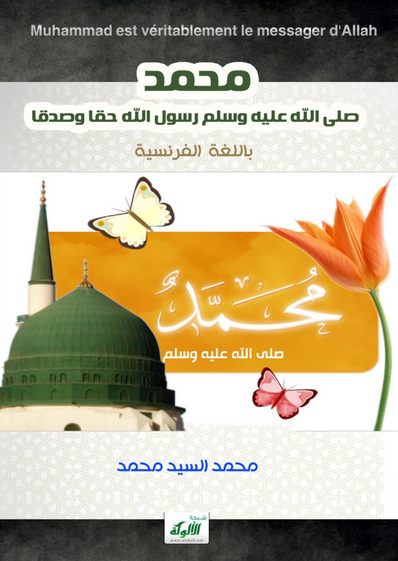 Muhammad (sws) est véritablement le messager d'AllahExemples, preuves, miracles, signes universels qui témoignent  de la prophétie de Muhammad et qui attestent qu'il est le dernier des prophètes et messagersComplilé et écrit par:Muhammad As-sayed MuhammadTraduit et corrigé par: Oum Khawla al FiranssiyaTable des MatièresIntroductionLouange à Allah, Seigneur de l'univers, le Créateur des cieux et de la terre, le Créateur de l'obscurité et de la lumière. Je témoigne que rien n'est digne d'adoration sauf Allah, qui est Seul, sans associé, et je témoigne que Muhammad (sws, salla Allahou 'alayhi wa sallam: que la paix et la bénédiction d'Allah soient sur lui) est Son serviteur et prophète. Oh Allah, que votre paix soit sur Muhammad (sws), le dernier prophète et messager, sa famille, ses compagnons et tous ceux qui le suivent et défendent ses traditions jusqu'au Jour du Jugement.Allah, le Glorieux et Exalté, défend ses prophètes et préserve leur position parmi toute la création, que ce soit de leur vivant ou après leur mort. Allah Tout-Puissant  a distingué son prophète, Muhammad (sws), d' une protection spéciale, en raison de la violence et de l'oppression qu'il a subi lors de son appel à l'islam et aussi en raison de la diffamation et des accusations qui continuent encore de nos jours cherchant à induire en erreur et diffamer l'Islam, la religion que Dieu a choisi pour être la croyance correcte pour l'ensemble de l'humanité. Allah a honoré son prophète, Muhammad (sws), et l'éleva au-dessus de toute l'humanité en le distinguant par de caractéristiques morales exceptionnelles qui n'auraient pu être trouvés chez n'importe quel autre être humain.Cette recherche a compilé des preuves, des exemples, des versets, des signes et des miracles (y compris la nature miraculeuse du Coran) qui se combinent pour prouver la prophétie de Muhammad (sws). Nombreux, sont les brillants chercheurs qui ont étudié ces preuves (dont certaines sont scientifiques), et qui ont acquis la conviction du message de Muhammad (sws) et de la fiabilité du Coran et des Hadiths (les paroles et les actions du Prophète Muhammad, sws).Avec les progrès de la science, nous pouvons continuer  de découvrir d'indéniables vérités qui ont déjà été mentionnées dans le Coran et les Hadiths. Pourtant, le fait que le Coran ait offert ces descriptions détaillées et précises, il y a plus de 1400 ans, lorsque personne ne pouvait en avoir eu une connaissance si précise, a fait que de nombreux scientifiques eurent certitude que le Coran est en effet un livre de Dieu (Allah), et que Muhammad (sws), qui a prononcé ces déclarations étonnamment précises, est un prophète envoyé par Dieu (Allah).Cette recherche présente des témoignages, offerts par des universitaires et des éminents scientifiques, qui ont tous été témoin que Muhammad (sws) est le prophète d'Allah. Elle analyse aussi des passages des Écritures divines précédentes, la Torah et les Évangiles, qui prouvent la prophétie de Muhammad (sws).Cette recherche fournit une description de la moralité du Prophète Muhammad (sws): son caractère, son comportement et son mode de pensée.Cette recherche a été composé et a recueillie de nombreuses sources islamiques, et elle se termine par une brève exhortation.Je demande à Allah Tout-Puissant d'accepter cet effort et toutes nos bonnes actions. Allah dit dans le Coran:Bien au contraire, Nous lançons contre le faux la vérité qui le subjugue, et le voilà qui disparaît. Et malheur à vous pour ce que vous attribuez injustement à Allah [Sourate 21- Les prophètes- verset 18.]Le Message de Muhammad (sws)Il a toujours été de la tradition d'ALLAH d'envoyer des prophètes lorsque le monde en avait besoin, et lorsque les gens s'étaient éloignés de la bonne voie qui les liait à Allah. En effet, Allah a envoyé des messagers lorsqu'ils étaient devenu corrompus, égarés et querelleurs, et qu'ils étaient dans le  besoin d'une loi pour réformer leurs croyances et les unifier les uns aux autresAinsi les gens étaient d'eux-même amener à remercier ALLAH  pour les bénédictions qu'Il leur avait accordé, pour leur avoir envoyer un prophète avec la vraie croyance, avec des actes d'adorations à accomplir, une législation , et une éthique digne basée sur la bonté, la vertu et la justiceALLAH dit dans son livre :Ô Prophète! Nous t'avons envoyé [pour être] témoin, annonciateur, avertisseur appelant (les gens) à Allah, par Sa permission; et comme une lampe éclairant[Sourate 33 -Les coalisés – versets 45-46]Ceux qui suivent le Messager, le Prophète illettré qu'ils trouvent écrit (mentionné) chez eux dans la Thora et l'évangile. Il leur ordonne le convenable, leur défend le blâmable, leur rend licites les bonnes choses, leur interdit les mauvaises, et leur ôte le fardeau et les jougs qui étaient sur eux. Ceux qui croiront en lui, le soutiendront, lui porteront secours et suivront la lumière descendue avec lui ; ceux-là seront les gagnants[Sourate 7 – Al Araf – verset 157]Ainsi, Nous avons envoyé parmi vous un messager de chez vous qui vous récite Nos versets, vous purifie, vous enseigne le Livre et la Sagesse et vous enseigne ce que vous ne saviez pas. Souvenez-vous de Moi donc, Je vous récompenserai. Remerciez-Moi et ne soyez pas ingrats envers Moi[Sourate 2 – La vache – versets 151-152]La première preuve: La croyance apportée par le Prophète Muhammad (sws)Pour comprendre l'importance de la croyance avec laquelle le Prophète Muhammad (sws) a été envoyé, il faut remarquer ce qui suit:Il est de la Sagesse de Dieu que la question de la croyance soit la première question à traiter et cela dès le premier jour de la prophétie. Le prophète Muhammad (sws) a commencé ses premiers pas dans l'appel en demandant aux gens de témoigner qu'il n'y a pas d'autre dieu qu'Allah. Sa mission était de permettre aux gens de connaître leur Seigneur et L'adorer seul.   La preuve en est ce qui suit:  A) Les pays du Sham  « Bilad al-Sham » (Grande Syrie) dans le nord étaient gouvernés par des dirigeants arabes au nom de l'Empire byzantin, et les pays du Yémen dans le sud étaient gouvernés par des dirigeants arabes au nom des Perses, tandis que les Arabes ne gouvernaient sur rien à l'exception du Hedjaz et du Najd (la péninsule occidentale et orientale-Arabique), qui n'étaient riende plus que désert aride avec des oasis fertiles dispersés ici et là.Muhammad (sws) aurait suscité des sentiments de nationalisme arabe, si son but était d'unir les tribus arabes érodées par des vendettas et déchirées par des conflits à petite échelle. Muhammad (sws) était connu comme « l'honnête » et « le digne de confiance» parmi son peuple. A l'âge de 15 ans, les nobles de Quraysh lui avaient demander de juger entre eux concernant la question de la Pierre Noire (de la Kaaba) et ils avaient accepté son jugement. Il était de Bani Hashim, la branche la plus noble de la tribu de Quraysh. Il aurait pu les unir  et les a amenés à reprendre leurs terres extorquées par les empires coloniaux (les Byzantins dans le nord et les Perses dans le sud) et hissé le drapeau de l'identité arabe et le nationalisme. Il aurait pu établir une forte unité sur l'ensemble de la péninsule arabique. S'il avait fait cela, tous les Arabes (probablement) auraient répondu à son appel, au lieu de souffrir pendant 13 ans, dans la direction opposé, à réformer la croyance des Arabes, puis d'autres, et, finalement, l'ensemble de l'humanité.   On aurait pu dire, après que les Arabes aient répondu à l'appel de Muhammad (sws),qui aurait pris la position de leader et avait la puissance et la gloire dans sa main, qu'il aurait été en mesure d'utiliser cette influence pour établir la croyance pure islamique monothéiste avec laquelle Allah l'avait envoyé. Mais Allah, le Glorieux et Exalté, l'Omniscient et Sage, ne permit pas à Son messager de le faire. Il lui a ordonné de sortir ouvertement avec la vérité qu' il n'y a pas d'autre dieu qu'Allah «  la ilaha illa LLAH »  et, avec le peu qui lui avait répondu, ils allaient subirent une?grande quantité de souffrance. Mais pourquoiAllah, le Glorieux et Exalté, ne voulait pas faire souffrir son prophète et les croyants en vain ; mais plutôt, il savait qu'elle n'était pas la meilleure manière. Le but n'était pas juste de débarrasser la terre de l'emprise des Romains et des Perses pour une domination uniquement arabe. La terre appartient à Allah, et il est obligatoire de la purifier pour LUI.. Et le monde ne le sera, que lorsque le drapeau de « La ilaha illa Allah » sera élevé ainsi personne n'aura de pouvoir sur quiconque, mais Allah Seul, car tout le pouvoir appartient à Allah et il n'y a pas de loi, excepté la sienne. La seule nationalité voulue par l'Islam est celle de la croyance avec laquelle sont égaux les arabes, les romains, les perses et autres ... tous sous la bannière de LA ILAHA ILLA LLAH. Prenez, par exemple, Salman al-Farisi, qui était nommé ainsi parce qu'il était de la Perse (Furs), Sohaib al-Rumi, de l'Empire byzantin (Rum), et Bilal al-Habashi d'Abyssinie (Habashah; actuellement Éthiopie). Tous étaient des compagnons du Prophète Muhammad (sws).B)  Muhammad (sws) aurait pu commencé son appel en levant le drapeau de la justice sociale réveillant une guerre contre l'élite et il aurait pu commencer un mouvement de réforme sociale, en donnant la richesse des riches aux pauvres.   S'il avait fait cela, la société arabe se serait (plus que probablement) divisés en deux: la grande majorité avec le nouvel appel, debout face à la tyrannie de la richesse et du prestige ; au lieu de rester comme une société unie dans la défense des principes de ' La ilaha illa Allah »(Il n'est pas de divinité digne d'adoration excepté Allah) - un message qui n'avait été élevé à l'époque que par  .quelques individus singulierOn aurait pu  dire, après que de nombreuses personnes aient répondu à Muhammad (sws) en le choisissant comme « chef venu à bout de la minorité avec la majorité », celui qui a  rétablit l’équilibre social,qu'il aurait été en mesure d'utiliser son influence et son pouvoir pour imposer la croyance du monothéisme avec laquelle son Seigneur l'avait envoyé.Mais Allah, le Glorieux et Exalté, l'Omniscient et Sage, ne permis pas à Son messager de le faire. Il savait que ce n'était pas la meilleure manière. Il savait que la justice sociale doit émaner d'une société qui admet que toutes choses sont prédestiné par Allah et qui accepte volontairement la justice de la distribution ordonnée par Lui Exalté soit-Il.L'unification de la société peut être ainsi possible car elle devient un ensemble dont le cœur ancre cette notion et l'a saisi, se laissant pénétrer par ce qui plaît à ALLAH et qui espère trouver dans cette obéissance : le bien et le meilleur dans cette vie et dans l'au-delà.Les cœurs ne peuvent se remplir de cupidité et d'animosité qui amènent à n'avoir recours qu'à l'intimidation et l'épée, à la révolte et la terreur. Ils ne se corrompent pas et leurs âmes ne se sentent pas oppressées comme c'était le cas dans les systèmes basés sur autre chose que ce qu’agrée Allah.C)  Lorsque Muhammad (sws) a été envoyé, le niveau de moralité dans la péninsule arabique était le pire dans de nombreux points, cela malgré les vertus simples des nomades du désert.L'oppression était généralisée, le vin et le jeu étaient des institutions culturelles de base et une source de fierté, tandis que la prostitution sous ses différentes formes était l'un des traits distinctifs de la société.Muhammad (sws) aurait pu commencer sa mission avec un appel à la réforme en redéfinissant un sens moral, en restaurant une base de pureté, d'éducation des âmes, du rétablissement des valeurs et d'un équilibre.Il a constaté qu'il ne pouvait trouver les bonnes personnes car elles étaient lésées par une telle corruption. Leur dignité innée et le respect de soi auraient  pu les conduire à répondre à l'appel de la réforme et de la purification.Peut-être qu'on aurait  dirait: si Muhammad (sws) avait fait cela, et qu'une bonne majorité lui avait répondu dès le début, ils auraient pu réformer leurs mœurs et purifier leurs âmes et obtenir l'acceptation de la bonne croyance pour soutenir l'appel de «La ilaha illa Allah" (Il n'y a pas de véritable dieu qu'Allah) dès le départ  plutôt que de provoquer l'opposition.Allah, le Glorieux et Exalté, l'Omniscient et Sage, n'a pas charger son messager (SWS) de procéder dans cette manière.Allah, le Glorieux et Exalté, savait que ce n'était pas la meilleure manière. Il sait que la morale ne peut se construire sur une autre base que celle de la vraie croyance.Cette croyance qui fixe les normes et les valeurs, cette croyance qui décide et  qui établit le pouvoir de stabilité des valeurs et de l'équilibre de la société.Tant qu'une telle croyance n'est pas instauré, toutes les valeurs et mœurs étaient fondées sur une société instable et inefficace, sans restrictions, ni autorité.Une fois que cette croyance est établie avec un grand effort, que l'autorité repose sur elle, que les gens connaissent leur Seigneur et n'adorent que Lui Seul, ils sont libérés à la fois du contrôle de ceux qu'ils suivent et de leurs propres passions.Si «La ilaha illa Allah» avait pris racine dans leurs cœurs, Dieu aurait construit avec elle et son peuple tout ce qu'on pourrait suggérer.Ainsi la terre aurait été nettoyé des Byzantins et des Perses, non pas dans le but de solidifier l'autorité des Arabes, mais d'établir l'autorité d'Allah Tout-Puissant.La société une fois débarrassée de l'injustice sociale, le système islamique peut commencer à juger avec les lois d'Allah, et leur donner de l'importance en élevant la bannière de la justice sociale, celle au nom d'Allah, celle de l'Islam; celle sur laquelle il est écrit «La ilaha illa Allah" (Il n'y a pas de véritable dieu qu'Allah).Les âmes et la morale sont alors purifiés ;  les cœurs et les esprits guérissent car le sentiment d'être observé prend racine dans la conscience des gens. Ils sont donc focalisés à travers leurs ambitions dans ce qui plait à Allah. Ils espèrent une récompense de Sa part, ils ont honte de Lui déplaire, eTt craignent Sa colère et Son châtiment.  Sous l'état islamique du messager d'Allah (sws), l'humanité fut à son apogée dans l'organisation sociale, dans la morale et dans tous les aspects de la vie comme elle n'avait jamais été auparavant.Précédemment , nous avons clairement démontré l'importance de la croyance. La croyance est la base. Celui qui a la croyance correcte en Allah, en Ses anges, en Ses Livres, en Ses messagers, au Jour dernier et la prédestination, qui garde ses actes d'adorations en conformité avec la charia, avec des intentions purement pour Allah, le Puissant et Majestueux, sa religion est solide et ses actions seront acceptés. Celui qui permet à sa croyance d'être corrompue (car elle est la fondation), sa religion est corrompue et ses actes vains (même s'ils sont corrects). Ils ne seront pas acceptées, et il ne bénéficiera pas de leur récompenses dans l'au-delà.Méditons sur la conviction avec laquelle Muhammad (sws) est venu ( conviction avec laquelle se sont élevé les musulmans, ceux qui ont accepté l'Islam comme religion, qu'ils ont embrassé, acceptant ses instructions et se sont tenu fermement au livre qu'Allah fit descendre sur Son Messager (sws). )Le Prophète Muhammad (sws) a appelé à la croyance et l'adoration d'un Dieu unique. Il appelait les gens à connaître Allah et leur demandait de n'adorer que Lui seul. Il leur a appris que c'est leur Seigneur qui les a créés, les a formés à partir du néant et leur a fourni des moyens de subsistance, et qu'IL n'a ni un associé ou égal à Lui.Il a appelé ceux qui niaient l'existence d'Allah Tout-Puissant à croire au fondateur de cet univers parfaitement formé. Il les a appelés à croire en Allah, le Glorieux et Exalté.Il les a appelés à lutter contre ceux qui vouaient un culte aux idoles qui ne peuvent être ni utile ni causer du mal. Malgré ce fait, les Arabes et les autres continuaient les adorer au lieu d'Allah, le Puissant et Majestueux.Il les a appelés à lutter contre le culte d'autre qu'Allah.Les Arabes et autres adoraient la pierre, les Perses adoraient le feu, et les Juifs prirent leurs moines et rabbins pour seigneurs en dehors d'Allah, le Puissant et Majestueux.Car ces moines et rabins ont rendu licite ce qu'Allah a interdit, et interdit ce qu'Allah a rendu licite, c'est par cette cause qu'ils les ont suivis et obeis donc adorés en dehors d'Allah.Les chrétiens vénéraient un être humain: Jésus, le Messie, une créature qui mange, boit, dort et agit comme tout être humain adorant en dehors d'Allah.Muhammad (sws) a appelé à l'adoration d'Allah l'Unique niant tous défauts ou caractéristiques imparfaites qui LUI sont attribuées par les hommes.Nous pouvons consater que l'environnement dans lequel le Prophète (sws) a vécu, grouillait de mensonges blasphématoires sur le Créateur, qu'Il soit glorifié et exalté.En voici la preuve:A) Les Arabes disaient des choses terribles au sujet d'Allah notamment qu'Il a créé les anges dans un corps féminin et que les anges sont les filles d'Allah, qu'Il soit glorifié et exalté- mais IL est  au-dessus de telles accusations indignes.B) Les Juifs ont également dit des choses blasphématoires sur Allah. Ils ont dit que Uzayr (Esdras,qui était un prophète) était le fils d'Allah, qu'Il soit glorifié et exalté au-dessus de ce qu'ils disent. Ils ont pris leurs rabbins pour seigneurs en dehors d'Allah. Leurs rabbins ont fabriqué des mensonges à Son sujet, ont autorisé ce qu'IL avait interdit et interdit ce qu'IL avait rendu licite.C'est en ce point, que les Juifs ont suivi leurs rabbins. Ils ont apporté des changements à leurs Écritures, reniés leurs prophètes et  les ont même tuer. Ils ont renié le serviteur et messager d'Allah, le Messie Jésus, fils de Marie, (la paix soit sur lui), malgré les preuves : sa naissance miraculeuse, le miracle quand il a parlé dès le berceau et les miracles qu'Allah lui accorda par la suite. Ils l'ont maudit et ont salit son honneur. Ils attribuèrent à sa mère, la Vierge Marie - ce qu'aucune langue pudique n'aurait pu citer- l'accusant d'infidélité, alors qu'elle était une dévote, une ascète, une pieuse et une jeune femme vertueuse. Son Seigneur, le Béni et Exalté, l'a encouragé par un miracle lorsque son fils est né:  le Messie, Jésus, fils de Marie, qui a parlé dès le berceau et dont il a également été accordé par la suite d'autres miracles. Cette nation corrompue l'avait accusé d'effectuer de la magie. Ils ont prétendu qu'il était un magicien, fils d'une prostituée, et ont accusé sa mère d'en être une.
Ils ont accusé Lot ( prophète et cousin d'Abraham , également prophète,  paix soit sur eux deux) de s'être accoupler avec ses deux filles et de les avoir mise enceintes alors qu'il aurait été ivre d'alcool. Ils ont qualifié Salomon (paix soit sur lui) d'être un roi magicien et son père d'être un roi bénit. Ils ont affirmé que Joseph (paix soit sur lui) détacha la ceinture de son pantalon et la ceinture du pantalon de la femme de son maître et qu'ils étaient assis ensemble comme un homme avec sa femme; quand le mur s'ouvra, il vit son père, Jacob, se rongeant les ongles de crainte. Ils prétendent que cela ne l'a pas fait se lever jusqu'à ce que l'Ange Gabriel (que la paix soit sur lui) soit descendu et ne dise : "Oh Joseph, comment pouvez-vous commettre un adultère et être compté devant Allah comme l'un des prophètes?"  c'est seulement à ce moment, que Joseph se leva et partit.Voici ce qu'ils disent et il y a de nombreux exemples de leurs blasphèmes et fausses accusations.En effet, les Juifs n'ont osé faire de telles calomnies qu'à cause de leur impatience dans l'humiliation et l'esclavage. Ils ont accusé le Prophète Muhammad (sws) de mentir, ils l'ont combattu et ont essayé de le tuer, mais Allah Tout-Puissant l'a protégé lui et Sa religion. Et, malgré tous ces mensonges, ils se décrivent comme des grappes de raisins et le reste de l'humanité comme les épines qui les entourent. Cela n'est que le résultat de leur ignorance et leur insolence, car pour prendre soin des raisins, les épines doivent être au sommet des branches. Parmi tous les peuples du monde, nous voyons que les Juifs ont souffert entre mains des Hommes, et ont toujours été humilié par beaucoup de nations. Leur position parmi ces dernières, reste  insignifiante, comme est leur façon de traiter les gens … d'épines.Les chrétiens, aussi, disent des choses terribles au sujet d'Allah. Notamment certains disent que Jésus est Dieu ; d'autres, que Jésus est le fils de Dieu ; puis, il y a ceux qui disent qu'Allah est le troisième des trois alors qu'Allah, glorifié et exalté, est au-dessus ce qu'ils Lui associent . Ils disent qu'Allah, le Glorifié et Exalté, a pris un fils ce qui constitue une accusation de défaut ou d'inachevé. En effet, il ne serait pas digne d'Allah, le Puissant et Majestueux, de prendre un fils, car il n'a pas besoin d'un fils.Allah le Tout Puissant a dit : Et ils ont dit : "Allah s'est donné un fils"! Gloire à Lui! Non! mais c'est à Lui qu' appartient ce qui est dans les cieux et la terre et c'est à Lui que tous obéissent. [Sourate 2 - La vache - verset 116]« Il ne convient pas à Allah de S'attribuer un fils. Gloire et Pureté à Lui! Quand Il décide d'une chose, Il dit seulement : "Sois! " et elle est. »[Sourate 19 - Maryam -verset 35] Et ils ont dit : « Le Tout Miséricordieux S'est attribué un enfant! » Vous avancez certes là une chose abominable! Peu s'en faut que les cieux ne s'entrouvrent à ces mots, que la terre ne se fende et que les montagnes ne s'écroulent, du fait qu'ils ont attribué un enfant au Tout Miséricordieux, alors qu'il ne convient nullement au Tout Miséricordieux d'avoir un enfant !Tous ceux qui sont dans les cieux et sur la terre se rendront auprès du Tout Miséricordieux, [sans exceptions], en serviteurs.Il les a certes dénombrés et bien comptés. Et au Jour de la Résurrection, chacun d'eux se rendra seul auprès de Lui.( sans aucune aide, ni protecteur ni défenseur ).[Sourate 19 Maryam versets 88-95]Dis (Ô Mohammad ): «Il est Allah, Unique. Allah, Le Seul à être imploré pour ce que nous désirons. Il n’a jamais engendré, n’a pas été engendré non plus. Et nul n’est égal à Lui».[Sourate 112 - Le monothéisme pur – entière]
Toute personne,qui accepterait un défaut dans le Dieu qu'il adore, alors qu'il devrait L' honorer et Le magnifier, placer Ses actes au dessus de ceux des êtres humains ou de toute autre créature car Il l'a formé à partir du néant ; ne serait pas surpris de trouver et d'accepter un autre défaut à son Dieu et Créateur. En réalité, il pourrait en trouver au Dieu qu'il vénère.Les êtres humains et les autres créatures que Dieu a créer à partir du néant, se marient, ont des bébés, se multiplient, meurent et vont rendre des comptes. Puis, par la volonté d'Allah, le Puissant et Majestueux, ils entrent soit au paradis ou en enfer.Pour ceux qui acceptent l'idée qu'Allah, le Glorieux et Exalté, ait un fils parmi les hommes ou qu'il ait pu avoir  une relation spéciale avec eux, nous les avertissons et réprimandons :a ) Qui dit qu'Allah, le Puissant et Majestueux, n'a pas un fils parmi les anges ou qu'IL n' a pas eu une relation spéciale avec eux? Ils sont des armées célestes et Allah Tout-Puissant les créés de lumière, de sorte qu'ils sont plus nobles dans la création que les êtres humains qui ont été créés à partir d'argile. Qui dit qu'il n'a pas aussi un fils parmi les djinns (qui sont une création parallèle au être humain créée à partir de feu) ou qu'il n'a pas eu de relation particulière avec eux aussi? Les djinns sont aussi des créatures d'Allah Tout-Puissant qui ont été créés avant les êtres humains. Nous citons ces exemples afin d'évincer les fausses allégations des chrétiens et leurs mensonges blasphématoires contre Allah Tout-Puissant.b ) Qui nous dit qu'Allah, le Puissant et Majestueux, n'a pas créé d'autres choses en dehors des  hommes et des djinns et dont nous n'avons aucune connaissance? Comment savons-nous qu'IL n'a pas un troisième et quatrième fils ou qu'Allah Tout-Puissant n'a pas eu un troisième ou quatrième relation particulière avec eux?Nous disons cela uniquement pour réfuter les mensonges des chrétiens et leurs fausses accusations contre Allah, le Puissant et Majestueux.c ) Qui nous dit que Dieu n'a pas pris une épouse ou compagne parmi les êtres humains, les djinns, ou toute autre créature?Nous disons cela juste pour clarifier ce que les chrétiens disent au sujet d'Allah, afin qu'ils soient critiqués et réfutés.d ) Que peut empêcher quelqu'un de défendre Son Seigneur contre l'erreur et de Le glorifier au dessus de tout autres fausses divinités… alors qu'il accepte tous les autres attributs et les actes qui ne sont pas digne d'Allah, le Glorieux et Exalté.e ) Si les chrétiens croient que Jésus est le fils d'Allah parce qu'il est né sans père, alors que disent-ils au sujet d'Adam qui a été créé sans père ni mère? L'ont-ils désigné comme  un dieu ou le fils de dieu?Encore une fois, de telles déclarations sont faites uniquement pour prouver les conséquences de ce que disent les chrétiens et dans le but de les réprimander . Allah est bien au-dessus de telles  dramatiques accusations .L'évidence prouve que  la Majesté d'Allah est considérable et incommensurable. La croyance des chrétiens en leur Dieu n'est pas claire et entaché et cette croyance ne peut pas être acceptée par tout le monde sur le plan logique et rationnel.En effet, ils ne sont pas différents de ceux qui adorent les vaches ou toute autre chose. Ils adorent un être humain créé par Dieu Tout-Puissant et lui attribuent la divinité en raison de la fausseté dans laquelle ils se sont égarés. L'humain, qu'ils adorent est le Messie, un homme sans aucun doute et qui fut porté dans l'utérus de la Vierge Marie lorsqu'elle était enceinte.Pour les  réfuter et les réprimander, nous disons:a) Comment une simple humaine, la vierge Marie, aurait pu porté dans son ventre un dieu ou le fils de Dieu?b) Comment un être inférieur peut-il contenir un être supérieur? N'est-ce pas une croyance corrompue, brouillée et imprécise qu'aucun esprit raisonnable ne pourrait jamais accepter?c) Que faire si un homme est marié avec une vache? Que faire si la nature humaine s'unit et ne fais qu'un avec la nature animale? Serait-il possible d'être moitié humain et moitié vache?d) Croyez vous que la nature divine puisse se mêler à la nature humaine?Jamais un esprit rationnel et doué de raison ne pourrait accepter ces revendications, ces mensonges. Allah, le Puissant et Majestueux, est Le créateur qui créé à partir du néant et Ses attributs sont différents de ceux de Ses créations et créatures.Comment pourrait-Il se créer comme Il le souhaite avant même de s'être créer  ? Et comment le «fils» de Dieu peut-il  se faire crucifier, tuer et humilier sans se protéger lui-même?   Comment Dieu pourrait-Il laisser son «fils» se faire crucifier, tuer et humilier par les Juifs qui ne croient pas en  Lui et l'ont renié, sous le prétexte que cela serait pour le pardon des péchés de tous les êtres humains, alors qu'il n'était pas responsable leurs péchés?   N'était-il pas possible de pardonner, puisqueIl est le Créateur qui détient le pouvoir de pardonner et le pardon par excellence et éviter aux chrétiens de fabriquer toutes ces histoires ?   Est-il sencé que tous les hommes et les femmes seraient tenus pour responsables de la désobéissance de leur père  Adam  d'avoir manger de l'arbre défendu?   Est-il censé pour le fils de porter les péchés de son père ou même une partie d'entre eux alors qu'  il n'a aucun rapport avec ?   N'est -ce pas étrange ? Quelle tombe pourrait contenir Le Seigneur des cieux et de la terre?En effet, un esprit et son caractère rationnel ne pourrait jamais accepter le moindre de ces mensonges et blasphèmes au sujet d'Allah, le Créateur, L’Architecte , Le Façonneur et L’Administrateur. Puisse Allah être élevé au-dessus de toutes ces accusations.Celui qui adore les vaches - ou toute autre chose créée -  leur attribut la divinité. Le mensonge a de nombreux visages. Ce que les chrétiens disent est similaire à ce que les Juifs disent, semblable à ce que les adorateurs de vaches disent, semblable à ce que les adorateurs d'idoles disent, et ainsi de suite. Tous donnent des partenaires et des égaux à Allah. Ils sont semblables aux athées qui nient l'existence d'Allah Tout-Puissant. Ils L'ont tous dénigrer et discréditer, qu'Il soit glorifié dans son exaltation.ALLAH dit : « Les hommes sauront-ils jamais estimer la puissance de Dieu à sa juste valeur? Et, pourtant, le Jour de la Résurrection, Il ne fera qu’une seule poignée de la Terre tout entière, tandis que les Cieux seront ployés dans Sa dextre. Gloire à Lui ! Il est bien au-dessus de tout ce qu’on peut Lui associer »  [ Sourate Al-Zumar 39:67]   Et aussi: « Créateur de cieux et de la terre. Comment aurait-Il un enfant, quand Il n'a pas de compagne? C'est Lui qui a tout créé, et Il est Omniscient. » [Al-An`aam 6: 101].« Et dis : "Louange à Allah qui ne S'est jamais attribué d'enfant, qui n'a point d'associé en la royauté et qui n'a jamais eu de protecteur de l'humiliation". Et proclame hautement Sa grandeur. »  [Al-Isra '17: 111]..   Et Il dit :"Dis ( Ô Mohammad ): "Il est Allah, Unique. Allah, Le Seul à être imploré pour ce que nous désirons. Il n'a jamais engendré, n'a pas été engendré non plus. Et nul n'est égal à Lui". [ Sourate 112 – Le monothéisme pur ]   Le fils d'Adam M'a renié et il n'avait aucun droit de le faire. Et il M'a injurié et il n'avait aucun droit de le faire. Pour ce qui est de son renoncement, il dit : « Il ne me refera pas encore comme Il l'a fait en premier (me ramener à la vie après ma mort) » et la création initiale [de l'homme] ne M'est pas plus difficile que sa création prochaine.Pour ce qui est de son injure, il dit : « Dieu s'est attribué un fils », alors que Je suis l'Unique, celui qui subsiste par lui-même. Je n'ai pas engendré, et Je n'ai pas été engendré, et rien ne m'est semblable.[Rapporté par al-Bukhari]La vérité est unique; il ne peut y en avoir plusieurs dans l'esprit de gens raisonnables, lucides, et que le message avec lequel le Prophète Muhammad (sws) a été envoyé est qu'il n'y a pas de véritable dieu qu'Allah. Il n'a jamais eu un fils, Il n'a pas de partenaire dans Sa souveraineté, Il n'a jamais été Misérable n’a jamais besoin d'une aide, ni défenseur, ni ministre, ni conseiller ou d'associé.Il est le Puissant et Majestueux, qui crée tout, les desseins ne se réalisent que par Sa permission. Il n'a pas été engendré et n'est ni engendré et il n'y a absolument personne d'égal à Lui. Allah, le Glorieux et Exalté, n'a pas été engendré, car Il est l'Alpha - Le Premier avant toute chose, et n'a pas engendré. Il n'a besoin de personne, car il est l'Oméga-Le dernier. Il est glorifié et exalté, rien ne Lui est semblable.   La vérité est que Jésus (paix soit sur lui) est le serviteur et le messager d'Allah, qui est venu avec le même message que le dernier messager, Muhammad (sws), sans excès ou oubli. Il est  dépourvu des exagérations des Chrétiens qui lui ont attribué la divinité et dépourvu du rejet des Juifs qui l'ont insulté et renié, en le désignant comme magicien et le fils d'une prostituée.   Ainsi, l'homme doit utiliser la raison qu ' Allah lui a doté et qu'il fasse un pas vers la reconnaissance de la grandeur et de la puissance de son Créateur. Il devrait contempler les merveilles de l'œuvre d'ALLAH, glorifié et exalté soit-il.Jésus (sws) eut des miracles témoignant de sa prophétie comme les autres messagers. Le Négus, roi d'Abyssinie (actuellement Éthiopie) était un chrétien qui a  embrassé l'Islam après avoir entendu les instructions de l'Islam. Lorsque le Prophète Muhammad (sws) avait appris qu'il était un roi juste, il avait demandé à certains musulmans d'immigrer en Abyssinie pour qu'ils soient protéger  de la torture et de la persécution des Quraish (la tribu chef de La Mecque à l'époque).   Certains compagnons du Prophète (sws) avait fuit vers l'Abyssinie, mais aussitôt que les Quraish en eut connaissance, ils choisirent  deux de leurs hommes les plus fidèles et intelligents (qui devinrent plus tard musulmans ) ; et les envoyèrent avec des cadeaux rares et précieux dans le but que le Négus et ses patriarches leur livrent les musulmans.En effet, les Quraish se sentirent insulté  par ces musulmans qui avaient trouvé un endroit sûr pour leur personne et leur religion. Ils étaient déterminés à les ramener à leur peuple et sur leurs terres afin que les polythéistes fassent d'eux des exemples.   Pour écourter cette histoire, le  Négus refusa de leur  livrer les immigrants musulmans (car il était un roi juste, un excellent voisin, et personne n'était maltraité dans son pays). Les deux hommes essayèrent de le retourner contre eux . Le lendemain, l'un d'eux, dont le nom était Amr ibn al-'As ( devenu plus tard musulman), dit au Négus : «Oh roi, les musulmans disent une chose terrible à propos de Jésus, fils de Marie." Il les appela  alors pour leur demander ce qu'ils disaient au sujet du Messie. Les musulmans étaient mortifiés, mais ils réunirent et décidèrent de dire la vérité, peu importe les conséquences.Quand le Négus entra dans la salle et leur demanda. Ja'far ibn Abi Talib (le cousin du Prophète, sws) répondit: «On dit de lui ce qui notre prophète (sws) nous a enseigné: Jésus est le serviteur d'Allah et Son messager. Son esprit et Son verbe furent insufflés à la Vierge Marie. "Donc, le Négus prit un bâton par terre et dit: Ce que tu viens de dire ne dépasse la vérité sur Jésus fils de Marie que de la longueur de ce bâton».
Ses patriarches montrèrent du mécontentement. Il les blâma, en disant: «Même si vous êtes mécontents, par Allah!" Puis il a dit aux musulmans: «Allez! vous êtes en sécurité sur ma terre, quiconque vous insulte paiera une amende, quiconque vous insulte paiera une amende, quiconque vous insulte paiera une amende. Je n'aimerais pas avoir une montagne d'or si je devais l'obtenir en portant préjudice à l'un d'entre vous».Puis il dit à sa suite, «Rendez-leur leurs cadeaux. Je n'en ai pas besoin. Je jure qu'Allah n'avait pas reçu de moi des pots de vin en me rendant mon royaume. Pourquoi donc y prendrais-je des pots de vin? J'obéirai à la volonté des gens aussi longtemps que ceux-ci obéiront à ma volonté ».   Umm Salamah, qui était l'une des immigrés et la narratrice de cette histoire, a déclaré: « Les deux émissaires - Amr ibn al-Abdullah ibn `As et Rabi`ah - sortirent renfrognés avec tout ce qu’ils avaient apporté. Nous, nous fûmes bien logés et traités »  " [Du livre, Al-Raheeq al-Makhtum] L'information avec laquelle Muhammad (sws) a été envoyé au sujet de Jésus, fils de Marie (la paix soit sur lui) - qu'il était le serviteur d'Allah et Son messager, choisi par Allah, le Puissant et Majestueux, pour livrer un message tout comme les autres messagers ont été choisis – est la voie la plus raisonnable, sans excès ou négligence, sans l' exagération des chrétiens qui ont attribué  la divinité au Messie, Jésus, fils de Marie (ou une divinité partielle selon les variantes d'entre leurs erreurs et leurs dénominations trompeuses). Ils divergèrent dans leurs croyances, alors qu'ils auraient dû être unis par une croyance. Mais pourquoi? La réponse est que le mensonge forme les nombreuses nuances de l'obscurité, alors que la vérité est une comme la lumière qui ne diffère pas parce qu'elle est claire  à l'esprit rationnel et sain.En effet, le message de Muhammad (sws) est la voie de la modération, dénuée de l'ingratitude des Juifs qui rejetaient totalement le message du Messie, Jésus, fils de Marie. Ils l'ont renié, essayé de crucifier et le tuer, et ils ont tenté de déshonorer sa mère, la Vierge Marie, tout comme ils ont sali la réputation de chaque prophète envoyé à eux.La croyance avec laquelle le dernier messager, Muhammad (sws), a été envoyée est la croyance correcte pour toutes personnes. Elle est dénuée de toutes tortuosités  poussant à forcer sur l'esprit ou à fatiguer l'imagination (des Arabes et d'autres , qu'ils soient juifs, chrétiens, zoroastriens, etc) de ceux qui adorent rien en dehors d'Allah ou à défaut qui Lui attribuent  des associés ou à défaut de ceux qui nient l'existence d'Allah, le Créateur et Maître, loué et glorifié soit-IL,  comme les athées ou autres.Cette croyance correcte, acceptable pour tout esprit sain, pousse à vouloir connaître son Dieu pour Le glorifier, L’honorer  et l'adorer. Toute personne à la nature non altérée l'embrasse sans aucun problème, ni complication et nisuspicion. La croyance avec laquelle Muhammad (sws) est venu est une croyance claire qui peut être acceptée et comprise sans aucune difficulté ou gymnastique mentale. Elle est la lumière avec laquelle Allah, le Glorieux et Exalté, illumine l'obscurité et efface la noirceur de l'idolâtrie et de l'incrédulité.La seconde preuve:La  Sainte Kaaba -L'Ancienne Maison (La pierre noire sacrée de la Mecque)Le nettoyage de la- Kaaba (première maison - lieu de culte- nommée pour l'humanité et consacrée à l'adoration d'Allah Tout-Puissant ) de la contamination de l'idolâtrie:   Allah dit:La première Maison qui a été édifiée pour les gens, c'est bien celle de Bakka (la Mecque) bénie et une bonne direction pour l'univers. [Sourate 3 Al- Imran – verset 96]   Il dit aussi,Et quand Nous indiquâmes pour Abraham le lieu de la Maison (La Kaaba) [en lui disant]: "Ne M'associe rien (dans le culte : La ilaha illa Allah: nul n'a le droit de être adoré sauf Allah ) ; et purifie Ma Maison pour ceux qui tournent autour, pour qui s'y tiennent debout (pour la prière) et pour ceux qui s'y inclinent (se soumettent avec humilité et obéissance à Allah) et se prosternent (dans la prière)" . [Sourate 22 Le pèlerinage verset 26]   La Kaaba est la première maison désignée pour que les gens y adorent exclusivement leur Dieu Unique. Autrefois, les Arabes avaient l'habitude d'aller en pèlerinage à la maison sacré chaque année, mais plus tard, le diable les tenta d'adorer les idoles et les pierres en dehors d'Allah.Pour réaliser l'importance d'une telle maison, nous devons savoir qu'elle est la seule sur cette terre.   Lisons un extrait de l'histoire sur les gens de l'éléphant (l'armée qui est venu pour détruire la Kaaba):   Allah dit dans le Coran,N'as-tu pas vu (oh, Muhammad sws) comment ton Seigneur a agi envers les gens de l'éléphant . N'a-t-Il pas rendu leur ruse complètement vaine? et envoyé sur eux des oiseaux par volées qui leur lançaient des pierres d'argile? Et Il les a rendus semblables à une paille mâchée. [Sourate 105 L'éléphant entière]   Abrahah al-Ashram édifia une église à Sanaa (la capitale du Yémen) pour y attirer les Arabes. Il l'a décora de marbre, de pierres sculptées d'or et d'argent, avec des croix en or, puis il écrivit à son maître en Abyssinie en disant: «Pour vous, mon roi, j'ai construis une église qui n'a équivalence , et mon objectif est de transformer le regard des arabes sur elle ". Cependant, il ne pu atteindre cet objectif, alors il concentra son esprit sur la démolition de la Kaaba. Il se prépara avec son éléphant à voyager à la Mecque. Il prépara toute une armée, avec l'intention de démolir la Kaaba, puis retourner au Yémen. Les gens de la Mecque n'avaient pas la capacité de résister  à Abrahah et son armée. Quand l'éléphant fut obligé de se diriger vers la Kaaba pour aller la détruire, il refusa de bouger. Ils le frappèrent avec un outil de fer sur la tête et le piquèrent à l'aide d'un crochet dans son bas-ventre. Quand ils orientaient pour l'envoyer dans la direction du Yémen, il se déplaçait avec plaisir, au trot. Il faisait également la même chose quand ils l'orientaient vers la Syrie ou l'Est. Mais quand ils le dirigeaient à nouveau vers la Kaaba, il se mettait à genoux. Ensuite, Allah Tout-Puissant prit sa revanche sur les propriétaires de l'éléphant. Une épidémie mortelle se propagea quand les oiseaux jetèrent des cailloux contaminés sur eux, les laissant comme un champ de paille mâchée . Ils étaient devenus fous de peur et de terreur et voulaient revenir dans la direction d'où ils étaient venus. Ils recherchèrent et appelèrent le guide qu'ils avaient pris pour les diriger à la maison sacrée sur les terres des Arabes, mais il ne les entendait pas. Ils perdirent leur chemin, et périrent le long de la route, les un après les autres. Abrahah fut des leurs, son corps s'écroula et ses ongles tombèrent, un par un.   Le grand-père de Muhammad, Abd al-Muttalib, était à l'époque le plus noble des Quraish, et quand il entendit parler de la détermination d'Abrahah à vouloir attaquer, il s'empara de la clef de la porte de la Kaaba et composa quelques lignes de vers, demandant à Allah de protéger sa Sainte Maison, leur bien-aimée Kaaba.   Cet incident eu lieu l'année de la naissance du Sceau des Prophètes, Muhammad, fils de Abdallah, fils d'Abd al-Muttalib (sws) et  le même jour. Comme nous l'avons indiqué précédemment, en tout temps et lieu, depuis la construction de la Kaaba, le Diable n'a cessé de  tromper les gens, les incitant à adorer d'autres choses qu'Allah, comme les idoles et les pierres, et affirmant que cela va les rapprocher d'Allah.   Et puis vint les Écritures – le judaïsme, puis le christianisme -  mais aucun d'eux ne pouvait purifier cette maison sacrée ou purifier des gens de la souillure de l'idolâtrie ou les amener à l'adoration d'Allah, l'Unique, le Contraignant.   Certes, la sagesse d'Allah Tout-Puissant exige que l'Antique Maison soit purifiée, car c'est l'unique maison construite pour que les gens y adorent leur Seigneur exclusivement – Celui qui les a créés et qui les soutient -  Seul sans associés ou fausses divinités. La sagesse d'Allah exige qu’ils corrigent leur rébellion dans la croyance en Lui avec l'envoi d'un dernier prophète pour sceller le message céleste, les informer des ordres divins, les purifier, les nettoyer de la souillure de l'idolâtrie et de l'immoralité, leur apprendre les enseignements de leur Seigneur, les enjoindre à faire le bien et à interdire le mal, et rendre licite ce qui est bénéfique et interdire ce qui est blâmable.   En effet, la sagesse d'Allah Tout-Puissant a exigé qu'un dernier prophète soit envoyé pour sceller le message d'une croyance pure et saine, exempt d'erreurs et de défauts, avec des rites cultuels, de sages instructions, une haute moralité et une législation juste, afin de sortir les gens des ténèbres de l'incrédulité et de l'idolâtrie à la lumière du monothéisme pur.   Huit ans après l’Émigration (connu sous le nom de l'Hégire), Allah Tout-Puissant permit au prophète Muhammad (sws) de libérer la Mecque. Il entra dans l'enceinte sacrée, se dirigea vers la Kaaba, salua la pierre noire d'un baiser, puis circumbula autour de l'Antique Maison avec un arc à la main. A cette époque, elle était entouré de 360 ​​idoles adorées en dehors d'Allah, le Puissant et Majestueux. Le Messager d'Allah (sws) commença à les frapper de son l'arc tout en récitant les paroles d'Allah:Et dis : "La Vérité (l'Islam) est venue et l'Erreur a disparu. Car l'Erreur est destinée à disparaître". [ Sourate 17 Le voyage nocturne  verset 81]   Il a également récité: Dis (ô Muhammad, saws) : "La Vérité [l'Islam] est venue. Et le Faux [la mécréance] ne peut rien commencer ni renouveler". [Sourate 34 Saba verset 49]Parmi les honneurs  qu'Allah Tout-Puissant a conféré à ce lieu pur et sacré, la ville sainte de La Mecque, dans lequel il a placé la Maison antique, l'établissant comme l'unique maison construite pour que les gens l'adorent,Seul qu'Il soit Glorifié et Exalté, sont :1 - Une découverte récenteIl a été déterminé que la ville sainte de La Mecque, « la mère des villes», comme on l'appelle, se trouve précisément au milieu de terres arides, ce qui signifie que si nous dessinions un cercle avec la Mecque comme centre, ce cercle engloberait toutes une zone désertique.Sur la longitude, de la ville sainte de La Mecque se trouve aussi précisément au centre, donc au milieu en termes de temps. Ainsi, nous voyons que le monde entier entoure la Mecque; elle est au milieu de tous les temps et de toutes places.   Notre Seigneur, Allah, le Béni et Exalté, a envoyé Muhammad (sws), comme Sceau des Prophètes. Il l'a envoyé à l'humanité tout entière, dans tous temps et tous lieux. Dans le Coran, Allah dit:...afin que tu avertisses la Mère des Cités (la Mecque) et les gens tout autour. [ Sourate  6 Les fourmis verset 92]   La Mecque est la «mère de toutes les villes," et "toutes sont autour d'elle dans  le monde entier, dans tous les temps et lieux, et le Prophète Muhammad (sws) est le dernier prophète qui marque la fin de l'ère de la prophétie.   En tant que tel, il devient clair pour nous que c'est comme si la ville sainte de La Mecque est la capitale du monde entier. On peut facilement voir pourquoi, comme fruit de sa sagesse ultime, Allah, le Puissant et Majestueux a fait d'elle le berceau du monde et la base pour son message final.Parmi les sujets liés à la ville sainte de La Mecque et la Kaaba sacré:2 - L'eau de ZamzamLe puits de Zamzam est l'un des miracles matérielles tangibles qui montre le coté merveilleux de la ville sainte de La Mecque témoignant de l'excellence du Prophète Abraham, de son fils, le prophète Ismaël, et la mère d'Ismaël, Agar , devant le Seigneur des mondes.L'émergence du puits de Zamzam d'une roche volcanique cristallisée, solide, non poreuse et généralement imperméable est un phénomène particulièrement remarcable.   D'autant plus remarquable, cette eu fraîche a coulé pendant plus de 3000 ans et elle a été recouverte et creusée à nouveau de nombreuses fois au cours des âges.Certaines caractéristiques de l'eau de Zamzam:Les études scientifiques modernes ont prouvé que l'eau de Zamzam se distingue par sa composition chimique naturelle. Il est difficile, pour de l'eau gazeuse, d'être riche en éléments bénéfiques et les composés chimiques sont estimés à environ 2000 mg par litre. Le pourcentage de sels dans le puit de la Mecque comparé à celui des vallées voisines  ne contient pas plus de 260 mg par litre. Cela indique que l'eau qui coule dans le puits de Zamzam vient d'ailleurs d'une autre source d'eau dans la ville sainte de La Mecque, l'eau de Zamzam dépasse ,en termes de qualité et bienfait, le contenu et la composition d'une eau minérale naturelle.   L'eau de Zamzam est utilisé pour guérir de nombreuses maladies. Gloire à Allah Qui a ordonné à cette eau de jaillir, car elle est bénie. Louange à Allah qui a ordonné  à l'eau de s'écouler vers d'endroits éloignés à travers de minuscules fissures.   Peut-être que ce phénomène (l'écoulement de l'eau de Zamzam à des endroits éloignés) est un support pour ceux qui disent que la ville sainte de La Mecque est le centre de la gravité terrestre.3 - La Pierre noire:Le Messager d'Allah (sws) a dit à propos de cette pierre, "La Pierre noire est descendu du ciel." [Rapporté par at-Tirmidhi, et déclaré « bon » dans son hadith (hassan sahih)]   Il a été découvert que la Pierre Noire n 'est pas une pierre terrestre. Sa composition interne n'est pas comme celle de roches terrestres. Comme Prophète Muhammad (sws) a souligné, elle n’appartient pas aux pierres de la terre.4 – La circambulation autour de la Kaaba La circambulation de l'ancienne maison - la Sainte Kaaba – représente le culte des musulmans. Elle a été légiféré par Allah, le Puissant et Majestueux, et l'a élu comme le seul acte de culte qui correspond à être en harmonie avec les lois de l'Univers, créé et formé par Lui. Allah, le Glorieux et Exalté, a ordonné pour nous, musulmans,  d'effectuer sept circuits autour de la Kaaba dans le sens inverse des aiguilles d'une montre, plaçant la Kaaba sur notre gauche.Contemplons et examinons cette cohérence et cette harmonie étonnante:1- Le noyau d'un atome qui constitue un élément est mis en orbite par des électrons qui l'entourent en sept niveaux d'énergie variable. C' est le même que le nombre de circambulations autour du Kaaba.Les électrons se déplacent dans le sens antihoraire, comme le font les musulmans autour de la Kaaba, gloire à Allah !2 - La terre tourne autour de son axe dans le sens inverse des aiguilles d'une montre, la gloire à Allah !3 - La terre tourne autour du soleil dans un sens antihoraire comme  les musulmans tournent autour de la Kaaba, la gloire à Allah!4 – Le sperme de l'Homme nage autour de l'ovule dans le sens inverse des aiguilles comme les  tours à effectués autour de la Kaaba, la gloire et la louange à Allah !Comme la circambulation exécutée  dans le sens antihoraire autour de la Kaaba - qui est l'une des exigences juridiques de cet acte cultuel -tous les corps célestes tels que le soleil, la lune, les étoiles, les planètes, et  les subatomiques qui sont des particulesqui  sont en  orbite, tournent dans le sens antihoraire dans glorification de Allah Le Tout-Puissant.Le sperme d'un homme tourne autour de l'ovule dans le sens inversé des aiguilles d'une monte, et l'ovule tourne sur son axe dans un sens antihoraire. De même, pendant les rites de pèlerinage, les musulmans circambulent autour de la Kaaba dans le sens antihoraire.C'est comme la révolution des électrons autour du noyau, la révolution de la terre autour du soleil et de la révolution du système solaire autour d'un trou noir. Cela montre clairement que les textes religieux islamiques sont en phase avec l'ordre de l'univers et démontre que le Créateur de l'univers est le même que Celui qui a légiféré la vraie religion, l'islam.    Louange à Allah, le Glorieux et Exalté, qui a envoyé Muhammad (sws), le dernier messager, avec ces actes de cultuels et une guidée, une loi stable et pur!5 - La dépression et la prière:Il a été découvert que la prosternation vers la Maison Sacrée (la Kaaba) protège l'homme d'une multitude de maladies physiques et psychologiques, tels que les  maux de tête et la fatigue. Le corps humain est couvert de charges électriques positives. Leurs accumulation ont un effet néfaste  sur le corps alors il doit se débarrasser d'elles. Quand l'homme se prosterne durant sa prière, il libère les charges accrues, les faisant passer dans le sol chargés en négatifs.La troisième preuve:La naissance du Prophète Muhammad (sws) et la promesse de son grand-père, Abd al-Muttalib à sacrifier son fils, Abdullah.Si nous regardons l'histoire du prophète (saws) et  la promesse de son Grand-père à sacrifier son fils, Abdullah, nous verrons qu'elle est similaire à l'histoire d'Ibrahim et son fils, Ismail. Ibrahim devait sacrifier son fils, Ismaël, parce qu'il avait eu un rêve (et, comme il est bien connu, les rêves des prophètes sont de véritables visions), dans lequel il se voyait l'égorger. Sur la miséricorde d'Allah, ce fut un bélier qui fut sacrifier à la place d' Ismail. Ainsi, Allah a accordé sa faveur à ses fidèles parce qu'Il n'avait aucune intention de légiférer que les pères sacrifient leurs fils. La même situation se produisit avec le grand-père du Prophète, Abd al-Muttalib, quand il devait sacrifier son fils, Abdullah, (sws) le père du Prophète.   Une fois Abdul-Muttalib était chargé de fournir les pèlerins en eau et d'effectuer d'autres tâches. Puis, il pensa que les difficultés rencontrés par les pèlerins étaient dus au manque d'eau. Ceci lui rappela l'existence du puits de Zamzam qui avait sauvé son ancêtre, Ismail, après que son père, Ibrahim, l'ait laissé avec sa mère, Hajar, dans le désert aride. Abd al-Muttalib se rappela de  l'existence de ce puits qui avait attirés, autrefois, une foule de tribus à la Mecque. Il se souvenait que ses ancêtres lui avait expliquer que la tribu de Jourham l' avait ensevelit pour se venger d'avoir été forcés de quitter la Mecque.   Il se mit entête de rechercher la place de ce puits avec son fils unique à l'époque. Pour réussir, il obtint une pioche et commença à creuser entre deux idoles. Les Quraish s'était opposé à cela, disant que cet endroit était leur lieu de sacrifice rituel, et ils lui avait interdit de creuser. Mais il persista,et  creusa jusqu'à ce que des pierres apparurent. À ce moment, les Qouraysh lui demandèrent de leur laisser une part car Ismail était aussi leur ancêtre, mais Abdul-Muttalib refusa, faisant valoir que, parmi tous, il était celui qui avait été choisi pour fournir de l'eau aux pèlerins. Il devint ainsi, le seul gardien du puits.    Ce jour-à, Abd al-Muttalib,comme il n'avait que peu d'enfants pour le protéger et l'aider pour réaliser ses projets,  émit le vœu de sacrifier, à la Kaaba, l'un de ses enfants si jamais il arrivait à en avoir dix qui grandissent auprès de lui  jusqu’à leur maturité cela en signe de gratitude pour la résolution de ce conflit avec les Quraish lors du creusement du puits et de leur désir de l'en priver.   Plusieurs années plus tard, après avoir été béni de dix fils, Abd al-Muttalib, prit ses enfants et dû décider lequel serait sacrifier à l'aide de  flèches divinatoires. Chaque fils avait une flèche avec son nom inscrit dessus, et celui ,dont la flèche serait choisie, serait sacrifié. La flèche choisie, fut celle de Abdullah, le plus jeune de tous ses fils. Lorsqu'Abd al-Muttalib fut sur le point de réaliser son vœu,  les Quraish intervinrent, inquiets que d'autres suivent ses traces et que cette pratique devienne courante.   Ils décidèrent qu'une flèche divinatoire devait choisir entre Abdallah et dix chameaux. Si elle désignait les chameaux, Abdullah serait sauvé mais si elle indiquait Abdullah, Abd al-Muttalib devait ajouter dix chameaux. Ils furent cela maintes et maintes fois jusqu'à ce que la flèche désigna les chameaux et eut atteint 100 chameaux. C'est ainsi que les chameaux furent sacrifié à la place de Abdullah, et c'est ainsi que le père du Prophète (sws), fut sauvé de la mort.Peut être que cela nous rappelle l'histoire d'Ibrahim et son fils, Ismail (paix soit sur eux).Muhammad (sws), le fils d'Abdullah, a été choisi par Allah pour purifier cette ancienne maison, construite par Ibrahim et Ismail, de l'adoration des idoles et des faux dieux.Beaucoup de messagers ont été envoyés à la nation d'Israël, mais ils ont été accueillis avec incrédulité, mensonge et assassinat . Les Juifs croyaient que le dernier des prophètes serait un des leurs, les descendant de Ya'cob (Paix et bénédictions d'ALLAH sur lui) . Or, la sagesse d'Allah Tout-Puissant a exigé que le Sceau des Prophètes viendrait des descendants de leur oncle, Ismail, que la paix et les bénédictions d'Allah soient sur lui: les Arabes.La Quatrième preuve:La lignée et les caractéristiques du Prophète Muhammad (sws) et son état avant et après l'appelProphète Muhammad (sws) a eu la meilleure et le plus remarquable lignée de la tribu des Quraysh.1 - Hashim, (sws) l'ancêtre du prophète, avait repris la responsabilité de Bani Abd-Manaf, d'offrir de l'eau aux pèlerins pendant le pèlerinage. Il était un homme très riche et noble qui fut  le premier à nourrir les pèlerins avec un plat de viande en ragoût, de bouillon et du pain écrasée : le tharid . En fait, son vrai nom était `Amr et  il  fut appelé Hashim en raison du broyage (hashm) du pain. Il fut  le premier à organiser les deux caravanes des Quraish, une en hiver et une en été.2 – Après la mort de Hashim, Abd al-Muttalib, (sws) le grand-père du Prophète, a repris ce travail d'abreuver les pèlerins venus à La Mecque. Il fut traité avec beaucoup d'honneur et de considération. Les Qouraysh l'appelait «l’Excédent » parce qu'il était très généreux et il était le plus éminent à La Mecque.   Le Messager d'Allah (sws) était connu à  la Mecque comme le meilleur en terme d'éducation, de caractère et de vertu. Ceux de la tribu de Quraysh le savaient, et personne ne pouvait prétendre le contraire. Il était connu chez eux comme étant «  l'Honnête » et « le Digne de confiance » et les membres de Quraish témoignérent absolument à son sérieux et de sa fiabilité.   Pour preuve, nous pouvons lire ce que al-Bukhari (un de ceux qui a recueilli et vérifié les paroles et les actes du Prophète ) a écrit :Voici  un extrait du message envoyé par le Prophète (sws) à l'empereur byzantin.Au nom d'Allah, le Tout Miséricordieux, le Très Miséricordieux,De: Muhammad (sws), le fils d'Abdallah et le Messager d'AllahPour: Héraclius, l'empereur de ByzanceQue la paix soit sur ceux qui suivent la voie droite. Accepte de te soumettre. Embrasse l’Islam et Dieu te récompensera deux fois. Si tu te détournes et refuses, tu porteras les péchés des Romains. « Dis : Ô gens du Livre ! Convenons les uns des autres de ce point commun entre nous, à savoir de n’adorer que Dieu seul, sans lui adjoindre d’associé, de ne pas nous prendre les uns les autres pour divinités en dehors de Dieu. » S’ils se détournent, dites-leur : « Soyez témoins, qu’à Dieu seul, nous nous soumettons ». »  [Sourate 3 -La famille d’Imrâne – verset 64].Il choisit un de ses compagnons pour livrer le message. Bukhari a mentionné:Au même moment, Abû Sufyan,( polythéiste de la Mecque qui plus tard embrassa l'Islam) l’un des plus farouches adversaires du Prophète (saws) se trouvait en Syrie en voyage d'affaires et fut convoqué à la cour d'H éraclius après que ce dernier ait reçu le message.Par ordre d’Héraclius, l’interprète demanda :·         «Qui parmi vous possède le plus proche lien de parenté avec cette personne qui se prétend prophète?»·         «Je suis son plus proche parent ici.» répondit Abû Sufyan.·         «Qu’ils s’approchent de moi, lui et ses amis.Lorsque je lui parlerai, je désire que ceux-ci soient aussi près de lui» rétorqua Héraclius.·         Puis il se tourna vers l’interprète et lui dit : «Dis-lui que je vais le questionner au sujet de ce nouveau prophète. S’il ment, que ses amis alors le dénoncent.»·         Abû Sufyan déclara : «Par Allah, si ce n’était par la crainte d’acquérir une réputation de menteur, j’aurais déjà menti à son sujet.»Abû Sufyan relata son dialogue avec Héraclius :·         «La première question qu’il me posa fut celle-ci: Quelle est sa lignée?»·         «Sa lignée est hautement respectée parmi nous.» répondis-je.·         «L’un d’entre vous a-t-il prétendu la même chose auparavant ? » demanda t-il.·         «Non» répondis-je.·         «Y avait-il un roi parmi ses ancêtres?» demanda t-il.·         «Non» répondis-je.·         «Sont-ce les nobles ou les gens issus des classes inférieures qui l’ont suivi?» demanda t-il.·         «Ceux issus des classes inférieures» répondis-je.·         «Le nombre de ses disciples augmente t-il ou bien diminue t-il?» demanda t-il.·         «Leur nombre s’accroît» répondis-je.·         «Y en a-t-il parmi eux qui abandonnent sa religion après l’avoir embrassé?» demanda t-il.·         «Non» répondis-je.·         «L’accuseriez vous de mensonge avant d’affirmer ce qu’il dit?» demanda t-il.·         «Non» répondis-je.Héraclius me questionna davantage :·         «Trahit-il ses promesses?» demanda t-il.·         «Non, il tient toujours ses promesses et actuellement nous avons conclu un pacte avec lui. Nous ne savons pas s’il va le respecter ou pas» répondis-je. (Abû Sufyan disait en substance : «C’est la seule chose que je pouvais inclure dans mes réponses pour le discréditer potentiellement.»)·         Héraclius demanda : «L’avez-vous combattu?»·         «Oui» répondis-je.·         «Quel fut l’aboutissement de ces guerres?» demanda t-il.·         «Parfois il remporte la victoire sur nous et parfois c’est nous qui l’emportons sur lui.» répondis-je.·         «Que vous ordonne t-il?» demanda t-il.·         «Il nous demande d’adorer un seul Dieu, de ne rien lui associer et d’abandonner les idoles que nos ancêtres avaient coutume d’adorer. Il nous ordonne d’accomplir la prière, d’être équitable, honnête, chaste et d’être en bons termes avec nos proches» répondis-je.Puis Héraclius dit à l’interprète : «Dis-lui : je l’ai questionné au sujet de sa famille et il a prétendu qu’il appartient à une noble lignée. Par conséquent, les messagers sont envoyés parmi les nobles lignées de leurs tribus.Puis je l’ai interrogé pour savoir si antérieurement l’un d’entre eux avait prétendu être un prophète, et il a répondu par la négative. Si quelqu’un l’avait effectivement prétendu, j’aurais pensé qu’il ne faisait que suivre un exemple.Ensuite, je lui ai demandé s’il y avait un roi parmi ses pères. Si c’était le cas, j’aurais certainement cru qu’il ambitionnait de reprendre le royaume.Je l’ai aussi questionné pour savoir s’il était accusé de mensonge avant qu’il n’aspire à ce qu’il a désiré, et il a répondu aussi de manière négative. Je sais bien que celui qui ne ment pas aux hommes ne peut mentir au sujet de Dieu.Je lui ai aussi posé la question de savoir si ce sont les gens issus des classes supérieures ou bien inférieures qui l’ont suivi, et il m’a répondu que ce sont ceux issus des classes inférieures. D’ailleurs, c’est effectivement cette catégorie de personnes qui suit en premier les prophètes. Puis je lui ai demandé si le nombre de ceux qui le suit avait tendance à augmenter, ou au contraire avait tendance à diminuer, et il m’a répondu qu’il augmentait. L’augmentation croissante est l’une des spécificités d’une religion divine et cela jusqu’au point où le rappel est en mesure d’atteindre sa plénitude.Puis je lui ai demandé si, parmi eux, il y avait des gens qui reniaient la nouvelle religion pour cause de déception après l’avoir accepté, et il m’a répondu que non. Ainsi est la foi lorsque sa douceur et son plaisir s’enracinent dans les cœurs.Je l’ai interrogé pour savoir s’il trahissait ses promesses, et il a répondu par la négative. Ainsi sont les prophètes : ils ne trahissent jamais leurs promesses.Enfin je l’ai questionné sur le motif de ses demandes. Il a expliqué qu’il leur a ordonné de n’adorer qu’un seul Dieu, de ne rien lui associer ; leur interdisant d’adorer des idoles et leur enjoignant de prier, d’être équitable, honnête et chaste.Si ses paroles sont véridiques, cet homme va être en mesure de conquérir la terre entière, laquelle subsiste déjà sous mes pieds. D’ailleurs, je savais qu’il allait se manifester mais je n’aurais jamais pensé qu’il serait issu de vous.Si je pouvais le rejoindre, j’affronterais toutes les difficultés afin de le rencontrer, et si j’étais auprès de lui, je lui laverais les pieds.»Ensuite Héraclius demanda la lettre du Messager d’Allah . Après les déclarations d’Héraclius et la lecture de la lettre, on entendit une clameur et des voix qui s’élevèrent dans la cour, je n’ai pas comprit ces réactions. Ensuite, on nous fit sortir du palais. »Abu Sufiyan dit qu'après cet incident, il était sûr que Muhammad (sws) était le Messager d'Allah.   Revenons à la période à laquelle le Prophète (sws) apparu. Nous voyons qu'il a été révélé dans un temps où l'ignorance et de l'égarement prévalaient, dans un peuple illettré, incrédule et idolâtre, qui ne croyait pas au Jour dernier et qui passait sa vie dans l'amusement.Ces gens étaient fanatiques des choses les plus triviales. Ils vivaient en tribus qui complotaient  contre une autre ou en clan qui en massacrait un autre. Ils ne vivaient pas sous la protection d'un Etat mais plutôt sans gouvernement sans autorité , sans une armée pour les défendre contre l'agression, sans constitution définissant leurs droits et devoirs, et sans loi déterminant les peines.   Le Prophète (sws) fut révélé dans un tel environnement, mais il était pur avec une forte personnalité et des valeurs morales noble.La position du Prophète Muhammad (sws) avant et après le message:Jugeons sur preuve :Prophète Muhammad (sws) a vécu quarante années parmi son peuple, jouissant d'une bonne réputation et d'un excellent statut. Il était connu pour sa véracité et son honnêteté. Ici, nous mentionnerons deux incidents qui devraient servir comme preuve suffisante :Le premier incident : La reconstruction de la KaabaLes tribus se disputaient pour savoir laquelle allait avoir l'honneur de mettre la Pierre Noire à sa place d'origine. Abu Umayah (l'aîné des chefs) suggéra de prendre l'avis de la première personne qui passerait par  l'entrée de la maison sacrée. Les autres furent d'accord. La première personne qui  arriva, fut Muhammad (sws). Quand ils le virent, ils déclarèrent d'une seule voix :  « C’est le digne de confiance, c’est Mohammed ! Nous acceptons son arbitrage. " Quand ils lui expliquèrent la situation, le Prophète (sws) déposa  la pierre noire sur un vêtement, et demanda à chaque chef de tribu d'en tenir un coin. Tous se conformèrent et portèrent le vêtement sur lequel était la pierre jusqu'à proximité du lieu ; puis, Muhammad (sws) lui-même la plaça et ils purent achever la construction.   Cet incident témoigne de sa réputation d'honnête et de vertueux parmi son peuple. Elle porte également témoignage de son intelligence, sa brillance, sa perspicacité et sa capacité à résoudre n'importe quel problème. Il était capable de satisfaire tout le monde avec grande sagesse. Il les fit tous participer au replacement de la pierre et, en même temps, il eut l'honneur de la mettre à sa place.Le deuxième incident: Mont SafaIbn Abbas (un cousin du Prophète, sws) a dit:Lorsque le Prophète Muhammad (sws) reçut  l'ordre d'Allah d'avertir son clan, il grimpa le mont Safa et commença à appeler les tribus jusqu'à ce qu'elles soient réunis. Il leur demanda : « Me croiriez-vous si je vous disais qu'il y a dans la vallée des cavaliers prêts à vous attaquer ? » Il répliquèrent : « Oui ! Et tu ne nous a jamais menti ». Le Prophète (saws) reprit : « Alors sachez que je viens vous avertir de l'approche d'un châtiment terrible ».     Abou Lahab lui répondit : « Que tu périsses aujourd'hui même ! Est-ce pour cela que tu nous as réunis ? »  Ce fut la raison pour laquelle a été descendu  le verset suivant : « Que périssent les deux mains d'Abu-Lahab et que lui-même périsse » [Sourate 111- Les fibres – verset 1]     Cet incident témoigne de son anticipation, car il leur avait fait admettre ce qu'ils pensaient de lui avant de les surprendre avec son message, et leur réponse fut franche : il avait toujours été honnête et digne de confiance.   A partir de ces deux incidents, nous pouvons conclure que l'honnêteté et la fiabilité étaient deux caractéristiques intégrales du Prophète Muhammad (sws), avant même le message.   Treize ans après le message, le Prophète (sws) décida de quitter la Mecque. Il demanda à son cousin, Ali ibn Abi Talib, de retourner les dépôts qui lui avaient été donnés par confiance, à leurs propriétaires. Cela montre que les Quraish lui confiaient leurs objets de valeur.À un âge précoce, le Prophète (sws) a été élevé pour éviter l'idolâtrie. Deux fois avant le message, il a voulu écouter de la musique, mais Allah l'a préservé à de telles absurdités; il s'est endormit et ne se réveilla pas avant le lever du soleil. Étant jeune homme, il préférait être seul et passer plusieurs nuits dans adoration avant de retourner à sa famille.   Maintenant, nous voudrions demander, est ce qu'un homme honnête et véridique oserait  mentir aux gens?   Pourquoi a t-il refuser les règles de son environnement social en dépit de sa volonté et de l'impact  sur lui?   Il a vécu pendant quarante ans parmi des personnes qui se noyaient dans l'ignorance et dans l'égarement, et pourtant il ne se comportait pas comme eux, et il n'était pas souillé par leur misères.   Il passa un moment très difficile dans ses années de formation. Pourtant, au cours de cette période dans laquelle les espoirs et les rêves fleurissaient, il n'y avait aucun signe de son message ou d'une prophétie à venir. Malgré les difficultés qu'il a enduré - la mort de sa mère, alors qu'elle était encore jeune et qu'il n'avait que six ans ; ensuite, la mort de son grand-père, Abd al-Muttalib ; puis, celle de son oncle, Abu Talib, tout en sachant que son père était mort jeune alors qu'il était dans le ventre de sa mère –  tous ces événements ne lui laissaient pas avoir de grands espoirs pour la vie de ce monde, alors qu' il n'y avait toujours aucun signe de son message ou de prophétie à venir. Puis, pendant la période de sa vie où l'esprit se calma et les espoirs furent apaisés, il a commencé une révolution qui allait devenir un point tournant dans l'histoire. Il annonça qu'il était un messager d'Allah et que son message n'était pas seulement pour les Arabes, mais pour l'ensemble de l'humanité. Ce n'était pas seulement pour les gens de sa génération, mais pour tous ceux qui viendront après. Et pourquoi pas, puisque il est le Sceau des Prophètes - le dernier messager -  envoyé par Allah, le Glorieux et Exalté?   Allah Tout-Puissant avait déterminé que le Prophète serait le dernier prophète et que son message serait pour l'ensemble de l'humanité de tous temps et de tous lieu. Allah Tout-Puissant a protégé ce message et Son Livre, le Coran, de la déformation, que ce soit par l'ajout ou par le retrait par  des mains humaines selon leurs désirs, comme pour les messages et les livres précédents.   Il (sws) savait dès le premier moment où il reçu la révélation qu'il aurait à travailler dur et être extrêmement patient pour  supporter les difficultés jusqu'à ce qu'Allah Tout-Puissant l'a  récompensé avec le succès.   La question ici est: qu'est-ce qui l'avait fait agir comme cela? Quelles sont les causes qui l'ont pousser à déclarer sa prophétie et le message?   Certainement parce qu'il était, réellement et véritablement, le Messager d'Allah, obéissant aux ordres de son Seigneur, le Béni et Exalté, au moment où Allah l'avait décidé, conformément à sa volonté et de la sagesse.L'AppelProphète Muhammad (sws) a appelé  au monothéisme pur, au culte exclusif à Allah. Il les a appelés à ce qui est bon : effectuer la prière, enjoignant  la droiture et interdisant le mal.   Il envoya des missives aux rois et dirigeants du monde entier. Il leur a envoyé des lettres pour les appeler à l'Islam, ses préceptes et principaux devoirs. Il en envoya au Négus, roi d'Abyssinie, à Cyrus, gouverneur d'Egypte ;  à Choroes, roi de Perse ;  à Heraclius, empereur de Rome ;  au souverain du Bahreïn, au chef de Yamamah, au gouverneur de Damas et au roi de Amman ainsi qu'a son frère. De cette façon, il répandit son message à la plupart des rois et des dirigeants du monde. Certains d'entre eux ont cru, d'autres pas. Au moins, même si certains refusa de croire, il les fit réfléchir et fit prendre conscience de son nom et de sa religion.   Donc, nous demandons: est ce qu'un pur monothéisme pouvait être acquis dans une société d’idolâtre - une société orgueilleuse où le mal est pratique-courante et où l'immoralité sévit - sans une  noble naissance, choisie sur la lignée, et dans laquelle  la dévotion prévaut ?   Certainement pas:' Ce n'est qu'une révélation inspirée que lui a enseigné [L'Ange Gabriel] à la force prodigieuse' [Sourate 53 -L'Etoile – verset 4-5]   Il était un messager d'Allah, le Glorieux et Exalté, qui a été inspiré par son Seigneur, le Béni et Exalté. Son analphabétismeMuhammad (sws) était illettré mais son analphabétisme est la preuve de sa prophétie. En dépit d'être illettré, il était capable d'enseigner à toutes catégories de gens: alphabétisés et aux analphabètes. Son université islamique a diplômé des gouverneurs, des politiciens, des soldats, des dirigeants, des juristes, des mathématiciens, des auteurs, des historiens, des enseignants, des prédicateurs, des érudits religieux, des juges , des scientifiques et cela dans tous les domaines.   En dépit de son analphabétisme, il a parlé avec une précision étonnante sur des faits scientifiques qui sont restés inconnus pendant des siècles jusqu'à ce qu'il soit découvert par la science moderne récemment.Allah dit:'et il ne prononce rien sous l'effet de la passion; ce n'est rien d'autre qu'une révélation inspirée que lui a enseigné [L'Ange Gabriel] à la force prodigieuse'[Sourate 53– L'étoile – versets 3-5] Comme on peut le voir, son analphabétisme est la preuve de son message et de sa prophétie. Il est vraiment le Messager d'Allah, que la bénédiction et la paix d'Allah Tout-Puissant soit sur lui.Le cinquième Preuve:La  pratique de ce qu'il prêchait et le souvenir constant qu'il avait d'AllahSi nous revenons une fois de plus au Prophète (sws), la lecture des rapports à son sujet et les études de son influence constituent la meilleure preuve de sa prophétie.   Tous les rapports sont unanimes qu'il était toujours le premier à pratiquer ce qu'il prêchait : le premier à faire ce qu'il ordonnait et le premier à éviter ce qu'il interdisait.Allah dit dans le Coran,« Dis (ô Muhammad, sws) : "Devais-je prendre pour allié autre qu'Allah, le Créateur des cieux et de la terre? C'est Lui qui nourrit et personne ne Le nourrit. Dis : "On m'a commandé d'être le premier à me soumettre ". Et ne sois jamais du nombre des associateurs. Dis : "Je crains, si je désobéis à mon Seigneur, le châtiment d'un jour redoutable " ». [Sourate – Les bestiaux - 6: 14-15]   En effet, le Prophète (sws) était soumis à son Seigneur. Il était toujours le premier à exécuter les instructions d'Allah. Il était le meneur des musulmans dans toutes les situations: en paroles et en actes.Allah Tout-Puissant dit: « En effet, vous avez dans le Messager d'Allah un excellent modèle [à suivre], pour quiconque espère en Allah et au Jour dernier et invoque Allah fréquemment. »[ Sourate – Les coalisés  - 33 verset 21]   Il était le plus obéissant à Allah, il mentionnait toujours Allah dans son cœur, et il craignait Dieu plus que quiconque. Ce n'est pas seulement une réclamation ; c'était un fait concret dans ses actes et tout ce qui venait de lui (sws) - selon ses compagnons et sa famille.   Selon Anas (qu'Allah soit satisfait de lui), le Prophète (sws) a dit: «Par Allah ! Je suis celui d’entre vous qui craint le plus Allah et le redoute le plus.» [Rapporté par al-Bukhari et Muslim]   Dans son sahih , Ibn Hibban a rapporté que‘Ubayd Ibn ‘Umayr demanda un jour à Aicha, qu'Allah soit satisfait d'elle : « Parle-nous de la chose la plus étonnante que tu aies vu le Messager (Salla Allahou Alaihi wa Sallam) faire». Elle se tut, puis dit : « Il se réveilla une nuit et dit : 'Ô Aïcha, laisse-moi adorer mon Seigneur'. Je lui dis alors : 'J’aime bien être proche de toi et j’aime aussi ce qui te fait plaisir'. Il se leva et se purifia, puis accomplit la prière nocturne. Il pleura jusqu’à mouiller ses joues, puis il pleura encore jusqu’à mouiller sa barbe, puis pleura encore jusqu’à que ses larmes atteignent le sol. Et c’est alors que Bilâl, qu’Allah soit satisfait de lui, lança l’appel à la prière de Subh, et lorsqu’il vit le Messager d’Allah (Salla Allahou Alaihi wa Sallam) pleurer, il lui dit : 'Ô Messager d’Allah, tu pleures alors qu’Allah t’a pardonné tes péchés passés et futurs ?'. Le Prophète (Salla Allahou Alaihi wa Sallam) lui répondit : 'Ne pourrais-je pas me comporter en serviteur reconnaissant ! Allah, exalté soit-Il, m’a révélé cette nuit des versets…malheur à quiconque les lit sans les méditer'.Puis, il récita les versets où Allah, exalté soit-Il, dit (sens des versets) :'En vérité, dans la création des cieux et de la terre, et dans l’alternance de la nuit et du jour, il y a certes des signes pour les doués d’intelligence, qui, debout, assis, couchés sur leurs côtés, invoquent Allah et méditent sur la création des cieux et de la terre (disant) : « Notre Seigneur ! Tu n’as pas créé cela en vain. Gloire à Toi ! Garde nous du châtiment du Feu' (Coran 3/190-191) » [Ibn Hibbân (Al-Albânî : sahîh)].   Le Prophète (sws) n'a jamais passé un moment sans mentionner Allah. Il mentionnait Allah en secret et ouvertement, en public comme en privé, dans la facilité comme dans la difficulté, dans de bonnes ou mauvaises situations, en voyages ou non , de jour comme  nuit, du matin au soir.   Le Prophète (sws) a envoyé Amr ibn al-`As au  le roi de Amman, Ibn al-Jalandy, pour l'appeler à l'Islam. Al-Jalandy dit: «Je sais que Muhammad (sws) est un prophète d'Allah, parce que quand il ordonne aux gens de bien, il est le premier à le faire, et il ne demande pas à quiconque d'éviter de faire un  mal sans être le premier de le faire. Il gagne sans être arrogant et est vaincu sans abandonner. Il remplit ses engagements et tient ses promesses, et je témoigne qu'il est un prophète. "   Puis il récita les vers de poésie déclarant son acceptation de l'Islam et appelant tout le monde à l'embrasser.   Donc, il est le Messager d'Allah, le Sceau des Prophètes, que la bénédiction et la paix d'Allah soient sur lui. Il était comme un livre ouvert à tous, à la fois avant et après sa mission. Toute personne qui souhaite en savoir plus sur son immense personnalité et l'histoire de sa vie bénie devrait lire et prendre connaissance de sa biographie afin d'en apprendre davantage et d'être convaincu qu'il était vraiment le Messager d'Allah.Le sixième Preuve:Sa réticense de la  vie d'ici-bas et de ses attractionsNous nous demandons une fois de plus : si Muhammad (sws) n’était pas un messager envoyé par Allah, le Glorieux et Exalté, alors qu'espérait-il tirer de cet appel qui lui a causé toutes sortes de tortures et d'oppressions, d'injures et de souffrances ?   Comme en témoignent ses adversaires, il était sage, intelligent et judicieux. Donc, quel aurait été  son but? Qu'aurait-il espérer gagner? Du pouvoir ou de l'argent? Ces derniers lui ont été offerts, d'abord par son Seigneur ; puis, par les infidèles des Quraish, mais il préféra rester vertueux, honnête, désintéressé et préférant le contentement. Les non-croyants avaient essayé de négocier avec le Prophète (sws), en lui proposant tout ce qu'il aurait pu désirer pour l'empêcher de poursuivre son appel. Mais ces pauvres gens ne se rendaient pas compte que tout ce que le soleil brillait  ne valait pas l'aile d'un moustique pour lui par rapport à sa mission,et c'est pour cela, qu' ils échouèrent dans leur négociation.'Utba ibn Rabî'a , qui était l'un des chefs infidèles des Quraish, alla voir le Messager d'Allah (sws) alors qu'il était assis seul dans la mosquée. Il voulait parler au Prophète (sws) et lui faire une offre, en espérant qu'il accepterait certaines de ses conditions et qu'il renoncerait à son message. Il est venu avec l'approbation des Quraish parce qu'ils avaient vu Hamza ibn Abd al-Muttalib, (sws) l'oncle du Prophète, devenir musulman et que le nombre de personnes à rejoindre le Prophète (sws) augmentait.   Utba lui dit, "Ô fils de mon frère! Si, à travers ton action, tu recherches la richesse, nous te donnerons de nos biens jusqu'à ce que tu deviennes le plus riche d'entre nous! Si tu désires les honneurs, nous ferons de toi notre chef et nous ne prendrons aucune décision sans ton accord! Si tu désire la royauté, nous ferons de toi notre roi!".   Le Prophète (sws) refusa tout cela pour l'amour de son message. Ils lui proposèrent de l'argent, le prestige, le pouvoir et le mariage à la plus noble de leurs filles, mais il choisit la modestie, l'ascétisme, la droiture et le contentement.Tout cela contredit toutes les accusations selon lesquelles il (sws) aurait cherché les avantages de la vie présente dans tous ses aspects. Même lorsque ses ennemis et adversaires capitulèrent , et qu' il avait amassé une grande richesse comme butin de guerre, il (sws) partageait aux  pauvres, aux  orphelins et aux nécessiteux, alors que lui-même dormait sur une natte de paille qui lui laissait des marques sur son corps. Il partageait tout l'argent pour les autres alors qu'il vivait dans la sobriété et la simplicité.'Aisha (ras) rapporte: «La famille de Mohammad (sws) n'a jamais mangé à sa faim du pain d'orge deux jours consécutifs jusqu’à sa mort» (Rapporté par al-Bukhari et Muslim]   Un jour,‘Omar se mit a pleurer lorsqu’il aperçut sur le corps du Prophète (sws) les empreintes de la natte filandreuse. Quand le Prophète (sws) lui demanda la raison de ces pleurs, il répondit : « O Messager d’Allah ! Tout le monde sait que le roi de Perse et le roi de Byzance vivent dans le confort. Toi, tu merites mieux qu’eux parce que ta fonction est plus importante que la leur. » Le Prophète (sws) lui dit alors : « Ne préfèrerais-tu pasambitionner l’autre monde alors que ceux-la ambitionnent celui-ci ? [Muslim]   Il existe de nombreux hadiths qui prouvent la simplicité et la sobriété de son mode de vie, en terme de nourriture, d'habillement et de logement.Le Prophète (sws) avait renoncé aux plaisirs mondains et l'avait enseigné à ses femmes.La polygamie n'était pas nouveau chez les Arabes. C'était une coutume connue et très répandu chez eux. La multiplicité des épouses du prophète Muhammad est souvent le point sur lequel les ennemies de l'Islam essayent de contester sa prophétie et la sagesse de cette pratique. Nous nous efforcerons – par la volonté d'ALLAH  - de vous démontrer que la polygamie constitue une preuve apportant de la crédibilité à son message.La polygamie : preuve de la véracité de son messageIl est important de reconnaître la sagesse dans la loi islamique qui n'est pas venue tuer la convoitise des hommes, mais constituer une guidée et une voie montrant la pratique de ce qui est acceptable.La polygamie chez les arabes était une pratique courante et relevait de la responsabilité de l'homme.Une personne ne pouvait être polygame s'il n'avait pas de moyens. Par contre s'il avait de l'argent, du prestige et de l'influence, il pouvait avoir plusieurs épouses. D'ailleurs, il y avait des compagnons qui étaient mariés à plus de quatre femmes avant l'Islam et durent en libérer pour n'en avoir que quatre pour être en conformité avec  la loi de l'Islam à laquelle ils se soumettaient après leurs conversion.La polygamie du prophète (sws) : un bienfait d'ALLAH.1- La polygamie constitue une preuve de sa prophétie car le mariage à plusieurs épouses était une particularité chez beaucoup de prophètes. Dieu l'avait autorisé à se marier sans avoir à jeûner deux jours consécutifs comme les musulmans qui ne peuvent pas se marier.2 – Il exista beaucoup de prophète avant lui qui épousèrent plusieurs femmes comme le roi David qui en avait une centaine ou le roi Soulayman  qui était aussi prophète 'alayhouma salam. Gloire à Allah, car il ne peut être reprocher au prophète d'avoir suivi une autre voie que celle en conformité avec les prescriptions d'Allah, ce qui constitue une preuve de son honnêteté. Muhammad (saws) ne faisait que ce qui lui était commander de faire et ne craignait pas les blâmes de la plupart des gens ; ce qui témoigne de la véracité de son message et de sa prophétie. Il est connu qu'il eut onze femmes.3 – Le mariage du prophète avec plusieurs épouses était  une sagesse divine comportant de nombreux avantages que nous développerons dans les prochains points avec la permission d'Allah.4 – Le messager d'Allah prit le chemin que lui avait tracé Allah le Tout-Puissant. Et nous disons :La polygamie était une généralité chez arabes et une pratique courante. Ce ne fut pas perçut comme un phénomène nouveau ou quelque chose de surprenant.Le polygame avait les éloges des gens parce qu'elle indiquait la capacité de l'homme ce que nous vous expliquerons avec la permission d'Allah.Le prophète (sws)  n’était qu'un exécuteur des ordres divins et ne craignait pas les gens.Mais avant de continuer, essayons de répondre à ces quelques interrogations.Question 1 :  Est -ce qu'avoir plusieurs femmes étaient une exigence divine pour démontrer la véracité de son message et de sa prophétie ?Réponse : Bien sur que non, il y eut des prophètes qui n'ont jamais étés mariés comme le prophète Yahya  -alayhi salam et qui n'approchait pas les femmes malgré qu'il en avait la possibilité ou comme le prophète Issa ( Jésus) – alayhi salam. Alors que d'autres comme le prophète Daoud (David)et Soulayman (Salamon)-alayhoum salam -  qui furent roi et prophète par la grâce divine avaient plusieurs femmes.Puis Dieu différencia les prophètes et messagers d'entre les  gens par la révélation qui leur fut descendue tout comme Moussa ( Moïse) qui eut le privilège de parler à Allah, ou Jésus qui eut une conception miraculeuse sans père,  uniquement par le verbe d'Allah. Le prophète Muhammad, lui , fut choisit par Allah pour être monter au dessus aux sept cieux jusque à  atteindre un arbre ( le jujubier de la limite) et Allah lui accorda d'autres miracles dont le Saint Coran.Donc ce n'est pas dans le nombres de mariages ou le nombre de femmes qui constitue une preuve incontestable de sa prophétie mais cela constitue plutôt une preuve de l'honnêteté de son message et de sa mission.Deuxième question : Quel est le sort de ceux qui ont suivi avec sincérité Muhammad (sws) , le messager d'ALLAH et qui sont mort pour l'unicité d'ALLAH ? Sont-ils rentré au paradis d'Allah avec Sa bénédiction et Sa satisfaction ou en enfer avec Sa colère et Ses tourments ?Réponse : Ils seront dans le paradis en récompense d'avoir suivi le prophète d'Allah (sws) et pour leurs intentions.Troisième question : Qu’est ce qui se passa après que le prophète (sws) ait épousé plusieurs femmes au regard de ce qu'Allah lui avait permis ? Est-ce qu'Allah aurait laisser, par Sa justice et miséricorde , se corrompre la  foi de ceux qui avait suivi le prophète (sws), fruit de ce qu'ils avaient vu et enduré avec le soutien d'Allah, pour le simple fait que le prophète ait plusieurs femmes ?Réponse : Bien sur que non, qu'Allah n'aurait pas laisser se corrompre leur foi après les avoir guidés et cela jusqu'à qu'Il-Exalté soit-Il – les ramèna auprès de Lui , acceptés. C'était des monothéistes, sincères dans leur intentions, faisant de ce qu'Allah a ordonné et s'abstenant de ce qu'Il avait interdit. Ils étaient soumis à leur Seigneur.Quatrième question: Est-il possible que ceux qui ont suivi le prophète, qui ont une bonne croyance dans l'Unicité d’Allah, qui ont respecté les prescriptions d'Allah en faisant ce qui leur a été ordonné tout en étant soumis à Lui ; puissent aller en enfer et encourir la colère d'Allah uniquement parce que leur prophète (sws) a eut plusieurs femmes ?Réponse : Bien sur que non , il est impossible de dire de telles paroles même de la part d'un faible d'esprit à l’exception d'un ignorant ou d'un athée.Cinquième question : quel est notre point de vu sur Muhammad, son appel et son message après avoir épousé autant de femmes  alors qu'il avait cinquante ans ?Réponse : Muhammad est  véritablement le messager d'Allah,  il a épousé plusieurs  femmes à la lumière de qu'Allah lui a permis et autorisé, tout comme le mariage avec Zaynab bint Jahch qui réglementa les habitudes et les coutumes liés aux adoptions.Sixième question : Sur quelles vérités allons-nous conclure ce que nous avons mentionné comme questions et réponses ?Une réponse claire sans équivoque et sans doute :Muhammad est véritablement le messager d'Allah au vu de tout le soutien que lui a accordé Allah pour la victoire de son appel en terme de preuve, signe, prodige et miracle dont le plus grand – le Saint Coran – qui témoigne qu'il est les sceau des prophètes et  messagers.Allah n'a pas perdu la foi des croyants et des monothéistes, de ceux qui se conforment aux ordres divins et s'éloignent des interdits, soumis aux décrets d'Allah selon Sa sagesse avec laquelle Il envoya  des messagers.La lumière de la vérité ne peut se mélanger aux ténèbres de la fausseté afin que les gens ne puissent pas douter au sujet de l'adoration d'Allah.Le mariage du prophète (sws) avec plusieurs femmes – onze femmes – fut selon les ordres divins et ce qui a été permis et le distingua par le fait d'avoir plus de quatre femmes.	Les paroles et les actes du prophète, notamment la polygamie, offrent des tas d'avantages et de règles dont certains ont été oubliés et c'est la raison pour laquelle nous nous efforcerons de les rappeler.Nous énumérerons par la volonté d'Allah les grands avantages de la polygamie du prophète.1 – Ses femmes ont contribué dans la vie prophétique et dans la transmission de la sunna, qui est la deuxième source de législation  - qu'Allah soit satisfait d'elles. En effet, elles y ont  participé en répétant les paroles qu'elles avaient entendu, en décrivant tout les actes qu'elles avaient vu chez le prophète (sws). La sunna a pu être transmise à la communauté islamique grâce à ses femmes avec véracité. On compte plus de trois milles hadith transmis par elles.2- Nous avons vu chez les femmes, des appels lancés par les épouses du Messager d'ALLAH.3 - Leur engagement que peuvent avoir les femmes musulmanes sont dus à ce qui nous ait parvenu des mères des croyants : les épouses du prophète (saws). Cet engagement catégorique qu'elles avaient pour la religion et qui ne pouvait être du ressort du prophète (saws).4 – Il épousa certaine de ses épouses suite au décès de leur père et de leur oncle comme Safiya ou parce qu'elle était veuve comme Oum Habiba – qu'ALLAH soit satisfait d'elles. Ces situations prouvent la bonne moralité du prophète. C'est la raison pour laquelle ALLAH dit dans le Coran :« C'est par quelque miséricorde de la part d'Allah que tu (Muhammad) as été si doux envers eux! Mais si tu étais rude, au coeur dur, ils se seraient enfuis de ton entourage. » [Sourate 3 – La famille d'Imran ] verset 1595- L'augmentation de ses responsabilités, du fait du nombre de ses épouses,  ne le détourna pas de sa mission : la propagation du message et la sensibilisation à l'adoration d'Allah le Tout-Puissant. 6 – Il (sws) avait des rapports avec chacune de ses femmes,il mangeait et buvait peu, jeûnait beaucoup, parfois deux jours consécutifs sans avoir déjeuner le matin même en temps sec et chaud tout en s'appliquant  à adorer, à transmettre le message et à combattre les ennemis d'Allah et de Sa religion par des conquêtes et des guerres dans l'unique but d’élever l’étendard « la ilaha illa llah » et faire respecter Sa parole.7 – Les musulmans prennent exemple sur le prophète (sws) pour sa patience, ses bonnes mœurs et ses bonnes attentions envers ses épouses et pour sa manière de les traiter ( qu'ALLAH les bénisse toutes). Allah a préservé la biographie de Son messager afin qu'elle soit pour nous un guide.8 – Les musulmanes du monde entier s'efforcent à ressembler aux épouses du prophète (sws) pour leur patience, leur contentement comme  leur avait enseigné le prophète ( sws), leur pudeur, leur bon comportement chez elle et en tant qu'épouse.Il est de la sagesse d'Allah que la loi islamique autorise l'homme a épouser plusieurs femmes et il viendra par la volonté d'Allah des preuves de la sagesse de la polygamie avec la science moderne et les statistiques.9 – Les liens étroits qu'avait le prophète (sws) avec ses compagnons étaient la base du l’État islamique et son ciment. Pour cela, le prophète (sws) se maria avec la fille d'Abou Bakr as-siddiq , Aicha – qu'Allah les agréés -. Il épousa aussi la fille de Omar ibn al Khattab , Hafsa – qu'Allah les agréés. Puis, il donna sa fille à Othman ibn 'Affan, Roqayya – Qu'Allah les agréés. Puis lorsque cette dernière mourut, il (sws) lui donna sa fille , Oum Kalthoum. Ce qui lui valut son surmon Othman ibn Affan ( deux lumières) pour avoir épouser deux filles du prophète (sws). Le prophète(sws) maria sa fille Fatima à Ali ibn Abd-al- Muttalib. 10 – Il (sws) brisa les règles liés à l'adoption qui comportait des abus sociaux, une perte des droits et de la lignée - notion très importante chez les arabes.Le prophète (sws) épousa Zaynab bint Jahch par ordre d'Allah après qu'elle divorça de Zyad ibn Haritha son fils, adopté avant la révélation divine et l'interdiction d'adopter par Allah. Il fut élever comme son propre fils. Ce mariage eut pour but d'annuler les coutumes des arabes concernant les droits, la lignée et l’héritage.«  Et ceux qui après cela ont cru et émigré et lutté en votre compagnie, ceux-là sont des vôtres. Cependant ceux qui sont liés par la parenté ont priorité les uns envers les autres, d'après le Livre d'Allah. Certes, Allah est Omniscient . » [ Sourate 8 – Le butin – verset 75 ]Ce mariage du prophète avec Zaynab , après son divorce avec Zyad ibn Haritha fils adoptif du prophète , alors qu'il était interdit pour un père d'épouser une femme qui a été celle de son fils et qui a eu des rapports avec, fut en soit une sagesse de la polygamie du prophète.11 – La polygamie permit l'aggrandissement de la famille du prophète (sws) et d' augmenter l'acceptation de son appel, sa propagation, d'accroître le nombre de croyants pour combattre les ennemis d'Allah et élever l'étendard du monothéisme « la ilaha illa ».12 –La polygamie permis au prophète (sws) d'avoir des liens d'affinités avec plusieurs membres ou familles parmi les tribus ce qui a facilité la propagation de son appel parmi ces dernières.13 – La polygamie, comme nous le savons, est une cause pour augmenter le taux de fertilité et il  ( sws) aurait dit : «  Épousez la femme affectueuse et fertile afin d'augmenter ma communauté au Jour de la Résurrection ».Ce qui signifie : accroître le nombre d'hommes et de femmes de la communauté qui craignent Allah Tout-Puissant, qui appliqueront les lois d'Allah et porteront le fardeau et la responsabilité de la propagation de cette grande religion.14 – Les arabes ont beaucoup vanté le mariage pour l' importance de la virilité mais le prophète (sws) était plus méritant et meilleur que cela : il n'était occupé par le nombre de ses femmes et l'importance de leur adoration du Seigneur Tout-Puissant mais par l'augmentation de leur actes d'adorations, l'accomplissement de leur droit.C'est pour cela que le prophète(sws) épousa plusieurs épouses  - qu'Allah soit satisfait d'elles - et  pratiqua la polygamie pour ses grandes sagesses, dans les régles d'Allah et ce fut aussi la pratique de nombreux savants.	La polygamie constitue une preuve de sa prophétie,de son message et de la législation divine avec laquelle il (sws) est venu. Cette dernière a réglementé la polygamie afin d'y définir les droits et ce qui est juste :1 - L’équité est une condition pour l’autorisation de la polygamie. Si l’on craint de ne pas être équitable à l’égard des épouses en cas de polygamie, on doit se contenter d’une seule épouse. L’équité requise consiste  à assurer le même traitement à ses épouses par rapport aux dépenses, à l’habillement, à la cohabitation et à d’autres affaires matérielles que l’on peut maîtriser. S’agissant de l’équité dans l’amour, l’on n’est pas tenue de l’appliquer. On ne la lui demande pas parce qu’il n’en est pas capable. 2 - La capacité d’assurer la prise en charge vitale des épouses. L’incapacité de se marier peut être due à la non possession d’une dot ou à l’impossibilité d’assurer la prise en charge d’une épouse.3 – L'équité dans les dépenses : Il se doit de donner le droit a chacune de ses épouses sans commettre d'injustices entre elles.4 – L'équité du temps : Il doit accorder du temps à chacune d'elles , sans en délaisser une au détriment d'une autre.La polygamie a été légalisé dans la loi divine car elle est une miséricorde d'Allah comportant de nombreuses sagesses  que nous develloperons un peu ici :1- Des statistiques ont montré que les femmes sont plus nombreuses que les hommes. Si chaque homme se contentait d’épouser une seule femme, des femmes seraient condamnées au célibat, ce qui leur porterait préjudice et le porterait à la société. Le préjudice individuel consisterait en ceci que des femmes n’auraient pas un mari qui veille sur leurs intérêts, leur assure le logement, l’entretien alimentaire, les protège contre les plaisirs charnels prohibés et leur donne des enfants qui les remplissent de joie. L’absence d’un mari peut entraîner une femme dans la déviation et la perte, à moins qu’elle bénéficie de la miséricorde divine. D'autant plus, les hommes sont exposés à des accidents mortels parce qu’ils exercent des métiers pénibles comme les soldats engagés dans une bataille. La probabilité de la mort (accidentelle) est plus grande chez eux que chez les femmes. Ceci est l’une des causes du taux de célibat élevé constaté chez les femmes. Et la polygamie reste le seul remède pour ce problème.  2- Certains hommes jouissent d’une puissance sexuelle très importante. Par conséquent, ils ne peuvent pas se contenter d’une seule femme. Si l’on oblige de tels hommes à opter pour la monogamie, ils éprouveraient de grandes difficultés et pourraient recourir à des moyens prohibés pour satisfaire leur plaisir charnel.3 – Certains hommes voyagent beaucoup pour des raisons profesionnelles entre deux pays d'une durée plus ou moins longue. A quoi s’ajoute le fait que la femme vit un cycle menstruel chaque mois et quand elle accouche elle reste quarante jours, période pendant laquelle on ne peut pas avoir des rapports sexuels avec elle parce que ces rapports sont interdits pendant le cycle menstruel et les couches et la médecine les a déclarés nocifs. Voilà une des raisons pour lesquelles la polygamie a été autorisée pour celui qui en a les moyens.Dieu nous a permis la polygamie pour nous empêcher de tomber dans le péché, surtout au travail ou en voyage entre deux pays notamment dans les peys occidentaux où les tentations sont nombreuses et le taux d'immoraité élevé. Cependant il faut tout de même que son absence ne soit pas trop longue et qu'il puisse toutes les traiter équitablement selon les prescriptions divines.4 - L’épouse peut être stérile ou incapable de satisfaire le mari (sexuellement) ou malade de sorte qu’on peut pas cohabiter avec elle. Dans ces conditions, si le mari veut avoir une progéniture – ce qui est légitime, et mener une vie sexuelle dans le cadre du ménage – ce qui est licite – et ne parvenir à cela que par un autre mariage, il serait alors juste, équitable et bien pour l’épouse elle-même de garder son statut et permettre à son mari d’épouser une autre. La polygamie est un moyen d’accroître les membres de la Umma. Car il est bien connu que seul le mariage reste le moyen (légal) d’assurer la croissance (démographique) de la Umma. Cette croissance est plus rapide en cas de pratique (massive) de la polygamie qu’en cas de recours (systématique) à la monogamie.Nous vous avons donc résumé les principes de la polygamie pour vous démontrer qu'elle constitue une preuve de la prophétie de Muhammad (sws) et de l'authenticité de son appel et de sa mission.	Mais revenons au titre de ce chapitre : «  La réticence du prophète (sws) pour la vie d'ici-bas et de ses attractions »Le prophète (sws) avait refusé de donner à sa fille, Fatima (qu'Allah soit satisfait d'elle) - la fille de sa première femme, Khadija (qu'Allah soit satisfait d'elle) qui avait dépensé son argent au service du messager et de l'appel de l'Islam- l'argent de la richesse qu'Allah lui avait destiné pour satisfaire ses besoins et  veiller à ce qu'elle ait une vie confortable.Tout l'argent qu'il laissa derrière lui après sa mort devait être redistribué en aumônes et ne pouvait pas être laissé aux membres de la famille. Son extrême intérêt pour les pauvres et les faibles, lui a fait mettre de coté sa personne et sa famille.Il ne les préféra pas plus que d'autres dans sa vie. Il ne leur laissa rien après sa mort mais les laissa sous la générosité d'Allah, car Il est le Seigneur des énormes bienfaits.Muhammad (sws) était un prophète venu pour élever ses disciples, esclaves de ce monde et de l'argent au rang d'esclaves d'Allah l'Unique, en leur apprenant à  être satisfait de leur vie actuelle même s'ils avaient peu, de la trouver suffisante et se préparer  pour l'au-delà . Le Messager d'Allah (sws) ne recherchait ni le pouvoir, ni l'argent, ni la célébrité.   Les hadiths relatifs à son sujet témoignent de son abtinence dans ce bas-monde et de son humilité  tout au long de sa vie . Alors, que souhaitait-il ? Quel but espérait-il  atteindre, puisque tout le monde autour de lui avait témoigné de sa sagesse et de son bon jugement? Il n'avait dans ses intentions que celle de satisfaire Dieu. Il ne voulait rien, excepté gagner Son amour et profiter de Sa proximité.   Est-ce que tout cela n'est pas assez suffisant pour prouver sa sincèrité dans sa mission et qu'il était, comme on dit, un prophète envoyé par Allah ?Septième preuve :La réalité de l’appel du Messager (sws) ;  est-ce qu’un illettré pouvait l’apporter ?Revenons encore au message apporté par le Messager d’Allah (sws) pour y jeter un regard interrogateur pour en découvrir la nature et le but.En recherchant et en méditant, nous nous apercevons que c’est un message de pure nature, ses principes théoriques sont des bases pour tout esprit et sa pratique convient à toute énergie.C’est un message qui s’accorde avec les instincts et les intérêts humains ; un message ne comportant pas de peines pour la pensée, ni de tyrannie pour l’esprit ni d’exténuation pour l’entendement.Un message qui stimule l’instinct de l’aventure chez les hommes, pour pouvoir le comprendre et trouver ses preuves.C’est un message qui repose sur la vérité, bâti sur le bien, et qui guide vers la droiture avec tous les fondements et toutes les branches qu’il a apportées sur les croyances et les lois.Un des sages fut interrogé sur sa conversion.Il répondit: "J'ai regardé dans l'islam et je n'y ai pas trouvé d'action qu'il soit demandé d'accomplir à laquelle la raison s'oppose.".Je n'y pas trouvé d'action qu'il soit défendu d'accomplir, alors que la raison le tolère.Mais j'ai trouvé que tout ce qu'il est ordonné comme prescription et proscription, s'accorde avec la raison et la Charia." Ce sont là, les propos d'un sage, sagace, rusé et doué d'intelligence.".Ce sont des propos vrais dont nous trouvons la confirmation dans tout ce que l'islam a apporté. Mentionnons en l'occurrence:Le dogme monothéiste: c'est un dogme facile, non complexe ni ambiguë. Ses arguments sont simples et tirés dans l'entendement  et la pensée de l'homme. Ils sont clairs et ne laissent l'ombre d'aucun doute ni d'aucune suspicion.La croyance en la résurrection et la foi en l'Au-delà: il est étroitement lié au dogme du monothéisme.La foi en un Dieu unique, infiniment parfait, implique la foi en sa Sagesse incommensurable. Il relève de la sagesse, de ne pas mettre le croyant et le mécréant au même niveau , tout comme le bon et le libertin, ou  le bienfaiteur et le malfaiteur. Il faut impérativement un jour où toute âme sera rétribuée pour ses œuvres. Il n'y a rien d'impossible en la résurrection.Celui qui a la capacité de créer une première fois, est forcement en mesure de le refaire.La foi aux Messagers d'Allah (sws): entre elle et les deux précédentes, il y a des liens forts et solides.En effet, la Sagesse d'Allah l'Exalté, refuse que l'homme existe et qu'Il l'abandonne et le néglige, pour le punir sans avoir des arguments contre lui.La foi au message des Messagers: la foi aux Messagers implique la foi au message qu'ils ont apporté.Ce prêche se distingue par son universalité pour tous les hommes, et le fait qu'il renferme les intérêts de ce bas-monde et de l'Au-delà. Il garantit tous les intérêts spirituels et physiques, individuels et communs.Il diffuse la vertu, combat l'injustice et les turpitudes, et prône la tolérance entre mécréants et musulmans.L'islam n'a laissé aucune chose sans lui tracer la chemin que les musulmans devront suivre.Les États du monde tentent d'adopter la voie de l'islam et ce qu'il renferme comme enseignements, orientations et remèdes contre toute chose, petite soit-elle ou grande.L'islam est l'appel qui touche tous les domaines de réforme, de manière précise et avec une immense méthode. Est-il possible qu'un illettré né parmi des illettrés, puisse transmettre ce message?Non bien sûr, dans toute l'heure, il est le seul à avoir été mentionné. La vérité est que Muhammad (sws) est un messager de la part d'Allah.Huitième preuve :La position des mécréants vis-à-vis du prêcheur et de son message, ainsi que le secours d'Allah pour les deux.Les mécréants avaient adoptés la position d'opposant dès les premiers instants : une opposition au prêcheur, au message et à ceux qui avaient cru en lui (au Messager d'Allah) et en son message.Ils avaient intensément offensé le Messager d'Allah (sws), en parole et en acte, mais aussi ses disciples qui avaientt cru en lui et ils s'étaient enhardis à les châtier et les persécuter.Il y a de multiples exemples qui témoignent de la grande endurance du Messager d'Allah (sws) et de ses disciples pour ce message.Prenons l'exemple de  Bilal, un des disciples du Messager d'Allah (sws) et son muezzin: il était esclave d'Umaya ibn Khalaf.Ce dernier mettait une corde à son cou, ensuite il le livrait aux gamins qui faisaient le tour des montagnes de la Mecque avec lui, au point que les marques de la corde apparaissaient sur son cou.Umaya le ligotait solidement, puis le battait avec une canne, le contraignait à s'asseoir sous le soleil brûlant et le rendait affamé et pire encore.Il le faisait sortir sous la forte chaleur de midi et le jetait sur le sable brûlant du désert, puis faisait venir un grand rocher qu'il plaçait sur sa poitrine. Ensuite il lui disait: « Par Dieu, tu resteras ainsi jusqu'à mourir ou bien que tu renies Muhammad et adores Lat et Uzzah (des idoles). »Bilal (RA) lui répondait alors dans cet état: "Il est un, Il est un!" voulant dire par là qu'Allah -loué et exalté soit-Il- est unique, seul et l'Impénétrable. Il n'a point d'égal, ni de pareil ni d'associé.Beaucoup d'autres disciples du Messager d'Allah (sws) ont enduré d'autres formes de châtiment pour avoir embrassé cette sublime religion.Mais tout cela ne les a pas emmenés à abjurer leur foi au message du Messager d'Allah (sws).Qu'Allah les récompense pour leur foi et leur endurance.Les mécréants ont testé dans leur combat toute arme et ont tendu toutes sortes de piège. Mais à la fin, ils revinrent et crurent en son message, reconnurent sa prophétie et se regroupèrent autour de sa bannière.Après le Messager d'Allah (sws), il y eut des prétendants à la prophétie, comme Mussaïlima le menteur, qui prétendait être un prophète et qui fut suivi par les hypocrites en raison de leur intense rage et haine contre l'islam et ses adeptes. Ils manifestaient l'islam et dissimulaient la mécréance dans leurs cœurs.Les musulmans ont combattu Mussaïlima et les hypocrites qui le suivaient, et la victoire d'Allah tourna en leur faveur. Mussaïlima fut tué et les hypocrites furent sévèrement défaits.As-tu vu quelle a été la fin de Mussaïlima et de son faux message? As-tu vu comment, à côté du nom Mussaïlima le prétendant à la prophétie, Allah a mentionné l'attribut de menteur? Il les a unis et les a immortalisés dans les pages de l'histoire, en guise d'ignominie et de punition pour lui dans la vie d'ici-bas.Nous remarquons combien est grande la différence entre celui qui a menti dans son appel, en forgeant un mensonge contre Allah  ainsi que dans sa prétention à la prophétie, et celui qui a été sincère dans son appel et dans la transmission du Message de son Seigneur, l'Exalté.Quelle grande différence entre les deux!Allah a secouru son Messager, Muhammad (sws), secouru son message, et lui a donné une fin bienheureuse.Le Messager d'Allah (sws) a enduré fermement et a livré un grand et long combat, tout au long de sa prophétie, jusqu'à ce qu'Allah l'ait secouru et ait diffusé son message, cette sublime religion qu'il nous a apportée de la part de son Seigneur -béni et exalté soit-Il.Allah a immortalisé le nom de son Messager, Muhammad (sws) et élevé sa renommée à travers les pages de l'histoire. Et Allah a réuni son sublime Nom et celui de son Messager (sws), il les fit se côtoyer mutuellement dans chaque Adhan (appel à la prière) et chaque iqamah (introduction de prière).L'Adhan s'achève à peine dans un endroit que son heure arrive dans un autre lieu; alors, on le faisait de nouveau.Il en va de soit pour cette même prescription pour laquelle l'appel fut fait pour s'en acquitter, jusqu'à la venue de l'heure d'une autre prescription.Après la diffusion de cette sublime religion dans tous les coins de cette terre où nous vivons, nous entendons cette parole de vérité et ce témoignage solennel:J'atteste qu'il n'y a de divinité qu'Allah ; j'atteste que Muhammad est le Messager d'Allah.Gloire à Allah le Sublime!   Qu'il a été grand, le secours d'Allah pour Muhammad (sws), tout au long de sa vie et après sa mort! Pourquoi ?Il est indubitable que c'est parce qu'il est un messager de la part d'Allah le Tout-puissant et qu'il est le sceau des messagers. (Que la paix et le salut d'Allah soient sur eux tous)Il a aussi réuni le nom de son Messager (sws) et l'éloge en son honneur. Dès qu'on mentionne le nom du Messager d'Allah (sws) ou un pronom qui le remplace, on le fait suivre aussitôt après par la prière sur lui, en implorant Allah le tout-puissant de le bénir car c'est Lui, Allah, qui connaît le rang et la place de son Messager (sws).La bénédiction d'Allah le Très-Haut à l'égard de son Messager (sws) consiste en un éloge de sa part pour lui.Aussi, on mentionne à peine le nom du Messager d'Allah (sws), qu'on se rappelle tout de suite de son surnom qui lui fut attribué avant sa prophétie: il est le sincère et le fidèle.La question qui se pose est:Est-il possible qu'Allah le Très-Haut ait secouru et soutenu si grandement Muhammad (sws), s'il avait été un menteur dans son message?Bien au contraire, la vérité est que Muhammad (sws) a, auprès du Seigneur Très-Haut, une place spéciale et un rang élevé pour lesquels il a mérité le soutien et le secours d'Allah, l'Exalté: il est le sceau des prophètes et des messagers.As-tu vu comment Allah a secouru son Messager et son message?As-tu vu comment Allah a réuni son sublime Nom et celui de Muhammad et a répandu sa renommée?As-tu vu comment Allah a immortalisé le nom de son Messager, Muhammad, en l'accompagnant d' immenses qualités comme l'honnête et le digne de confiance ; et cela, en guise d'honneur pour lui dans les pages de l'histoire?Muhammad (sws) est donc le Messager du Seigneur des mondes, il est le Sceau des prophètes et des Messagers.Neuvième preuve:Une miséricorde pour le monde entier .Notre Seigneur - béni et exalté soit-Il - a envoyé son Messager comme une miséricorde pour les mondes, pour les faire sortir des ténèbres du polythéisme et des idoles, vers la lumière du monothéisme et de la bonne voie, pour les faire sortir de la colère, du courroux et du grand châtiment d'Allah, vers son agrément, son Paradis et sa bonne récompense.Le Prophète (sws) a durement combattu et s'est armé d'une longue et belle patience tout au long de sa prophétie, jusqu'à ce que la lumière du monothéisme ait gagné tous les coins de cette terre sur laquelle nous vivons.Le Très-Haut a dit: " Et Nous ne t'avons envoyé qu'en miséricorde pour l'univers. "[Sourate 21 -Les Prophètes- verset 107)Méditons maintenant sur l'impact de la bénédiction du Messager d'Allah (SWS) sur tous ceux qui sont entrés en contact avec lui pour une raison ou une autre.Les mécréants de la Mecque:Les mecquois adoraient des idoles en dehors d'Allah le Très-Haut. Abraha Al-achram tenta de détruire le sanctuaire sacré d'Allah (Kaaba), accompagné de son éléphant et de son armée.Cela s'est produit l'année où naquit le Messager d'Allah (sws). Les mecquois n'avaient pas de force pour combattre l'armée d'Abraha, mais Allah le Très-Haut a envoyé sur eux des oiseaux par volées, qui leur lançaient des pierres d'argile les rendant semblables à une paille mâchée. Ils s'enfuirent, défaits, et leurs peaux tombaient en lambeaux sous leurs yeux comme une punition et un opprobre pour eux en ce bas-monde, en plus de leur rétribution dans l'Au-delà.Cela s'est produit le jour de la naissance du Messager d'Allah (sws).Allah n'a pas voulu que son Messager naisse en tant qu'esclave captif entre les mains d'Abraha et de son armé. Cela aurait été possible si Abraha et son armé avaient réussi à détruire la Kaaba, pour ensuite prendre tous les mecquois comme captifs. Mais comment en seraient-ils capables? Allah est le meilleur protecteur pour son Messager (sws) et Il est le meilleur Secoureur.Comme nous l'avions dit, cela s'est produit l'année de la naissance du Sceau des prophètes, Muhammad (sws).La bénédiction du Messager d'Allah (sws) a sauvé tous les mecquois contre l'armée d'Abraha et contre le fait de tomber entre leurs mains.Combien était immense la bénédiction du Messager d'Allah (sws) sur les mecquois, bien qu'ils fussent des idolâtres!Le nom du Messager d'Allah (sws) et les noms de ceux qui ont eu un contact avec lui pour une raison ou une autre:Quand on se focalise largement sur ce fait, nous trouverons que ce sont des noms suscitant l'espoir (le bien) et non le dégoût.Débutons par le nom du Messager d'Allah (sws), Muhammad : son origine est la racine arabe hamida émanant de hamd qui signifie "louange". En effet, le Messager d'Allah (sws) est loué sur terre et dans les cieux. Il fut baptisé de ce nom hormis les autres noms, bien que ce nom ne fût pas répandu parmi les Arabes, parce qu'il est le Sceau des prophètes et messagers. Ce nom lui fut choisi en dehors des autres noms par une volonté et une sagesse d'Allah le Très-Haut.Le prénom de son père était Abdullah (serviteur d'Allah) et non Abdul Uzzah (serviteur d'Uzzah) ou d'une autre statue ou d'une autre idole.Le prénom de sa mère était Amina (émanant du mot arabe Amn: sécurité); un prénom différent de ceux de ses congénères et qui pouvaient susciter le dégoût et non le plaisir.La sage femme qui s'était chargée de l'accouchement d'Amina, suite à sa grossesse où elle portait le Messager d'Allah (sws), s'appelait Chifaa.La première à l'allaiter après sa mère, s'appelait Thouwayba (dimunitif du mot arabe thawab: récompense).Abou Lahab, l'oncle du Messager d'Allah (sws) l'avait affranchi dès qu'elle lui a annoncé la naissance de Muhammad (sws).Il était coutume chez les Arabes, de chercher des nourrices à leurs enfants dans la campagne, loin des maux des métropoles, pour permettre à l'enfant de grandir sainement, devenir robuste et de maîtriser la langue Arabe en bas-âge.Le nom de la nourrice qui a allaité le Messager d'Allah (sws) était Halima Saadiya (prénom qui émane de la racine arabe Hilm: sérénité, et le nom émanant du mot Sa'âda qui signifie: la félicité). Elle a vu chez le Messager d'Allah (sws) une bénédiction que nous mentionnerons sommairement ensuite.La servante du Messager d'Allah (sws) s'appelait Baraka (Oumou ayman). Son nom émane de la bénédiction (baraka) et Ayman émane de la racine youmn qui signifie (prospérité ou bonne augure).Le Messager d'Allah (sws) est né le mois de Rabi' al-awal, qui est le plus équilibré et le meilleur mois de l'année. C'est durant ce mois que les arbres fleurissent.Après l'émigration du Messager d'Allah (sws) sur Yathrib, la ville fut appelée Médine la lumineuse. Gloire à Allah, le Sublime et le sage, qui a choisi parmi sa créature et ses serviteurs, son Messager, le sceau des messagers, Muhammad (sws), et lui a choisi son nom et le nom de tout ce qui est en rapport avec lui d'une manière ou d'une autre.Le Messager d'Allah (sws) était béni et sa bénédiction apparaissait sur ceux qui l'entouraient.Nous nous limiterons à deux exemples concernant ceux qui ont eu part à sa bénédiction.Halima Saadiya, la nourrice du Messager d'Allah (sws):   Halima Saadiya a vu chez le Messager d'Allah (sws) une grande bénédiction qu'elle a racontée.Laissons-la-nous raconter cela en détail.Ibn Ishaq a dit: Halima racontait qu'elle était partie de son pays, un jour, dit-elle, en compagnie de son époux et de son bébé, avec un groupe de neuf femmes des Bani Sa'ad (vers la Mecque), enquête de nourrissons à allaiter. C'était une année de grande disette qui avait totalement épuisé leurs provisionsNous étions partis sur une ânesse blanche (athane en arabe), conduisant une vieille chamelle qui n'avait pas une goutte de lait. Il nous était impossible de dormir la nuit à cause des cris de notre bébé, tenaillé par la faim.Mon sein ne donnait pas assez de lait et notre chamelle n'en produisait rien pour le nourrir.Nous vivions dans l'espoir d'une pluie et d'un soulagement. Je suis partie donc avec cette ânesse qui fit beaucoup de peine à notre caravane, jusqu'à ce que nous atteignions la Mecque à la recherche de nourrissons.Toute femme à qui l'on présentait le Messager d'Allah (sws) le rejetait aussitôt qu'on lui annonçait qu'il était orphelin, car nous espérions toujours un gain de la part du père du nourrisson.Alors, nous disions: "Un orphelin! Que peuvent nous donner sa mère et son grand-père? C'était pour cela que nous l'avions rejeté. Mais voilà que toutes mes compagnes ont pris un nourrisson, sauf moi.Sur le point de repartir, je dis à mon époux :« Par Dieu, il m'est désagréable de retourner sans nourrisson. Je vais prendre cet orphelin !- Je ne vois pas d'inconvénient, me dit-il. Peut-être sera-t-il pour nous une source de bénédiction ! »Donc, je suis allée le prendre, et en réalité, je faisais cela parce que je n'avais pas trouvé d'autre que lui.Lorsque je l'ai pris, je suis revenue dans le convoi. Et lorsque je l'ai mis dans mon giron, par Allah, à peine l’avais-je fait que mes deux seins se gonflèrent de lait. Alors, j'assouvis sa soif et celle de son frère qui s'endormit aussitôt alors qu'auparavant nous ne dormions point à cause de ses pleurs. Mon mari se leva et se rendit auprès de notre vieille chamelle. Il y trouva beaucoup de lait. Il la saisit, et se mit à la traire, ce qui nous donna de quoi boire à notre aise.» Cette nuit-là, nous dormîmes bien car nous étions rassasiés.Le matin, mon mari me dit :Tu sais Halima, ce petit que tu as pris a une âme bénie.- Je le souhaite bien, lui répondis-je.Nous partîmes. Je montai sur l'ânesse avec le nourrisson et par Dieu, ma monture essouffla toute la caravane par son allure. Aucun âne ne put la rattraper.Mes compagnes me disaient:- Fille d'Abou Dhouwayb (désignant Halima), doucement ! Est-ce là l'ânesse que tu montais à notre sortie ?- Par Allah oui, leur répondais-je "Alors, reprirent-elles, par Allah ! Il y a donc quelque chose d’étrange en elle." Nous parvînmes à nos demeures à Bani Sa'ad. Jamais, à ma connaissance, une terre n'était aussi aride que la nôtre. Mon troupeau revenait du pâturage, le soir, repu, les mamelles gonflées de lait.Nous trayions et buvions du lait, alors que les autres n'en trouvaient pas une goutte.Les gens de notre tribu, qui vivaient près de nous, disaient à leurs bergers :" Menez nos troupeaux là où le berger de la fille d'Abou Dhouwayb (qui est Halima) mène le sien. "Mais leurs troupeaux ne cessaient de rentrer affamés, sans une goutte de lait, contrairement au mien. Nous avons joui de cette aisance durant les deux ans de l'allaitement. Sa croissance était différente de celle des autres enfants. Il était devenu un enfant solide avant même de compléter ses deux ans.Nous le ramenâmes à la Mecque alors que nous tenons à le garder encore avec nous, en raison de la bénédiction qu'on a vu en lui.»Nous en parlions à sa mère et je lui ai dit: "Et si tu me laissais encore mon fils avec moi, jusqu'à ce qu'il soit plus fort; je crains pour lui l'atmosphère de la Mecque." Je n'ai cessé de la persuader au point qu'elle nous le remît.(Tiré de l'ouvrage Le nectar cacheté de Safiyou Rahman Moubarakoufouri et la Biographie d'Ibn Hicham / vol 1 / 162 à 164)Oum Ma'bad, la Khouzâ'ite (de la tribu Khouzâ'ah):Mentionnons brièvement l'effet de la bénédiction du Messager d'Allah (sws) sur elle :Au cours de l'Hégire, le Messager d'Allah (sws) est passé avec ceux qui l'accompagnaient, par la tente d'Oum Ma'bad la Khouzâ'ite. C'était une femme âgée qui ne se voilait pas comme les jeunes et était forte.Elle s'asseyait dans la cour puis, abreuvait et nourrissait les passants.Le Prophète et Abou Bakr lui demandèrent si elle avait un peu de nourriture. "Non, répondit-elle, par Allah si j'avais de quoi vous procurer à manger, je n'aurais hésité pas." La chèvre était maigre et l'année stérile. Le Prophète (sws) vit une chèvre à côté de la tente et demanda: "Qu'est-ce que cette chèvre, Oum Ma‘bad?" Elle lui répondit: "Elle est restée derrière les autres chèvres en raison de son épuisement".Il lui dit: "Donne-t-elle du lait?" Elle lui répondit: "Elle est si épuisée qu'elle n'en a pas". Le Prophète (sws) lui demanda: "Peux-tu me permettre de la traire?" Elle lui répondit: "Certes oui, Prophète (sws) toi qui m'es plus cher que mon père et ma mère.Si tu trouves qu'elle porte du lait, tu peux la traire". Il passa la main sur les côtes de la bête, prononça le nom d'Allah, Exalté soit-Il, prononça des invocations en faveur de la chèvre d’Oum Ma‘bad. La chèvre écarta les pattes, fit descendre du lait, et rumina.Le Prophète (sws) demanda qu'on lui apporte un récipient qui permettrait de boire à satiété. Il put en traire une grande quantité de lait liquide jusqu'à remplir le récipient. Il en fit boire à Oum Ma‘bad à satiété, en fit boire ses Compagnons à satiété et but le dernier.Puis ils burent tous une deuxième fois. Il put traire la chèvre encore une fois jusqu'à remplir le récipient qu'il laissa chez Oum Ma‘bad à qui il fit faire acte d'allégeance. Puis ils quittèrent la tente".Peu de temps après, son mari, Abou Ma‘bad vint en menant des chèvres maigres et chancelantes de bon matin. En voyant le lait, Abou Ma‘bad fut étonné et dit: "D’où te vient ce lait, Oum Ma‘bad, alors que la chèvre est stérile, erre loin du pâturage, ne revient au foyer que la nuit et n'est pas laitière?" Elle lui répondit: "Par Allah, un homme béni a fait halte dans notre foyer. Il est comme ci et comme ça."Abou Ma‘bad dit: "Par Allah, c'est l'homme de Qoraych dont on nous a parlé. Ô Oum Ma'bad décris-le moi." Sur ce, elle le décrit par ses merveilleux traits, avec des mots extraordinaires, comme si l'auditeur le regardait en face.Abou Ma‘bad dit: "Par Allah, c'est l'homme de Qoraych dont on nous a parlé. J'avais l'intention de devenir son Compagnon et je le ferai si j'en trouve le moyen".   Et tant d'autres exemples et de miracles qui prouvent la baraka du Messager d'Allah (sws). Rien d'étonnant car Muhammad est le sceau des prophètes et des Messagers.Dixième preuve:L'éducation du Messager d'Allah (sws) pour ses disciples (RA) et l'intense amour de ces derniers à son  égard, ainsi que leur attachement et  leur sacrifice pour lui.L'éducation du messager d'Allah pour ses disciples Le Messager d'Allah (sws) s'est chargé d'inculquer une réelle éducation à ses disciples.Il les a éduqués dans le monothéisme pur et l'éloignement du polythéisme. Il les a éduqués au respect des prescriptions d'Allah -loué et exalté soit-Il-, à l'abstinence quant à ses proscriptions et à la vénération des choses sacrées.Il les a éduqués à s'attacher à toute vertu et à s'éloigner de tout vice. Il les a éduqués à  l'empressement, à la concurrence et à la course aux bonnes œuvres et à l'éloignement des mauvaises.Il les a éduqués à aimer Allah -loué et exalté soit-Il- et son Messager (sws) plus que leurs âmes qu'ils portent en eux, à aimer et à préférer la vie future à ce bas-monde.Il les a éduqués au désir de rencontrer Allah et de triompher de son agrément et de ses bienfaits. Il leur a inculqué une vraie éducation qui fit d'eux, de vrais hommes dignes pour secourir la religion d'Allah sur terre, capables de porter la bannière de cette sublime religion, pour conquérir avec elle, les contrées de la terre, avec le soutien de Dieu Tout-puissant, après avoir gagné son agrément. (Qu'Allah les agrée) Et pourquoi pas?Leurs âmes furent purifiées après avoir reçu le message du Prophète élu (sws).Le Très-Haut dit: "Ainsi, Nous avons envoyé parmi vous un messager de chez vous qui vous récite Nos versets, vous purifie, vous enseigne le Livre et la Sagesse et vous enseigne ce que vous ne saviez pas." [Sourate 2 - La Vache – verset 151)Il devinrent capables de porter la bannière du monothéisme 'la ilaha illa llah'   et d'y inviter les gens. Et en faite, en quelques années, cette sublime religion s'est répandue, la bannière du monothéisme 'il n'y a de divinité qu'Allah' flotta sur les contrées de la terre, et tout polythéisme, idoles et rebelles fût anéanti sous ses pieds.Les deux plus grands empires de l'époque périrent entre les mains des musulmans conquérants, sous la bannière du monothéisme 'la ilaha illa llah'.Ces deux puissances étaient l'empire Perse et l'empire Romain. Les Perses adoraient le feu, alors que les romains associaient à Allah, en Lui attribuant un fils et en adorant la croix.Le Messager d'Allah (sws) a dit aux païens mecquois: Dites 'il n'y a de divinité qu'Allah', alors vous réussirez, gagnerez chez les Arabes et régnerez sur les étrangers." (Hadith authentique, rapporté par l'imam Ahmad et Al-bayhaqi).Effectivement, ces deux puissances ont péri entre les mains des musulmans conquérants qui se cramponnaient sur le Livre d'Allah le Tout-puissant et la Sunna de son Messager (sws), qui l'ont suivi et adopter sa voie.Et le reste des puissances ont aussi péri sous la bannière de 'il n'y a de divinité qu'Allah', en guise de confirmation des propos du messager et naquit une civilisation qu'aucune autre civilisation ne peut rivaliser. Ils bâtirent une civilisation dont la lumière s'est répandue sur toutes les contrées de la terre, après qu'ils aient appliqué la Loi d'Allah sans avoir une quelconque appréhension. Allah fit que toute chose les craignait. Ce fut une victoire éclatante.L'Histoire même, témoigna de cela dans ses pages et inscrivit ces événements. Les conquêtes musulmanes que nous avons mentionnées et tant d'autres événements, sont accompagnés de chiffres et d'historiographie.Tout cela prouve l'immense éducation inculquée par le Messager d'Allah (sws) à ses disciples (RA), éducation qui ne peut dispensée excepté par un prophète envoyé par le Seigneur des mondes, et il s'agit de Muhammad (sws), Sceau des prophètes et des Messagers.L'intense amour des disciples envers le Messager d'Allah (sws), leur attachement, leur référence et le sacrifice de leurs âmes pour lui.Les disciples ont énormément aimé le Messager d'Allah (sws); ils se sont attachés à lui de manière indescriptible, en l'imitant dans toute parole et tout acte, par  dévotion et admiration; ils aimaient ce qu'il a aimé, détestaient ce qu'il a détesté et sacrifiaient leurs âmes pour lui. Les conquêtes du Messager en (sws) peuvent en témoigner.Tout cela ne fut ainsi que parce qu'il est vraiment un Messager de la part d'Allah -loué et exalté soit-Il-, qu'Il a choisi et aimé, et a jeté son amour dans les cœurs de ses disciples et dans les cœurs de tous ceux qui ont cru en lui et qui l'ont suivi.Ils l'ont ainsi aimé plus que leurs pères, leurs mères et leurs enfants, plus que leurs propres âmes.Plusieurs événements en témoignent:Voici qu'Urwa Ibn Mas'oud Athaqafi (qui n'était pas encore convertir) est venu voir le Messager d'Allah (sws) après que Quraïch ait entendu qu'il était sorti avec ses disciples vers la Kaaba pour accomplir le petit pèlerinage.Les Quraïch s'était réuni en conseil consultatif et avait décidé d'empêcher par tous les moyens, les musulmans d'accéder à la sainte mosquée. Urwa se mit à scruter les disciples du Messager d'Allah (sws) et leur lien avec lui. Après avoir été impressionné par leur attitude qui témoigne de leur immense amour pour lui, il est revenu vers ses hommes et a dit: « Ô peuple, par Allah j'ai rencontré d’innombrables rois, parmi eux Chosroês (empereur persan), César (empereur des Romains) et Négus (empereur de l’Abyssinie), je n’ai point vu de personne autant révérée par ses compagnons que la révérence faite à Muhammad par ses disciples.Par Allah, quand il expectorait, ils s'empressaient de recueillir ses mucosités et de se frotter le visage et le corps avec. Quand il donnait un ordre, ils se hâtaient de l'exécuter. Lorsqu'il fait ses ablutions, ils semblaient s'entretuer pour en recueillir l'eau, et lorsqu'il parle, ils baissaient leurs voix.Ils ne le fixaient pas du regard par vénération.S'iIl vous fait une proposition judicieuse, acceptez-la.»Mentionnons un tout dernier hadith: il s'agit de l’événement de la mort du Messager d'Allah (sws) et son impact sur ses disciples (RA).Lorsque la nouvelle de la mort du Messager d'Allah (pbasl) s'est répandue, les entrailles et horizons de Médine furent couverts de ténèbres; il n'y a pas eu de malheur plus grand que la mort du Messager d'Allah (sws) et l'impossibilité de le revoir en ce bas-monde.Certains disciples n'ont pas cru à sa mort et furent saisis d'hystérie pour un temps.Mentionnons deux positions différentes de deux nobles disciples du Messager d'Allah (sws):La position d'Omar Ibn Khatab (qu'Allah l'agrée):Omar s'est tenu debout alors que la nouvelle lui a fait perdre la raison, et il dit: "Il y a des hypocrites qui prétendent que le Messager d'Allah (sws) est mort, mais il ne l'est pas. Il est seulement partir à la rencontre de son Seigneur comme Moïse fils d'Imran qui s'est isolé de son peuple quarante nuits, puis il est revenu à eux après qu'on ait avancé qu'il était mort.Par Allah, le Messager d'Allah (sws) reviendra et tranchera les mains et les jambes de ceux qui prétendent qu'il est mort."La position d'Abou Bakr le véridique (qu'Allah l'agrée):Abou Bakr est venu de son domicile situé à Soundj, assis sur son cheval; quand il descendit, il s'introduisit dans la mosquée sans adresser la parole à personne, jusqu'à ce qu'il se soit tenu devant le Messager d'Allah (sws) qui était recouvert d'un habit.Il ôta l'étoffe de son visage et se mit à l'embrasser en pleurant, puis il dit: "Que mon père et ma mère te soient sacrifiés. Allah ne te fera point mourir deux fois. Quant à cette mort-ci, tu l'as subi." Puis Abou Bakr sortit alors qu'Omar parlait aux gens. Il lui dit: "assieds-toi Omar!" mais il refusa de s'asseoir. Les gens se tournèrent alors vers lui et abandonnèrent Omar.Abou Bakr dit: Quiconque parmi vous qui adorait Muhammad (sws), qu'il sache qu'il est mort, et quiconque adorait Allah, qu'il sache qu'Allah est vivant et ne meurt point.Le Très-Haut a dit: "Muhammad n'est qu'un messager - des messagers avant lui sont passés - S'il mourait, donc, ou s'il était tué, retourneriez-vous sur vos talons ? Quiconque retourne sur ses talons ne nuira en rien à Allah; et Allah récompensera bientôt les reconnaissants." (Sourate 3 - La Famille d'Imran - verset 144)Ibn Abbas: "Par Allah, c'est comme si les hommes ignoraient qu'Allah avait révélé ce verset, jusqu'à ce qu'Abou Bakr l'ait lu. Alors, tous l'ont entendu de lui. Aucun homme ne l'endentait sans le lire."Ibn Al-moussayib a dit: Omar a dit: "Par Allah, j'avais à peine entendu Abou Bakr le lire, que je sus que c'est la vérité; je ne pouvais plus me tenir sur mes pieds et je me suis écroulé sur terre en l'entendant le lire: j'ai su que le Messager d'Allah (sws) était bien mort. (Sahih Bukhari)L'humanité n'a plus connu un exemple de sacrifice dans l'amour, tel que celui des disciples de Muhammad (sws) envers lui.Allah le Très-Haut a choisi ce fidèle Messager, Muhammad (sws), le Sceau des prophètes et messagers, et Il lui a choisi ses disciples qui sont dignes et honorés pour  l'accompagner. En effet, le Très-Haut a choisi pour Muhammad, ses disciples.Notre maître, Muhammad (sws) a eu tout cela, en raison de l'agrément d'Allah et de sa proximité dont-il jouissait.Allah le Tout-puissant l'a aimé; alors Il a jeté son amour dans les cœurs de ses disciples, et Il a jeté son amour dans les cœurs de tous ceux qui ont cru en lui, en son message, et qui ont suivi sa voie et son chemin.Muhammad (sws) est donc le plus grand éducateur et bien-aimé, et il est en toute vérité et sincérité, le Messager d'Allah.Onzième preuve:Les miracles du Messager d'Allah (sws): le plus grand est le livre qui lui a été révélé comme une guidance pour l'univers.Le saint Coran: le miracle éternelSa vertu et son effet:Les motifs de ceux qui ont accepté le message muhammedien sont différents: certains l'ont accepté parce qu'ils y voient un message de pure nature qui va avec la raison, s'accorde avec la logique et qui offre du bien à l'individu et à la société.Certains l'ont accepté parce qu'ils ont échoué à s'opposer à lui et furent convaincus que c'est Allah le Très-Haut qui le soutient.Un autre groupe a cru en lui, après avoir été ébahi par l'éloquence de son livre (le saint Coran), ses merveilleux sens, la subtile uniformité de ses mots, ainsi que sa construction et ses nobles objectifs et fins.   Il nous convient ici de préciser les particularités du saint Coran qui ont eu un impact dans les âmes de ceux qui l'ont lu, entendu ou étudié. Il se distingue par le fait qu'il a atteint le sommet de l'éloquence, au point que les Arabes en furent surpris, à une époque où l'éloquence était un prestige et où ils étaient réputés pour leur rhétorique. Ils en furent étonnés car c'est la Parole d'Allah le Très-Haut. Ils ont tenté d'éteindre cette lumière et d'anéantir ce message en lui déclarant la guerre et en tuant ses apôtres.Qu'est-ce qui les fait recourir aux armes s'ils pouvaient le détruire avec leurs bouches?! N'était-il pas plus facile de s'y opposer en inventant une sourate ou un petit verset, pour détruire son argument et bafouer son miracle?Pourquoi ne l'ont-ils pas fait, mais plutôt ont courbé leurs têtes, attesté leur échec, et sont revenu vers lui, humbles et soumis, sans lui trouver aucun défaut dans son style, ni dérèglement dans sa construction, ni faiblesse dans ses illustrations, ni corruption dans ses sens, ni imperfection dans ses objectifs et fins?!Allah le Sublime a été véridique en disant: "Dis : Même si les hommes et les djinns s'unissaient pour produire quelque chose de semblable à ce Coran, ils ne sauraient produire rien de semblable, même s'ils si soutenaient les un les autres."[Sourate 17- Le Voyage Nocturne-verset  88)Il se distingue par le fait qu'il a réuni tout ce dont les créatures ont besoin dans cette vie et dans l'Au-delà. Il a apporté des croyances limpides, des cultes corrects, des comportements probes, des mœurs nobles et une politique indulgente. Il a apporté une merveilleuse bienséance, des orientations utiles et des arguments explicites. Tu ne trouveras aucun aspect de la vie qui ne soit abordé dans le saint Coran à travers une expression, un signe ou une allusion. Il contient le récit et l'histoire des premiers, ainsi que les nouvelles des derniers.Le saint Coran fait allusion à des réalités scientifiques extraordinaires dont il fut le premier à les  mentionner depuis plus de mille quatre cents ans (1400 ans) et que la science moderne n'a découvertes que depuis peu d'années.Le saint Coran sera, jusqu'à la résurrection, le miracle éternel pour les Arabes et les non Arabes, pour tous les hommes, en toute époque et en tout lieu, et ses merveilles ne tariront pas.Ce qui fait que beaucoup de savants occidentaux dans divers domaines, comme  l'astronomie, la médecine, la géologie etc. le connaissent et lui répondent favorablement.Ils y croient en raison des réalités cosmiques qu'ils y ont trouvées mentionnées avec précision et globalité, et qui n'étaient pas connues: ils furent alors convaincu que le saint Coran ne pouvait être l'œuvre de l'homme. Ils ont vu que le saint Coran était la Parole du Seigneur des mondes et que ce dernier Messager, Muhammad (sws) était en contact avec la révélation et était un enseignant de la part de ce Sublime Créateur : Allah, le Seigneur des mondes.Keith Moore, un des savants occidentaux en embryologie, a dit:"Les expressions coraniques sont d'une telle précision et d'une telle globalité que même la science moderne n'a pas atteint." C'était lors d'un entretient avec un journaliste à Moscou.Et tant d'autres savants ont attesté la prophétie du Sceau des messagers, Muhammad (sws), après avoir été convaincu que le saint Coran est la révélation d'Allah le Tout-puissant, faite à son Messager (sws). Nous mentionnerons les propos de certains d'entre eux plus loin.Le saint Coran se distingue par le fait que les lois qu'il renferme, s'appliquent  de manière modérée, avec pour objectif d'assurer le bien, d'éviter le mal et dans l'intérêt du monde, sans négligence ni exagération, ni péché ni turpitude, et ni destruction ni corruption. Les constitutionnalistes et hommes de loi attestent sa valeur, ainsi que les contemporains toutes tendances confondues.Le saint Coran se distingue par sa législation éternelle à laquelle Allah a astreint l'univers jusqu'à la résurrection.C'est pour cela qu'Allah le Tout-puissant s'est personnellement chargé de le protéger, et n'a confié cette mission à aucune de ses créatures, car les hommes sont enclins à l'altération et à la falsification. Jadis, Allah leur avait confié la garde de la Tora, mais ils l'ont altérée.Suite à l'assurance certifiée d'Allah -Loué et exalté soit-Il- vis-à-vis du saint Coran, ce livre est resté à l'abri de l'inimitié des créatures.Le Très-Haut a dit: "En vérité c'est Nous qui avons fait descendre le Coran, et c'est Nous qui en sommes gardien." [Sourate  - Al-Hijr - verset 9)Le saint Coran se distingue par le fait qu'il prévaut sur les livres saints précédents ; son jugement est tranchant et non pas une plaisanterie frivole. Ce qu'il qualifie de vérité, est ainsi, et ce qu'il qualifie de faux, est ainsi.Il se distingue par son effet impressionnant qui ravit l'auditeur, attire son cœur, domine ses sens, ses sensations et son être. Malgré leur incrédulité, les mécréants aimaient écouter le saint Coran.Ce fait que nous allons mentionner (parmi tant d'autres), prouve l'intense effet du saint Coran dans l'âme de ses auditeurs. Mais nous nous en tiendrons à lui seul. Rien d'étonnant car le saint Coran est la parole d'Allah le Très-Haut. En effet, Il est véridique lorsque Il dit: "Si Nous avions fait descendre ce Coran sur une montage, tu l'aurais vu s'humilier et se fendre par crainte d'Allah. Et ces paraboles Nous les Nous les citons aux gens afin qu'ils réfléchissent."[Sourate 59- Le Rassemblement- verset 21]La position des mécréants à l'écoute du CoranIbn Ishaq ainsi que Bayhaqi (dans Ad-dalâ'il), ont rapporté que Zouhri (RA) a dit: Abou Jahl, Abou Soufiane et Akhnas Ibn Chouraïk qui étaient parmi les mécréants de Qouraïch, étaient sorti une nuit pour écouter le Messager d'Allah (sws) dans sa prière nocturne chez lui.Chaque homme se choisit un endroit pour l'audition et chacun ignorait le lieu de l'autre. Ils passèrent la nuit à l'écouter jusqu'à l'aube, puis ils se dispersèrent, mais ils durent faire route ensemble.Alors, ils se blâmèrent mutuellement en se disant: "Ne récidivez plus car si des insensés vous apercevez, cela produirez un effet dans leurs âmes." Sur ce, ils s'en allèrent.La nuit suivante, chaque homme revint à son endroit et ils passèrent la nuit à écouter le Prophète sws) jusqu'à l'aube, puis ils se dispersèrent, mais ils durent faire route ensemble. Ils se répétèrent la même chose que la veille. Sur ce, ils s'en allèrent.La troisième nuit, chacun regagna son siège. Ils passèrent la nuit à l'écouter jusqu'à l'aube, puis ils se dispersèrent, mais ils durent faire route ensemble. Alors, ils se dirent: "Nous ne disposerons qu'après s'engager mutuellement à ne plus récidiver." Ils se firent serment, puis se séparèrent.C'est ainsi que le saint Coran attirait les polythéistes à l'écouter, malgré leur hostilité envers le Messager d'Allah (sws). Abou Soufiane s'est finalement converti lors de la conquête de la Mecque.Le négus, empereur d'Abyssinie :Lorsque le négus, empereur d'Abyssinie à Jafar Ibn Abi Taleb en disant: "Détiens-tu quelque chose de ce que le Prophète a apporté de la part de Dieu?""Oui, lui répondit Jafar."Le négus lui dit : "Récite-en pour moi." Alors, Jafar lui récita l'incipit de la Sourate Mariam (Marie). Sur ce, le négus pleura avec son assemblée, puis il dit: "Ce message est celui de Jésus, émanant d'une même source." Ensuite, il dit aux deux émissaires mecquois qui étaient venus lui demander  de leur livrer les musulmans ayant émigré vers son royaume : "Partez, par Allah je ne vous les livrerai jamais."Et les musulmans vécurent auprès de lui dans la paix et l'hospitalité.As-tu vu l'effet du Coran sur Le négus et son peuple?Il a pleuré à chaudes larmes en entendant le saint Coran ; il s'est converti, il a cru au Messager d'Allah (sws) et a déclaré sa prise en charge et sa protection pour les musulmans.Les Djinns:les Djinns aussi, furent touchés par le saint Coran lorsqu'ils l'ont entendu du Messager d'Allah (sws), et il eut un effet considérable dans leurs âmes, ils en furent influencés et tirèrent avantage de ses exhortations dès les premiers instants. Ils n'ont pas seulement tiré avantage pour eux, mais ils sont aussi revenus vers les leurs pour leur transmettre le message du Prophète (sws), pour leur intérêt et pour les avertir.Ils leur ont demandé de croire en son livre et les ont mis en garde contre les conséquences de leur incrédulité. Allah le Sublime est véridique, en disant: "(Rappelle-toi) lorsque Nous dirigeâmes vers toi une troupe de djinns pour qu'ils écoutent le Coran. Quand ils assistèrent [à sa lecture] ils dirent : “écoutez attentivement”... Puis, quand ce fut terminé, ils retournèrent à leur peuple en avertisseurs. Ils dirent : "Ô notre peuple ! Nous venons d'entendre un Livre qui a été descendu après Moïse, confirmant ce qui l'a précédé. Il guide vers la vérité et vers un chemin droit. Ô notre peuple ! Répondez au prédicateur d'Allah et croyez en lui. Il [Allah] vous pardonnera une partie de vos péchés et vous protégera contre un châtiment douloureux. Et quiconque ne répond pas au prédicateur d'Allah ne saura échapper au pouvoir [d'Allah] sur terre. Et il n'aura pas de protecteurs en dehors de Lui. Ceux-là sont dans un égarement évident. » [ Sourate 46 - Al-Ahqaf – versets 29à 32)Le Messager d'Allah (sws) et ses disciples.Le Messager d'Allah (sws) et ses disciples étaient humbles et pleuraient en lisant et écoutant le saint Coran. Les exemples qui illustrent cela sont multiples, mais nous nous limiterons à ce que Muslim rapporte dans son recueil, d'Abdullah Ibn Mas'oud qui dit : Le Messager d'Allah (sws) m'a dit: "Lis-moi le Coran!" Je lui dis: "Ô Messager d'Allah, comment te lire le Coran alors que c'est sur toi qu'il est descendu?" Il dit: "J'aime l'entendre d'autrui." Sur ce, j'ai lu la Sourate Les Femmes jusqu'au verset : "Comment seront-ils quand Nous ferons venir de chaque communauté un témoin et que Nous te (Muhammad) ferons venir comme témoin contre ces gens-ci ?"[ Sourate 4 -  Les Femmes verset 41]Alors, j'ai levé ma tête (ou selon une autre version: un homme m'a bousculé et j'ai levé ma tête) et je vis ses larmes couler." (Recueil de Muslim)Méditons, sur le fait qu'ALLAH a absout les premières et dernières fautes du prophète (sws) et malgré cela ses larmes coulaient à l'écoute du saint Coran.Le Coran a inculqué une bonne éducation aux disciples du Messager d'Allah (sws).Il n'y eut jamais de disciples d'un messager envoyé par Allah le Très-Haut, semblables aux disciples du Sceau des prophètes et messagers, Muhammad fils d'Abdullah (sws).Le saint Coran et le Messager (sws) qui nous a été décrit comme un Coran qui marche sur terre, ainsi que son application de tout ce qui est inscrit dans le Coran, ont eu un impact sur la génération des disciples et leur empressement à faire le bien. Il a extirpé l'égarement et les ténèbres en eux. Ils étaient dans l'inimitié et Allah le Très-Haut a unis leurs cœurs et les a concilié par le saint Coran et par son Messager (sws).Ils eurent ainsi un gouvernement, une armée, une constitution, un État et une civilisation, après avoir été des tribus adverses et dispersées. Et tout cela, en moins de 23 ans, depuis la prophétie du Sceau des prophètes et des messagers, Muhammad (sws).Muhammad est en toute vérité le Messager d'Allah (sws).Certains miracles du CoranSa rhétorique, ses merveilleux sens, l'uniformité précise de ses mots et constructions, la noblesse de ses objectifs et finalités et son défi à tous les Arabes d'apporter ne serait-ce qu'une sourate semblable, mais tous en furent incapables et y échouèrent, et aucun d'eux ne s'est évertué à accepter ce défi, alors qu'ils étaient réputés pour leur rhétorique et leur éloquence. Le saint Coran n'est pas une œuvre humaine, mais plutôt la Parole du Sublime Créateur -béni et exalté soit-Il-.(Tiré du livre Le Message muhammedien)Les arguments sont:La Parole d'Allah le Très-Haut:"Et quiconque Il veut égarer, Il rend sa poitrine étroite et gênée, comme s'il s'efforçait de monter au ciel. Ainsi Allah inflige Sa punition à ceux qui ne croient pas." [Sourate 6 -  Les Bestiaux – verset125)Regardons le mot arabe yassa'adou (traduit ici par: s'efforçait de monter).La consonne redoublée nous transmet clairement le portrait (un portrait complet de la situation) de celui qu'Allah le Très-Haut veut égarer.C'était comme s'il s'élevait vers les couches supérieures de l'atmosphère, là où la pression atmosphérique est baisse, ce qui donne un sentiment d'étouffement et une difficulté de respiration. Il s'agit d'une réalité scientifique qui n'a été découverte qu'à l'époque actuelle, et que seulement trois mots ont signalé dans ce verset. Ces mots arabes sont: "étroite, gênée": deux attributs de l'âme qui monte vers le ciel, décrivant sa poitrine étroite et gênée.Le troisième mot est yassa'adou (traduit ici par: s'efforçait de monter). La consonne redoublée montre combien l'ascension est difficile, celui qui monte a d'ailleurs beaucoup de peine à monter vers le ciel en raison de la faible pression atmosphérique dont-il souffre.Quelle précision du saint Coran et de ses mots?!Tu es donc témoin que le saint Coran est la Parole d'Allah le Très-Haut.Un témoin juif (il s'agit d'un professeur de droit ) discutait avec un musulman pour tenter de s'attaquer à l'islam. Le musulman voulut le faire taire.Alors il lui dit: Quel est le volume des lois américaines sur l'héritage?Le professeur de droit lui répondit: plus de 8 volumes.Le musulman lui dit: "Je peux t'apporter dix lignes qui renferment l'ensemble des lois sur l'héritage, sans omettre aucun individu."Le juif lui dit: "Cela est impossible."Le jour suivant, le musulman vint avec les versets coraniques sur l'héritage (le texte sacré et son interprétation en anglais).Le juif vint alors et dit: "L'esprit humain ne peut réunir tous les liens de parenté avec ces détails qui ne négligent rien, ensuite de répartir l'héritage entre eux de cette manière qui ne lèse personne.Le saint Coran a annoncé le sort de certains mécréants mecquois, ainsi que leur châtiment dans le feu de la géhenne qu'Allah a préparé pour avoir mécru et  pour avoir traité de menteur, son Messager. Parmi ceux-là, Abou Lahab et sa femme: c'est à propos de lui que la sourate Les Fibres (Massad) fut révélée : "Que périssent les deux mains d'Abu-Lahab et que lui-même périsse. Sa fortune ne lui sert à rien, ni ce qu'il a acquis.Il sera brûlé dans un Feu plein de flammes.De même sa femme, la porteuse de bois, à son cou, une corde de fibres."[ Sourate 111 - Les Fibres)Abou Lahab et sa femme étaient capables - tout comme n'importe quel mécréant parmi les Quraïch,  à propos de qui des versets sont descendus pour les humilier, pour les informer de leur mauvais sort et leur destinée dans la géhenne dans l'Au-delà -  de prétendre, par hypocrisie, d' avoir accepté l'islam, pour ainsi démentir le Messager d'Allah (sws) et ce que le Coran a affirmé sur eux,en disant :"Comment Muhammad et le Coran qu'il a apporté, peuvent-ils prétendre que je serai des hôtes de l'Enfer, alors que j'ai embrassé l'islam, cru en lui et suivi?" Et cela, pour que les gens doutent du Messager d'Allah (sws) et de la sincérité de son message, et qu'ils s'entêtent à le traiter de menteur ainsi que le Coran qu'il a apporté. Mais aucun d'eux n'eut l'audace de faire pareille chose, parce que le saint Coran est la Parole d'Allah le Très-Haut qui connaît le mystère et ce que dissimulent les cœurs. En effet, Allah le Tout-puissant savait ce que portaient leurs cœurs, et Il a su à travers sa Providence, qu'aucun d'eux n'auraient l'audace de faire une telle chose, alors le défi leur fut lancé.Les versets descendirent pour les informer de leur mauvais sort et destinée, et aucun d'eux ne fut en mesure d'émettre des doutes sur le saint Coran apporté par le Sceau des prophètes et messagers, Muhammad (sws).Ces saints versets sont devenus ainsi des preuves justifiant qu'il est la Parole du Seigneur des mondes, la Parole de ce Créateur Sublime en dehors duquel, personne ne connaît le mystère.Le saint Coran renferme des nouvelles inconnaissables que le Messager d'Allah (sws) ne pouvait connaître, mais qui ont été précisées avec exactitude lorsqu'elles furent mentionné.Étant donné que les messagers antérieurs à Muhammad (sws) étaient envoyés particulièrement à leurs peuples et à des époques précises, alors Allah - béni et exalté soit-Il- les a soutenus par des miracles concrets.Ces miracles concrets préservent toujours leur force persuasive durant le temps déterminé pour la prophétie de chaque messager.Mais avec le temps qui s'écoule et le ternissement du message, la force persuasive concrète s'estompe, alors Allah envoie un autre messager avec la législation qu'Il désire, avec un nouveau miracle concret et visible.Allah ayant fermé la prophétie par Muhammad (sws), Il lui a garanti de préserver sa religion, en renforçant ses miracles concrets par des miracles abstraits qui se vérifient dans le futur, pour que les dernières nations puissent y croire.Donc le miracle et le grand argument décisif, demeurent entre les mains des hommes jusqu'à la fin du monde.Les nouvelles inconnaissables que le saint Coran nous a relatées, ainsi que le Messager illettré à travers ses hadiths (propos) authentiques, concernent des faits et des réalités cosmiques que le Messager d'Allah (sws) ne pouvait connaître et que personne ne connaissait et qui sont tout à fait justes, correctes et réelles. Ces versets coraniques et ses hadiths prophétiques sont éblouissant et témoignent solennellement de la sincérité du Messager d'Allah (sws), de son message ; qu'il était en rapport avec la révélation et qu'il était un enseignant émanant du Sublime Créateur, Allah, le Seigneur des mondes.Parmi ces nouvelles inconnaissables que le saint Coran a relatées, il y a des récits du passé , les Histoires des anciens  comme celle du peuple d'Aad. :Allah le Très-Haut dit :"N'as-tu pas vu comment ton Seigneur a agi avec les Aad [avec] Iram, [la cité] à la colonne remarquable, dont jamais pareille ne fut construite parmi les villes ?" [Sourate 89 -  L'Aube - versets 6 à 8]"Et quant aux Aad, ils furent détruits par un vent mugissant et furieux qu' [Allah] déchaîna contre eux pendant sept nuits et huit jours consécutifs; tu voyais alors les gens renversés par terre comme des souches de palmiers évidées. En vois-tu le moindre vestige ? "[ Sourate 69 – Celle qui montre la vérité-versets 6 à 8 ]Notre Seigneur -béni et exalté soit-Il- nous a informés sur le peuple de Houd (paix et salut sur lui), cette nation rebelle qui est une tribu célèbre au Yémen. Notre Seigneur leur avait donné une force et une puissance physique, mais ils étaient arrogants et semaient la tyrannie sur terre. En raison de leur puissance, ils bâtirent d'immenses édifices, munis d'immenses colonnes. Après cette tyrannie, leur fin a été qu'Allah le Très-Haut a déchaîné contre eux un vent pendant sept nuits et huit jours consécutifs.Ce qui est étonnant, c'est qu'il ya quelques années, les américains équipèrent une navette spéciale d'un radar qui traversait le sol jusqu'à dix mètres. Lorsqu'ils le passèrent par la péninsule arabique, il prirent des photos du désert Rub al-Khali qui est l'un des plus arides déserts au monde.Ils filmèrent sous le sol, le cours de deux fleuves asséchés, dont l'un va de l'Ouest vers l'Est, et l'autre du Sud vers le Nord. Alors, les américains furent ébahis. Étant donné que ce désert était l'un des plus arides, ils équipèrent la navette lors d'un second voyage, d' un radar qui avait une plus grande capacité de traverser le sol.Ils filmèrent le cours des deux fleuves avec leurs  affluents qui se déversaient dans un ruisseau dont la grandeur dépasse 45 mètres. Ils filmèrent à côté du ruisseau, une construction gigantesque sans précédent dans l'humanité. Ils s'interrogèrent sur son origine.Alors, les religieux, les géographes et les géologues se réunirent et furent d'accords qu'il s'agissait d'Iram qui fut mentionné dans le saint Coran. Les historiens niaient formellement l'existence d'un peuple qui s'appelait Aad, car ils n'avaient trouvé aucun vestige le concernant et ils s'imaginaient que ce n'était qu'une parabole imaginaire que le Coran proposait comme illustration.Les plus grands centres de recherches américains en Californie publièrent un rapport intitulé « Voyage à travers la péninsule arabique » , avec ces versets: "Iram, [la cité] à la colonne remarquable, dont jamais pareille ne fut construite parmi les villes ?" [ Sourate 89- L'Aube – versets 7 et 8]. Le rapport mentionne ce qui suit:"Cette civilisation qui était sans pareille à son époque, fut exterminée par une tempête de sable surnaturelle." C'est ce dont nous a informés notre Seigneur, l'Exalté, depuis plus de mille quatre cents ans. Allah le Très-Haut dit :"Et quant aux Aad, ils furent détruits par un vent mugissant et furieux qu' [Allah] déchaîna contre eux pendant sept nuits et huit jours consécutifs; tu voyais alors les gens renversés par terre comme des souches de palmiers évidées. En vois-tu le moindre vestige ?" [ Sourate89 – Celle qui montre la vérité – versets 6 à 8)Le rapport, mentionné dans les plus grandes institutions scientifiques de la Californie « Voyage à travers la péninsule arabique », avec ces versets coraniques précités, est un témoignage en faveur de ce dernier Messager, Muhammad (sws), de la véracité de ce qui lui a été révélé,et de la sincérité de ses paroles et de son message.Il y a tant d'autres récits anciens mentionnés par le saint Coran, mais nous nous tenons à ce que nous avons mentionné.Allah le Très-Haut a dit: "Nous leur montrerons Nos signes dans l'univers et en eux-mêmes, jusqu'à ce qu'il leur devienne évident que c'est cela (le Coran), la Vérité. Ne suffit-il pas que ton Seigneur soit témoin de toute-chose ?" [ Sourate 41 - Les versets détaillés | verset 53)Le saint Coran a annoncé plusieurs réalités scientifiques que personne ne connaissait et dont on ne détenait la moindre connaissance ou conception, telles que les étapes du développement du fœtus.Parmi les versets coraniques qui nous informent et nous enseignent ces étapes, figure cette parole d'Allah le Très-Haut :"Nous avons certes créé l'homme d'un extrait d'argile, puis Nous en fîmes une goutte de sperme dans un reposoir solide. Ensuite, Nous avons fait du sperme une adhérence; et de l'adhérence Nous avons créé un embryon; puis, de cet embryon Nous avons créé des os et Nous avons revêtu les os de chair. Ensuite, Nous l'avons transformé en une tout autre création. Gloire à Allah le Meilleur des créateurs !" [Sourate 23 - Les Croyants - versets 12 à 14]Ainsi que tant d'autres versets et hadiths prophétiques qui nous renseignent sur ces différentes phases.Quand les versets coraniques, qui mentionnent les étapes du développement du fœtus dans le corps humain, et les hadiths du Prophète (sws) qui les décrivent, furent exposés à Keith Moore - savant réputé en l'embryologie dont le livre a été traduit dans plusieurs langues et enseigné dans la plupart des facultés de médecine dans le monde – lors d' une conférence ayant pour thème:La conformité entre l'embryologie et ce que les versets coraniques et la Sunna ont mentionné .Il donna son accord pour que ces versets coraniques et ces hadiths soient imprimés dans son livre scientifique, devenant ainsi un appel solennel à cette sublime religion.Keith Moore dit dans un entretien à Moscou:"Les expressions coraniques sont d'une telle précision et d'une telle globalité que même la science moderne n'a pas atteint." On lui demanda: "Es-tu musulman?""Non, répondit-il, mais j'atteste que le Coran est la Parole d'Allah et que Muhammad est son serviteur et Messager." Il ajouta : Je suis sous des pressions familiales qui ne me permettent pas de déclarer ma conversion, mais ne soyez pas surpris un jour, si vous apprenez que Keith Moore a accepté l'islam comme religion.Voici le titre de son ouvrage: Le développement Humain, avec des détails islamiques, un appel très solennel à cette sublime religion (l'islam) que nous a apporté le Sceau des prophètes et Messagers, notre maître Muhammad (sws). Parmi les choses inconnues, mentionnées par le Saint Coran, figure le miracle numérique qui très présent dans le Coran.Et il y a tant d'autres réalités scientifiques inconnues et surprenantes que le saint Coran a révélées et relatées depuis plus de mille quatre-cents ans et que personne ne connaissait.( Pour plus d'informations sur ces réalités  scientifiques impressionnantes que le saint Coran a révélés, se référer aux  livres : L'embryologie à la lumière du Coran et de la Sunna, rédigé par l'instance du miracle scientifique du Coran et de la Sunna à la Mecque.Au Miracle coranique sur ce que cachent les entrailles, du professeur Karim Naguib Al-aghar.Aux collections de livres: Des signes du miracle scientifique (le ciel, la terre, les animaux et les végétaux) dans le saint Coran, par Dr. Zaghloul El-naggar - professeur de géologie dans un grand nombre d'universités arabes et étrangères, collègue de l'académie islamique et membre de son conseil d'administration, président du comité du miracle scientifique du Coran et la Sunna, appartenant au conseil supérieur des affaires islamiques au Caire.Se référer aux cassettes enregistrées:L'encyclopédie de l'islam, de la science et du hadith.Le miracle scientifique dans le saint Coran, par Dr. Zaghloul El-naggar.Allah le Très-Haut a dit:"…et il ne prononce rien sous l'effet de la passion; que lui a enseigné [L'Ange Gabriel] à la force prodigieuse." [Sourate 53 – L’Étoile – versets 3 à 5]Le saint Coran renferme des récits inconnus qu'il a annoncés avant qu'ils ne se produisent. Puis, les événements de ces récits sont venus conformément à ce que le saint Coran avait dit.Citons la Parole d'Allah le Très-Haut : "Alif, Lam, Mim. Les Romains ont été vaincus, dans le pays voisins, et après leur défaite ils seront les vainqueurs, dans quelques années. A Allah appartient le commandement, au début et à la fin, et ce jour-là les Croyants se réjouiront du secours d'Allah. Il secourt qui Il veut et Il est le Tout Puissant, le Tout Miséricordieux." [ Sourate 30 - Les Romains - versets 1 à 5]Ces versets ont été révélés lorsque Shapur a vaincu les pays de Cham (Syrie) et les territoires qui étaient sous leur domination, comme la péninsule arabique et les confins de l'empire romain. Héraclius, empereur des romains, fut contraint de se réfugier à Constantine où il fut encerclé pendant une longue période, puis il a reprit la royauté comme l'a annoncé le saint Coran, sept ans plus tôt, lors de la victoire des Perses sur lui.Le mot arabe bid' (traduit ici par quelques), signifie un nombre variant entre 3 et 9.Où Muhammad (sws) a-t-il pu connaître ce mystère? Et que signifie cela?Il est indubitable qu'il tient ce mystère d'Allah le Très-Haut. En effet, il a annoncé la victoire prochaine des Romains, malgré leur défaite face aux Perses. Pas seulement cela, mais il a aussi annoncé la période au cours de laquelle cette victoire se réalisera.Tout cela témoigne qu'il est un Messager de la part d'Allah -béni et exalté soit-Il. Ces versets tiennent lieu de vrai témoignage sur la véracité du message du Prophète (sws) et que le saint Coran est vraiment la Parole d'Allah le Très-Haut.« Allah a été véridique en la vision par laquelle Il annonça à Son messager en toute vérité : vous entrerez dans la Mosquée Sacrée si Allah veut, en toute sécurité, ayant rasé vos têtes ou coupé vos cheveux, sans aucune crainte. Il savait donc ce que vous ne saviez pas. Il a placé en deçà de cela (la trêve de Hudaybiya) une victoire proche . »  [ Sourate 48 - La Victoire - verset 27]Ce verset fut révélé avec la Sourate La Victoire, en l'an 06 de l'Hégire, entre la Mecque et Médine, juste après que le Messager (sws) ait quitté Houdaybia. Il avait annoncé à ses disciples qu'il vit en rêve son entrée à la Mecque et qu'il fit les circuits autour de la Kaaba. (Le rêve des prophètes est vrai). Et lorsque le pacte fut conclu et qu'ils furent revenus cette année sans même accéder à la Kaaba ni faire les circuits autour d'elle, Omar ibn Khatab interrogea Abou Bakr (RA) disant :"Le Messager d'Allah (sws) ne nous a pas dit que nous accéderons à la Kaaba et que nous accomplirons les circuits autour d'elle? "Si, lui répondit Abou Bakr, mais t'a-t-il dit  pour cette année?""Non, répondit Omar.Alors, Abou Bakr lui dit: "Certes, tu y viendras et tu accompliras des circuits autour d'elle." (Rapporté par Bukhari à travers un long hadith)Effectivement, en l'an 07 de l'Hégire, le Prophète (sws) est entré à la Mecque avec ses disciples qu'Allah les agrée), et sa vision se réalisa car c'était une inspiration pendant le sommeil que ce verset  a confirmé car c'était une révélation coranique. Ainsi, la conviction des hommes à l'égard du Messager d'Allah (sws) et en la véracité de son message de son message accrurent.Allah le Très-Haut a dit: "Allah a promis à ceux d'entre vous qui ont cru et fait les bonnes œuvres qu'Il leur donnerait la succession sur terre comme Il l'a donnée à ceux qui les ont précédés. Il donnerait force et suprématie à leur religion qu'il a agréée pour eux. Il leur changerait leur ancienne peur en sécurité. Ils M'adorent et ne M'associent rien et celui qui mécroit par la suite, ce sont ceux-là les pervers." [ Sourate 24 - La Lumière - verset 55]Ce verset est une promesse d'Allah le Très-Haut à ses serviteurs musulmans et croyants, et une bonne nouvelle pour eux.Effectivement, cette promesse d'Allah s'est réalisée, et les musulmans ont possédé un vaste empire et étendu, où la loi d'Allah le Tout-puissant était en vigueur.Aucun homme éloquent ne peut décrire cet empire de manière plus expressive et plus concise que l'un des califes qui  avait dit, en voyant des nuages dans le ciel: "Ô ciel, où que tu puisses faire tomber la pluie, la capitation nous sera apportée."Ce qui prouve l'étendue de l'empire islamique à cette époque là.Les musulmans croyants se sont cramponnés sur le Livre et la Loi d'Allah le Tout-puissant, ainsi que sur la Sunna de son Messager, Muhammad (sws).La promesse faite par Allah le Très-Haut aux musulmans dans son Livre et dans les paroles de son Messagers (sws), est vraie. Et qui est plus véridique qu'Allah en parole ?Allah le Très-Haut dit:"En vérité c'est Nous qui avons fait descendre le Coran, et c'est Nous qui en sommes gardien." [Sourate 15 – Al-Hijr - verset 9]De longs siècles se sont écoulés au cours desquels les adeptes de l'erreur et de l'égarement ont tenté d'altérer le saint Coran, mais ils en furent incapables et échouèrent, car c'est Allah qui s'est chargé de le préserver.La dernière de ces tentatives en date, est celle qu'avaient effectuée les sionistes (comme la diffusion du quotidien Akhbar Elyoum, le 21 Ragab 1380 H ) mentionnant qu'Israël avait imprimé un Coran falsifié, pour le distribuer dans les pays musulmans, mais Allah les a humilier et a renvoyé leurs flèches contre eux-mêmes. Il a renvoyé leurs lances vers leurs poitrines, dévoila toutes leurs futilités et leur retira la confiance du monde. Personne ne leur fait confiance et ne se fie à eux.Ils ont donc acquis l'opprobre et l'échec évident.C'est donc Allah le Très-Haut qui s'est chargé de préserver le saint Coran qui fut révélé au sceau des prophètes et Messagers, Muhammad (sws).Il y a tant d'autres récits inconnus que le saint Coran nous a relatés avant qu'ils ne se produisent, et que personne ne connaissait, mais qui se sont ensuite réalisés conformément à ce qu'a dit le Coran. Mais nous nous en tenons à ce que nous avons mentionné.Parmi les miracles du Messager d'Allah (sws), figure le fait qu'il ait annoncé des choses inconnues hors de sa portée, mais qui se sont réalisées avec précision et exactitude comme il l'avait prédit.Parmi ces événements prédits par le Messager d'Allah (sws):La science moderne découvre la véracité et la réalité de ce que le Prophète (sws) avait annoncé.Tel que les récits du peuple de 'Aad et leur histoire avec leur prophète, Houd (paix sur lui). Nous avions déjà signalé ce que la science moderne a découvert et qui atteste la véracité des propos du Messager (sws).Il y a les récits du peuple de Lot ( que la paix soit sur lui), leur histoire  et comment Allah le Tout-puissant les a châtiés. En effet, Allah le Tout-puissant a renversé leur cité de fond en comble. Il les a soulevés jusqu'à atteindre le ciel, puis Il les a ébranlés en les renversant, comme punition de la part d'Allah le Très-Haut. La science moderne atteste la véracité de ce que le Coran a relaté par la voix du véridique et de l'approuvé (c.à.d. le Prophète). Des études menées sur la superposition des couches terrestres dans cette zone, ont confirmé ce que le Messager (sws) avait dit concernant le renversement du peuple de Lot, de fond en comble.La mention du déluge du prophète Noé (paix sur lui) dans le saint Coran, par la voix du Sceau des prophètes et messagers, Muhammad (sws), l'annonce que l'arche de Noé (paix sur lui) a été conservée comme un signe pour les hommes, afin qu'ils s'en rappellent et tirent leçon du récit de cet illustre prophète. Ce sont des réalités cachées et anciennes que le saint Coran nous a racontées.Tout dernièrement, l'arche de Noé (paix sur lui) a été découverte au sommet du mont Djoudi, dans le sud-ouest de la Turquie.Le récit de l'anéantissement des pécheurs parmi le peuple de Thamoud par un cri foudroyant, fait partie des réalités cachées anciennes que le saint Coran nous a appris par la voix du sceau des prophètes et Messagers, Muhammad (sws) depuis plus de mille quatre-cents ans. La science moderne découvre que des vestiges qui  correspondent à cela.La révélation de plusieurs réalités scientifiques cachées, dont personne ne détenait la moindre connaissance, depuis plus de mille quatre-cents ans, et dont la science moderne vient confirmer la véracité et la précision, tel que l'a annoncé le Prophète (sws).Parmi ces réalités scientifiques inconnues que le Messager d'Allah (sws) a révélées:Le Messager d'Allah (sws) a dit: "Tout périra du Fils d’Adam, sauf le coccyx,  duquel il fut créé et duquel il sera recomposé."C'est qu'après que les corps des morts se soient décomposés dans les tombeaux pour reprendre leurs composants initiaux, à savoir, l'eau et la poussière,qu' il en restera qu'une chose importante. Il s'agit d'un os semblable à une graine de moutarde  à partir duquel l'homme fut créé et à partir duquel qu'il sera resscité le jour de la résurrection.Ce qui révèle qu'il est ce qu'il y a de plus précieux comme composant, dans le corps humain. La terre ne dévore pas cet os: c'est-à-dire qu'il ne se décompose pas.La science moderne a découvert qu'effectivement cet os, le coccyx, ne se décompose pas et la terre ne le dévore pas non plus, comme l'a affirmé le Messager d'Allah (sws), et que c'est le seul os qui reste du corps humain après sa décomposition.La science moderne a également découvert que l'homme est formé à partir du coccyx, pendant l'étape de l'embryon.Le prix Nobel de la physiologie ou la médecine de 1935 a été décerné au Dr Spemann pour sa découverte de l’effet de « l'organisateur primaire » pour le développement de tous les tissus, des membres et appareils de l’embryon, et qu'il ne se décompose jamais. Il a ainsi confirmé la précision du hadith parlant du coccyx, et que le sceau des prophètes et messagers, Muhammad (sws) avait affirmé depuis plus de mille quatre-cents ans.Spemann a reçu le prix Nobel comme le premier à avoir découvert « l'organisateur primaire » et à prouver son rôle dans le développement de tous les tissus, des membres et appareils de l’embryon, et qu'il ne se décomposait jamais.Mais ils ne savaient pas que le premier à affirmer cette réalité scientifique est le maître des prophètes et Envoyés, Muhammad (sws), plus de mille quatre-cent ans.La question qui se pose est : qui a appris au Prophète (sws) cette science?Et qu'est-ce qui l'a poussé à aborder ces sujets inconnus et cachés à tous? Ce n'est rien d'autre parce qu'Allah le Très-Haut a su par Sa providence, que la véracité et la précision des propos de son Messager (sws) apparaîtront un jour.Alors les hadiths du Prophète (sws) seront des rayons impressionnants et un témoignage solennel qu'il est un messager de la part d'Allah le Tout-puissant et qu'il était en rapport avec la révélation et un enseignant émanant de ce sublime Créateur, Allah, le Seigneur des mondes. Il y a tant d'autres hadiths du Messager d'Allah (sws) qui font allusion à plusieurs réalités scientifiques en nous les affirmant depuis plus de mille quatre-cents ans, alors que personne ne les connaissait.Elles furent la raison de la conversion de plusieurs savants occidentaux.Pour savoir plus sur ces réalités scientifiques impressionnantes dont nous a informés le Messager d'Allah (sws) depuis plus de mille quatre-cents ans, se référer:Aux volumes 1, 2 et 3 Des miracles scientifiques dans la Sunna, écrit part Dr. Zaghloul El-naggar, professeur de géologie dans un nombre d'universités arabes et étrangères, collègue de l'académie islamique et membre de son conseil d'administration, président du comité du miracle scientifique dans le saint Coran et la Sunna, appartenant au conseil supérieur des affaires islamiques au Caire.Aux collections de cassettes:L'encyclopédie de l'islam, de la science et du hadith.Le miracle scientifique dans le saint Coran, par Dr. Zaghloul El-naggarLe livre, L'embryologie, à la lumière du Coran et de la Sunna, rédigé l'instance du miracle scientifique du Coran et de la Sunna à la Mecque.Miracle coranique sur ce que cachent les entrailles, du professeur Karim Naguib Al-aghar.Les miracles du Prophète (sws) qui confirment son messageL'annonce de choses inconnues avant qu'elles ne se produisent, et qui se sont réalisé exactement comme il l'avait prédit.Parmi les prophéties faites par le Messager d'Allah (sws):L'annonce qu'Umaya ibn Khalaf sera tué; et il en fut ainsi.L'annonce des tensions vers la fin du califat d'Uthman ibn Affân et lors du califat d'Ali ibn Abi Taleb (qu'Allah les agrée).L'annonce de la mort d'Ashama ibn Abjar (le Négus), le jour même de sa mort.L'annonce des Kharidjites et de leur combat.L'annonce qu'Ali ibn Abi Taleb sera tué, et il en fut ainsi.L'annonce de la prééminence du fils d'Ali ibn Abi Taleb qui est, Hassan ibn Ali ibn Abi Taleb. Le Messager d'Allah (sws) dit: "Mon fils que voici, est un maître; peut-être qu'Allah réconciliera par son biais, deux groupes de musulmans." (Hadith rapporté par Bukhari) Et il en fut ainsi.L'annonce des conquérants de la mer en direction de Chypre, et il en fut ainsi.L'annonce à Umou Haram, qu'elle prendra la mer pour aller combattre, ainsi que de son rang élevé. Et il en fut ainsi.L'annonce du combat contre les Romains, et il en fut ainsi.L'annonce du combat contre les Turcs, et il en fut ainsi.L'annonce de faits qui se sont produits au cours du règne Abbasside.L'annonce que sa fille, Fatima, sera la première à le rejoindre après sa mort, et il en fut ainsi.L'annonce de la première de ses épouses à le rejoindre après sa mort, et il en fut ainsi.L'annonce de ce que les commandants de son armée ont subi à la bataille de Mu'tah, de ce qu'est advenu à Khoubayb Ibn Adiyy et de l'assassinat des lecteurs du Coran. Et il en fut ainsi.L'annonce d'un vent fort à Tabouk et l'ordre à ses disciples de s'en prémunir. Ceux qui ont obtempéré furent sauvés et ceux qui ne l'ont pas fait furent emportés par le vent.L'annonce de l'élargissement du pouvoir des musulmans, de leur triomphe sur les trésors de Chosroes et de César, et de l'instabilité de l'État musulman vers la fin, et il en fut ainsi.L'annonce de la conquête de l'Égypte, et il en fut ainsi.L'annonce de la conquête de Constantine, et il en fut ainsi.Le Messager d'Allah (sws) a dit: "L'Heure ne viendra pas avant qu'un feu ne sorte du Hedjaz et qui éclairera les cous des chameaux de Bousra." (Hadith rapporté par Bukhari)Les historiens et des témoins, ont mentionné que ces événement se sont réellement produit.Il fut rapporté de génération en génération que cela s'est produit en 654 H, qu'il a duré un mois ou plus, que la ville de Médine trembla suite à cela et que des sons terrifiants ont retenti avant son apparition, puis la terre fit jaillir un feu gigantesque (un volcan).Quant à ceux qui se trouvaient dans la métropole de Bousra, ils ont affirmé avoir vu les silhouettes des cous des chameaux dans la lumière de ce feu qui surgit du Hedjaz.Ces jours-là, les médinois s'étaient réfugiés dans la mosquée du Prophète (sws) ; ils repentirent des péchés qu'ils commettaient, ils ont imploré le pardon d'Allah le Tout-puissant, ils ont affranchi les esclaves et ont donner l'aumône aux pauvres.Au milieu du XXe siècle, la prédiction du Prophète (sws) fut scientifiquement confirmée, car les savants ont vérifié la diffusion de laves volcaniques, le long de la côte Ouest de la Péninsule Arabique, et que la dernière éruption volcanique (654 H.) a généré six nouveaux cônes volcaniques et qu'elle a lancé sa lave à une distance dépassant 23 kilomètres, du Nord vers le Sud. Deux grandes secousses furent enregistrées à Khaibar, l'une en 460 H, et l'autre en 654 H. La dernière secousse fut précédée par d'immenses sons d'explosion, suivis d'une grande éruption volcanique accompagné de secousses, évaluées à dix secousses par jour, pendant cinq ou six jours, et dont la plus forte a été évaluée à 5,5 sur l'échelle de Richter.Les études scientifiques effectuées sur la zone du Hedjaz montrent que cette zone va irréversiblement, vers une période d'éruptions volcaniques, où la lave jaillira de ces cratères et des fissures, comme auparavant, par millions de tonnes, et qu'elle remplira la zone de feu et de lumière, confirmant ainsi la prophétie du Messager (sws).Et il y a tant d'autres prophéties faites par le Messager d'Allah (sws), sur des faits inconnus à venir, et qui se sont réaliseront exactement comme il l'avait annoncé. Mais nous nous en tenons à ce que nous avons mentionné.Allah le Très-Haut dit concernant son Messager (sws): "…et il ne prononce rien sous l'effet de la passion; que lui a enseigné [L'Ange Gabriel] à la force prodigieuse." [Sourate 53 – L'Etoile- versets 3 à 5]L'exaucement de ses prières.Les prières du Messager d'Allah (sws) étaient exaucée. Allah l'exauçait. Si la prière du Messager d'Allah (sws) n'était pas exaucée par Allah, alors qui d'autre verrait sa prière exaucée?Parmi ses prières exaucées:Son invocation lors de la bataille des coalisés: en effet, lors de cette bataille, le Messagerd'Allah (sws) a prié contre les polythéistes pour qu'ils soient défaits et secoués.Bukhari rapporte avec une chaîne remontant à Abdullah ibn Abi Awfa (RA) qui dit : Le jour de la bataille des coalisés, le Messager d'Allah (sws) a invoqué Allah contre les polythéistes en disant: "O Seigneur, révélateur du Livre, prompt dans Ses comptes, défais les coalisés. O Seigneur, défais-les et secoue-les."En effet, Allah le Très-Haut a exaucé la prière de son Messager, en envoyant un vent puissant qui a renversé  les poteaux, jeté les tentes sur eux, renversé les marmites et jeté sur eux de la poussière.Ainsi que tant d'autres invocations du Messager d'Allah (sws) exaucées de la part de notre Seigneur -béni et exalté soit-Il- qui attestent de la sincérité du message du Sceau des prophètes et Messagers, Muhammad (sws).Les miracles concrets du Messager d'Allah (sws):Allah le Très-Haut a réuni pour son Messager, Muhammad (sws), deux sortes de miracle: concret et abstrait.L'imam Chafi'i (RA) a dit: Allah n'a rien donné à un prophète, sans donner davantage à Muhammad (sws).On lui dit: "Il a donné à Jésus, fils de Marie, le pouvoir de ressusciter les morts?"Chafi'i répondit: "Les sanglots du tronc sont encore plus immenses car donner vie au bois est plus prodigieux que la donner aux morts.On lui dit : Moïse a fendu la mer.Il répondit que  la fissure de la lune est plus prodigieuse car c'est un signe céleste.Il fut interpellé au suejt du jaillissement de l'eau du rocher, il rappela le jaillissement de l'eau entre les doigts du Prophète (sws), et le jaillissement de l'eau à partir du rocher est naturel, alors que son jaillissement à partir de la chaire et du sang, tient du miracle.Il fut interpellé sur la soumission des vents à Salomon, il rappela l'ascension du Prophète (sws)."(Cf. le livre sur Les mérites de Chafi'i, page 38, ainsi le commentaire du livre Al-aqida Al-wassitiya de  ibn Uthaymine (vol 2/ 1 à 3)).Les miracles concrets du Messager d'Allah (sws) sont très nombreux, et de ce fait nous nous bornerons à mentionner ce qui suit :Le voyage nocturne et l'ascension : il s'agit du voyage effectué par le Messager d'Allah (sws) de la Mecque jusqu'à Jérusalem, puis de là-bas, son ascension vers les cieux et les signes qu'il y a vu.La déchirure de la lune.Le jaillissement de l'eau entre ses doigts.La bénédiction en multipliant une petite nourriture pour en rassasier un grand nombre.Les sanglots du tronc en présence du Messager d'Allah (sws) jusqu'à ce que sa voix et ses pleurs soinet entendus.L'assujettissement de l'arbre au Prophète (sws).La guérison de l'œil de Qatada ibn Nou'mane, lorsqu'il fut atteint à la bataille d'Uhoud et qu'il coula sur ses joues, puis redevint plus clair et plus perçant que l'autre.Le soulèvement de la ville de Jérusalem au point que le Messager d'Allah (sws) pu le voir, alors qu'il était à la Mecque.L'ouverture de sa poitrine.La nourriture qui glorifie Allah à l'époque du Prophète (sws).La vengeance d'Allah le Tout-puissant, contre ceux qui ont rusé contre son Prophète (sws) et ceux qui l'ont offensé.La guérison de certains de ses disciples par ses mains, sans même l'usage d'un remède concret.Le fait qu'il voit derrière lui pendant la prière.Sa force physique.La protection d'Allah en sa faveur.Ainsi que tant d'autres miracles établis et qui ont été attestés. Nous nous limiterons à commenter l'un des miracles qui est: la déchirure de la lune.Allah le Très-Haut dit : "L'heure approche et la lune se fend." [Sourate 54 - La Lune - verset 1]Il fut rapporté qu'ibn Mas'oud a dit : La lune s'est fendue en deux à l'époque du Messager d'Allah (sws), jusqu'à ce que les gens l'aient vu. Alors, le Messager d'Allah (sws) leur dit: "Attestez-le." (Hadith rapporté par Bukhari)Il fut rapporté d'Anas Ibn Malik que les mecquois ont demandé un signe au Messager d'Allah (sws).Alors, il leur montra la lune fendue en deux, au point qu'ils aient vu la montagne de Hira entre les deux morceaux. (Hadith rapporté par Bukhari)Notre Seigneur - béni et exalté soit-Il - nous a informé dans son sublime livre, le saint Coran, de la déchirure de la lune, pour qu'elle soit un signe de son dernier Prophète, Muhammad (sws) et un argument de la véracité de sa prophétie. L'orsque les mecquois ont sollicité le Messager d'Allah (sws) de leur montrer un signe attestant l'authenticité de sa prophétie et de son message ( c.à.d. qu'il leur montre un prodige qui prouve sa prophétie et justifie son message), il leur montra la lune fendue en deux parties par la permission d'Allah le Très-Haut, chaque partie distincte l'une de l'autre. Et le Messager d'Allah (sws) de leur dire: "Attestez-le"Par un effet de Sa miséricorde, notre Seigneur a conservé  les traces de ce grand miracle, pour prouver et confirmer ce qui s'est  produit,  permettant ainsi aux gens d'embrasser en masse cette sublime religion, l'islam, et de croire au Sceau des prophètes, Muhammad (sws), qui a été envoyé à tous les hommes, en tout lieu et en toute époque.Mentionnons ce récit réel que nous raconte Dr. Zaghloul El-Nagar, pour connaître par là, ce qui a été découvert et confirmé. Il s'agit du récit de la conversion d'un  jeune homme britannique qui s'appelait David Moussa Pidcock, et qui fut baptisé après sa conversion par le nom : Daoud Moussa Pidcock.Ce jeune britannique s'est tenu debout, il s'est présenté sous le nom de Daoud Moussa Pidcock, et comme président du parti islamique.C'était juste après une conférence du Dr. Zaghloul El-Nagar sur le miracle scientifique dans le saint Coran et la pure Sunna prophétique, conférence faite en Anglais dans la faculté de médecine de l'université de Cardiff, chef lieu du département de Wales, à l'ouest des archipels britanniques, au cours d'un entretien passionnant avec des musulmans et des non musulmans.Un des invités a soulevé des questions comme la réalité sur la déchirure de la lune, telle qu'elle est mentionnée dans l'incipit de la Sourate 53 « La Lune », et si elle représentait une facette du miracle scientifique dans le Livre d'Allah.Après que Dr. Zaghloul El-Nagar ait fini de répondre à cette question, ce jeune homme s'est levé et a demandé la permission d'ajouter quelque chose à la réponse du Dr ; et ce dernier le lui permit.Comme nous l'avions déjà dit, le jeune homme s'est levé, il s'est présenté et a mentionné sa profession, puis dit: "Ce verset fut ma porte d'entrée et l'acceptation de l'islam comme religion.J'étais passionné par la comparaison des religions, et un ami musulman m'a offert une traduction d'un exemplaire de l'interprétation du sens du saint Coran, je le remercia et l'emporta chez moi.En le feuilletant pour la première fois, je fus surpris par la Sourate « La Lune ». J'ai alors lu: "L'Heure approche et la lune se fend." [Sourate 53 - La Lune - verset ]puis je me suis arrêté en me demandant: "Comment la lune peut-elle se fendre puis se reconstituer?Et quelle est la force capable de la reconstituer comme elle était? Je me suis arrêté de lire, comme si ce verset m'avait empêché de continuer.Mais, Allah le Très-Haut, qui savait combien j'étais dévoué dans la recherche de la vérité et mon attachement à la découvrir, a fait que je me suis assis devant la télé, pour voir un entretien d'un journaliste britannique qui travaille dans la chaîne britannique, BBC.Son nom est James Burck, avec trois astronomes américains. Ce journaliste fustigea le gaspillage absurde dans la finance des voyages spatiaux, au moment où plusieurs groupements humains sont exposés aux dangers des famines, des maladies, et la diffusion de l'analphabétisme parmi les adultes, ainsi que les différentes formes de récession urbaine, scientifique et technique, et qu'il était plus digne de dépenser l' argent pour résoudre ces questions urgentes et bâtir la terre, plutot que de se concurrencer dans les voyages spatiaux.Là-dessus, les astronomes ont défendu leur profession en affirmant que leurs voyages dans l'espace n'étaient pas du gaspillage car cela leur permet de développer un nombre de techniques modernes que l'on applique dans divers domaines, comme la médecine, l'industrie et l'agriculture, et cela peut rapporter d'énormes effets matériels et scientifiques.Au cours de cet entretien, il fut mentionné que le voyage qui vit la descente d'un homme sur la surface de la lune, a été le plus cher des voyages et qu'il a coûté des dizaines de milliards de dollars.L'interlocuteur demanda: "Et tout cela, est-ce uniquement pour planter le drapeau américains sur la lune?Il répondit non, en précisant que le but était de mener une étude scientifique sur le plus proche des corps célestes de la Terre.L'interlocuteur demanda: "N'est-il pas meilleur de financer ces sommes colossales pour bâtir la terre?La réponse fut : le voyage nous a menés à une réalité scientifique pour laquelle, si on dépensait plusieurs fois le double de cette somme pour convaincre les gens, personne ne nous croira.L'interlocuteur demanda : "Et quelle est cette réalité?"La réponse fut que cette lune s'est une fois fendue puis reconstituée ; pour preuve, il y a des fissures très longues et profondes sur la surface de la lune, et dont la profondeur varie entre quelques centaines de mètres et plus d'un kilomètre ; sa largeur varie entre un demi-kilomètre et cinq kilomètres, et elle s'étend sur des centaines de kilomètres, en ligne droite ou tortueuse.Ces longues fissures énormes sont parsemées de plusieurs trous dont la profondeur dépasse neuf kilomètres et dont le diamètre dépasse mille kilomètres.Comme exemple de ces trous, il y a le trou connu sous le nom de Mer Orientale.L'origine de ces trous profonds a été expliquée par une collusion de corps célestes aussi grands que les astéroïdes.Quant aux fissures connus sous le nom de « Rima Lunar Rilles », elle fut expliquée comme étant des saillis résultant d'un étirement latéral sous forme de sillons tranchants.Mais ces genres de reliefs sur terre, n'atteignent pas de telles profondeurs.De là, cela fut interprété comme étant les traces d'une scission de la lune qui s'est reconstituée.Alors, David Moussa Pidcock dit : Lorsque j'ai entendu ces propos, j'ai bondi de ma chaise où j'étais assis devant la télé et je me suis dit : "Un miracle que Muhammad (sws) a révélé depuis mille quatre-cents ans et que la science confirme à l'époque de la technique dans laquelle nous vivons, avec cette simplicité et cette clarté qui n'échappe à aucun astronome aujourd'hui. Le Coran doit donc être une vérité absolue et d'une parfaite véracité dans tout ce qu'il relate. Aussitôt, j'ai repris la lecture de la traduction du sens du saint Coran. Et ce verset qui m'avait -tout au début- empêcher de poursuivre la lecture de ce livre glorieux, est devenu ma porte d'entrée et d'acceptation de l'islam comme religion."Dr. Zaghloul Nagar dit: "Je n'ai pu décrire l'effet de ces mots  et de l'intonation sincère avec laquelle ils'expliqua devant l'assistance de musulmans et de non musulmans.Ses mots ont secoué les cœurs et les esprits et stimulé les sensations et les pensées.Je n'ai rien trouvé d'autre à dire de meilleur, que de répéter la parole du Très-Haut : " Nous leur montrerons nos Signes dans l'univers et en eux-mêmes, jusqu'à ce qu'il leur devienne évident que cela (le Coran) est la vérité. Ne suffit-il pas que ton Seigneur soit témoin de toute chose?" [Sourate 41 - Les Versets Détaillés – verset 53]Douzième preuve: Témoignages des précédents livres, la Bible et la Torah concernant l'appel du Messenger d'Allah   Dans la Torah et l'Évangile, l' ancien et le nouveau testament, il existe des versets qui signalent et attestent la prophétie de Muhammad (sws). Le Coran a déclaré cela dans la Sourate 7 « Al-a'raf ».Allah le Très-Haut a dit : "Ceux qui suivent le Messager, le Prophète illettré qu'ils trouvent écrit (mentionné) chez eux dans la Thora et l'évangile. Il leur ordonne le convenable, leur défend le blâmable, leur rend licites les bonnes choses, leur interdit les mauvaises, et leur ôte le fardeau et les jougs qui étaient sur eux.Ceux qui croiront en lui, le soutiendront, lui porteront secours et suivront la lumière descendue avec lui ; ceux-là seront les gagnants."[Sourate 7 – Al-a'raf - verset 157]Le Très-Haut dit aussi: « Et quand Jésus fils de Marie dit : "Ô Enfants d'Israël, je suis vraiment le Messager d'Allah [envoyé] à vous, confirmateur de ce qui, dans la Thora, est antérieur à moi, et annonciateur d'un Messager à venir après moi, dont le nom sera "Ahmad" . Puis quand celui-ci vint à eux avec des preuves évidentes, ils dirent : "C'est là une magie manifeste" ». [Sourate 61 - Le Rang - verset 6]Nous allons mentionner ici une partie de ce qui, dans les livres antérieurs, fait allusion à la prophétie de Muhammad (sws) dans la Thora :Dans Deutéronome, page 237, 18: 18 à 20:"C'est un prophète comme toi que je leur susciterai du milieu de leur frères; oui, je mettrai mes paroles dans sa bouche et il leur dira vraiment tout ce que je lui ordonnerai."Le mot "milieu" ne figure pas dans la version des Septante ni dans livres de Moïse chez les Samaritains. Ce qui y est mentionné, c'est "de leur frères, c.à.d. les ismaélites.La vérité est que cette bonne nouvelle concernait le Messager d'Allah (sws). Elle signifie formellement qu'Allah enverra un messager issu des frères des israélites, c.à.d. les fils d'Ismaël (paix sur lui) car si le prophète annoncé serait issu des fils d'Israël, Allah aurait pu dire: "Je susciterai parmi vous un prophète", car les douze tribus des fils d'Israël étaient présents avec Moïse (paix sur lui). Ainsi, leurs frères dont il est question, sont les fils d'Ismaël (paix sur lui) car ce dernier est le frère d'Isaac, le père d'Israël (Jacob).Ce qui le confirme, c'est la parole d'Allah: "comme toi".La similitude entre Muhammad et Moïse (paix sur eux) est saillante car chacun d'eux a apporté une législation complète.Quant à Jésus (paix sur lui), il a dit: "Ne pensez pas que je sois venu pour détruire la Loi ou les Prophètes, mais pour compléter." (Matthieu:5: 18)Également, Muhammad tout comme Moïse (paix sur eux) durent émigré pour fuir leurs ennemis : Muhammad (pbasl) a émigré vers Médine et Moïse (paix sur lui) vers Madiane.Chacun des deux prophètes a combattu ses ennemis et triomphé par le Secours d'Allah le Tout-puissant. Mais il n'y a pas de similitude entre Moïse et Jésus (paix sur eux) car les chrétiens prétendent que Jésus est un dieu ou un fils de dieu, ce qui n'est qu'un mensonge et une invention de leur part.Dans le Deutéronome, page 257, 33: 2, on lit: "L’Éternel est venu du Sinaï, Il s'est levé sur eux de Séir, Il a resplendi de la montagne de Paran, Et il est sorti du milieu des saintes myriades : Il leur a de sa droite envoyé le feu de la loi."La montagne de Paran se trouve au Hedjaz où ont émigré Ismaël (paix sur lui) et sa mère Agar.Ce qui prouve que la montagne de Paran est celle qui se trouve au Hedjaz, c'est ce qui est dit dans leurs livres : dans la traduction de la Thora des Samaritains de l'an 1851, il est dit qu'Ismaël habita la terre de Paran au Hedjaz.Après cet énoncé, nous disons : ce que nous avons rapporté du livre de Deutéronome, compare la prophétie de Moïse (paix sur lui) à l'aube (L’Éternel est venu du Sinaï); il compare la prophétie de Jésus (paix sur lui) par son apparition (Il s'est levé sur eux de Séir); et il compare la prophétie de Muhammad (paix et salut sur lui) par la domination et la splendeur du soleil, ainsi que son scintillement aux horizons : il est le sceau des prophètes et messagers, ni de prophète ni de messager ne viendront après lui (Il a resplendi de la montagne de Paran).Un verset coranique compare ce que nous avons rapporté du Deutéronome :   "Par le figuier et l'olivier ! Et par le Mont Sinaï! Et par cette Cité sûre !" [Sourate 95 - Le Figuier – versets 1 à 3)Le Figuier et l'olivier font allusion au lieu où ils poussent et dans lequel apparut Jésus (paix sur lui).Le mont Sinaï est le lieu où se trouvait Moïse (paix sur lui).Et cette cité sûre est une allusion faite à l'endroit où Muhammad (paix et salut sur lui) fut envoyé et qui est la Mecque, tout comme jadis ce fut le cas avec Ismaël.Ô Seigneur, répands largement sur tous les prophètes, ton salut et tes bénédictions.Les juifs connaissaient le portrait de ce dernier prophète, Muhammad (sws), dans leur livre et savaient qu'il allait apparaître. Mais ils pensaient qu'il apparaîtra au sein des fils d'Israël, comme ce fut le cas jadis, de nombreux prophètes. Les juifs de Médine annonçaient l'arrivée d'un prophète de la part d'Allah, avec lequel ils lutteront. Les Arabes adoraient des idoles et des statues en dehors d'Allah, et ils étaient indifférents à ce que le  prophète apparaisse chez eux.Les médinois apprirent et comprirent cette nouvelle et lorsque le Sceau des prophètes et messagers apparut, les gens de Médine eurent le privilège d'être les premiers à croire en lui et à le reconnaître.Alors, la haine des juifs et leur courroux s'intensifièrent envers les arabes et envers le Messager issu de chez eux.Alors, ils renièrent sa prophétie tout en reconnaissant son portrait dans leurs livres, ainsi que la certitude sur sa prophétie.Les juifs de Médine étaient une des causes ayant mené les médinois à avoir foi au Messager d'Allah (sws) et à être les premiers à reconnaître sa prophétie.Ce fut là, le secret de la conversion des médinois à cette sublime religion qu'a apportée Muhammad (sws), en raison de tout ce qu'ils ont entendu concernant ce dernier prophète.Parmi les traits du Messager d'Allah (sws), figurant dans leur livre et stipulé par la Thora dans le livre d'Isaïe : 'Et on doit donner le livre à quelqu'un qui ne connaît pas l'écriture en disant: Lis ceci à haute voix, s'il te plaît. Alors, il dira: Je ne connais pas du tout l'écriture." (Isaïe: 29: 12)Comme nous le savons, le Messager d'Allah (sws) était illettré, il ne savait ni lire ni écrire.Il ne connaît donc pas l'écriture. L'illettrisme du Messager d'Allah (sws) fut une preuve de sa prophétie et de sa véracité. Il était l'illettré qui a enseigné à toute l'humanité, instruits comme ignorants confondus. C'est lui qui a enseigné à toute l'humanité le monothéisme et le culte pur envers Allah le Tout-puissant. C'est lui qui a apporté cette loi juste et ces nobles enseignements.Il était illettré, et Allah le Très-Haut a dit : 'et il ne prononce rien sous l'effet de la passion; ce n'est rien d'autre qu'une révélation inspirée que lui a enseigné [L'Ange Gabriel] à la force prodigieuse." [Sourate 54 – L'Etoile – versets 3 à 5].Salman Al Farissi (RA), étaient de ceux qui étaient partis vers le pays des Arabes pour attendre ce prophète illettré (sws). Il abandonna la belle vie des Perses et des Romains.Ô Seigneur, que tes faveurs et ta bénédiction descendent sur le Sceau des prophète et messagers, Muhammad (sws).Dans l'Évangile:Dans l'Évangile de Jean, page 146, 16: 4 à 11:Jésus (paix sur lui) dit:Maintenant je m'en vais vers celui qui m'a envoyé, et aucun de vous ne me demande: Où vas-tu? Mais, parce que je vous ai dit ces choses, la tristesse a rempli votre cœur.Cependant je vous dis la vérité : il vous est avantageux que je m'en aille, car si je ne m'en vais pas, le Paraclet ne viendra pas vers vous."Ceci est dans l'Évangile imprimée à Londres en 1821, 1831 et 1844, et qui mentionne le Paraclet au lieu du consolateur.Dans l'Évangile de Jean également, le Messie (paix sur lui) leur annonce :"Le fils de l'homme s'en va et le Paraclet viendra à vous après lui, avec les secrets, et il rendra témoignage de moi comme j'ai moi-même rendu témoignage pour lui."L’évangile de Jean signale un prophète qui viendra après Jésus fils de Marie (paix sur lui)."Il est meilleur pour vous que je m'en aille", comme nous l'avions déjà signalé, essayons de comprendre le sens du mot Paraclet. Le mot "Paraclet" qui est mentionné dans l'Évangile imprimée à Londres en 1821, 1831 et 1844, signifie en Grecque "celui qui est énormément loué", ce qui correspond au sens du nom : Ahmad, comme l'a affirmé le Dr. Carlo Nallino, agrégé en littérature grecque antique.D'autres affirment que le mot "Paraclet" dans le dictionnaire Hébreu, signifie la louange. Du mot louange (Hamd en Arabe), dérivent les noms Ahmad, Muhammad et Mahmoud qui correspondent tous au Messager d'Allah (sws). Muhammad et Ahmad font partie des noms du Messager d'Allah (sws). Le Messager d'Allah (sws) est Mahmoud (loué) sur terre et Mahmoud (loué) dans les cieux et Allah lui a attribué le rang glorieux (Mahmoud) dans l'Au-delà.De même que le terme "consolateur": le Messager d'Allah (sws) est venu consoler les croyants de la mécréance des infidèles et de consoler les affectés qui patientent, à propos de ce qu'Allah leur réserve comme immense récompense.Dans l'Évangile de Jean: 12: 14Jésus fils de Marie dit, après l'annonce du Paraclet qui viendra après lui, il le décrit en disant:"J'ai encore beaucoup de choses à vous dire, mais vous ne pouvez pas les porter maintenant.Quand le consolateur sera venu, l'Esprit de vérité, il vous conduira dans toute la vérité; car il ne parlera pas de lui-même, mais il dira tout ce qu'il aura entendu, et il vous annoncera les choses à venir.Il me glorifiera, parce qu'il prendra de ce qui est à moi, et vous l'annoncera."On peut remarquer que tous ces traits mentionnés dans l'Évangile de Jean, correspondent au Messager d'Allah (sws).En effet :Il réprimande ceux qui ne croient pas à la prophétie de Jésus (paix sur lui) pour leurs péchés. Il guide vers la vérité. Il ne parlera pas de lui-même, mais il dira tout ce qu'il aura entendu. En effet, le Messager d'Allah (sws) ne parle que d'après ce qui lui était révélé de la part de son Seigneur Très-Haut. Il annoncera les choses à venir : cela s'est réalisé avec le Messager d'Allah (sws) d'ailleurs nous en avons fait mention, et ajoutons-y ce qui suit :Le Messager d'Allah (sws) a dit: "Mon fils que voici, est un maître. Allah conciliera par son biais deux grands groupes de musulmans." (Hadith rapporté par Bukhari et Muslim) Le Prophète (sws) visait par là, son petit-fils Hassan.Cette prophétie du Messager d'Allah (sws) s'est réalisée en l'an 41 de l'Hégire, après la mort du Prophète (sws). Effectivement, Hassan avait décliné le califat en faveur de Mu'awiya, en sauvant ainsi le sang des musulmans.Le messager d'Allah (sws) a dit:"Lorsque Chosroes disparaîtra, il n'y aura plus de monarque à ce titre après lui." (Rapporté par Bukhari et Muslim)Cela s'est produit et la prophétie du Messager d'Allah (sws) s'est réalisée.Le Messager d'Allah (pbasl) glorifie Jésus fils de Marie (paix sur lui) ; et ce qui le justifie est  verset du saint Coran :Allah le Très-Haut dit :"(Rappelle-toi,) quand les Anges dirent: Ô Marie, voilà qu'Allah t'annonce une parole de Sa part : son nom sera “al-Massih” (le Messie) Jésus, fils de Marie, illustre ici-bas comme dans l'au-delà, et l'un des rapprochés d'Allah."[Sourate 3 - La famille d'Imran - verset 45).Ainsi que tant d'autres versets ; tous ces traits décrivent le Messager annoncé dans l'Évangile de Jean, et correspondent au Messager d'Allah (sws).Dans l'Évangile de Matthieu 21: 42:Jésus fils de Marie (paix sur lui) parle de la communauté de ce prophète illettré (sws)  en disant: N'avez-vous jamais lu dans les Écritures : La pierre qu'ont rejetée ceux qui bâtissaient Est devenue la principale de l'angle; C'est du Seigneur que cela est venu, Et c'est un prodige à nos yeux? C'est pourquoi, je vous le dis, le royaume de Dieu vous sera enlevé, et sera donné à une nation qui en rendra les fruits. Celui qui tombera sur cette pierre s'y brisera, et celui sur qui elle tombera sera écrasé."Il s'agit de la communauté du prophète Muhammad (sws).Avant la venue du prophète Muhammad (sws), ils étaient des tribus rivales et dispersées, sans roi ni chef. L'ignorance y régnait et la majorité était des illettrés.Mais après la venue de ce dernier Messager (sws), Allah le Tout-puissant a concilié leurs cœurs et les a réunis sous la direction de ce Messager illettré, Muhammad (sws) auquel ils ont cru et attesté le message.Les musulmans eurent ainsi un grand État, très étendu, du Nord au sud, d'Est en Ouest, par la grâce d'Allah le Tout-puissant et son secours en leur faveur.Et tant d'autres versets, qui annoncent la venue de Muhammad (sws) ainsi que de sa prophétie. Pour les références à ce sujet, consulter :Le livre d'Ibn Qayim intitulé: La guidance pour le confus, riposte aux juifs et chrétiensLe livre d'Ahmet Deedat intitulé: Que disent la Thora et l'Evangile sur Muhammad (sws).Le livre intitulé: Muhammad (pbasl) dans la Thora et l'Évangile, écrit par Ibrahima Khalil, un prêtre converti à l'islam.Allah le Très-Haut: "N'est-ce pas pour eux un signe, que les savants des Enfants d'Israël le sachent ?" [Sourate 26  - Les Poètes – verset 197].En effet, des millions et des millions de reconvertis, parmi les gens du Livre et d'autres, mentionnent des textes formels que la religion d'Allah, le Créateur, est l'Islam, et que le sceau des prophètes et messagers, Muhammad, est mentionné chez eux, dans la Thora et l'Évangile, et qu'aucun livre ancien ne l'a omis.Que les bénédictions et le salut d'Allah soient sur le sceau des prophètes et messagers, Muhammad (sws).Treizième preuve:Allah le Très-Haut a dit : "En vérité c'est Nous qui avons fait descendre le Coran, et c'est Nous qui en sommes gardien." [Sourate 15 – Al-Hijr - verset 9].Il dit: "En effet, Nous avons rendu le Coran facile pour la médiation. Y a-t-il quelqu'un pour réfléchir ?" [Sourate 54 - La Lune - verset 17].Allah le Tout-puissant s'est chargé de protéger le saint Coran contre la falsification et l'altération.De longs siècles se sont écoulés au cours desquels beaucoup d'imposteurs et d'égarés avaient tenté d'altérer le saint coran, mais ils échouèrent et en furent totalement incapables. C'est ainsi que le saint coran est resté indemne, à travers son texte divin, ses splendides paraboles, et sa vérité absolue qui a été apporté depuis plus de mille quatre-cents ans, jusqu'à l'avènement de l'Heure ; il n'y aura aucun autre livre saint après lui.Le saint coran demeura la seule source de guidance divine concernant la Religion dont tous les messages antérieurs ont totalement disparu, et dont les restes comportent des souvenirs dispersés que l'on rapportait oralement, interprétés selon les passions, avec ajouts et omissions, altérés selon les goûts, au point qu'ils aient été extraits de leur cadre divin, et jetés dans les bras d'un nombre d'idolâtries anciennes, de philosophies opportunistes qui les ont rendus incapables de guider leurs adeptes.C'est cela la vraie cause d' injustices qui dominent la terre à notre époque.Et lorsqu'une partie de ces souvenirs a été enregistrée, ce fut avec des langues autres que celle de leur révélation.Par le biais de divers plumes, issus de plusieurs endroits et à des périodes éloignées, s'étendant sur plusieurs siècles après la mort ou l'élévation du messager qui avait reçu le texte original, lequel a perdu complètement ses origines divines.C'est pour cela que les Évangiles se sont multipliés, les informations se sont contredies et jusqu'à ce jour, les révisions se multiplient et elles continueront ainsi longtemps.Quant au saint Coran, il forme un seul livre autour duquel se réunit la communauté islamique, du Nord au sud et d'Est en Ouest. Le saint Coran qui est descendu sur le Sceau des messagers, Muhammad, est la Parole d'Allah qu'Il s'est chargé de protéger. C'est le livre qui prévaut sur tous les livres saints précédents. Il n'y aura aucun livre, après la révélation du saint Coran à Muhammad, et pas de prophète ou de messager, après la venue de l'élu (sws) ; Muhammad (sws) est le Sceau des prophètes et messagers.Aucun Juif ou chrétien ne croit vraiment ...Voici Dr. Maurice Bucaille, dans son livre intitulé: Le Coran la Tora, l'Évangile et la science.Les Écritures saintes examinées à la lumière des connaissances modernes, qui dit dans l'introduction du livre :"Après confrontation des données scientifiques avec les énoncés des Écritures, j'ai présenté dans la première édition de ce livre en 1976 des conclusions qui constituèrent initialement pour moi une immense surprise : le Coran ne contenait assurément aucune proposition en contradiction avec les connaissances les mieux établies de notre temps […] j'ai réussi à élaborer une liste à l'issue de laquelle j'ai saisi que : Le Coran comporte aucune parole susceptible d'être critiquée d'après la science moderne." Et il déduit avec la même rationalité: "Je fis le même examen avec l’Ancien Testament et les Évangiles avec la même objectivité.[…] pour y trouver des affirmations inconciliables avec les données les plus solidement établies de la science de notre époque.Quand on ouvre les Évangiles, on est d’emblée plongé, avec la généalogie de Jésus qui figure en première page, dans un problème très grave puisque le texte de Matthieu est, sur ce point, en contradiction avec celui de Luc et que ce dernier présente une incompatibilité évidente avec les connaissances modernes relatives à l’ancienneté de l’homme sur la terre."Pour sortir de ce tumulte de doute, de polythéisme, de division et d'hypocrisie, nous appelons tout croyant en Allah à lire le saint Coran avec impartialité et rationalité, puis de juger si le Coran est la Parole d'Allah, le Créateur ou celle des humains ?Nous musulmans, nous croyons en Allah, en ses anges, en ses Livres, en ses Messagers, au jour dernier, et nous ne faisons aucune distinction entre eux, tout comme nous croyons à l'unicité de la religion, de l'unicité de tous les messages divins et qu'il n'y a point de contrainte en religion.Partant de tout cela, nous présentons le sublime Coran à l'humanité errante, puisse Allah la guider dans la voie droite, car cela n'est pas du tout difficile pour Allah.Allah le Très-Haut a préservé son Livre (le Coran) qui fut révélé à son dernier Messager, dans les cœurs de plusieurs de ses serviteurs croyants, vertueux, sincères, entre autres les compagnons, les Tabi'ines, jusqu'à aujourd'hui et pour l'éternité ; une maîtrise parfaite, exactement comme il fut révélé, malgré son grand volume. Il fait environ six-cent pages ou plus, en fonction des éditions, avec les versets qui peuvent prêter à diverses interprétations et malgré ses diverses formes de lecture avec lesquelles il est descendu. Cet homme qui maîtrise le Livre d'Allah, peut ne pas être maître, et peut être même illettré, mais en raison de sa sincérité et de son dévouement à Allah, Il le lui a facilité et facilité de maîtriser sa Parole. C'est un fait qui est très difficile, voire même impossible avec tout autre livre rédigé par les humains. Même si cela est possible, il n'a cependant, été donné qu'à un nombre très infime. Allah le Très-Haut est véridique en disant:"En effet, Nous avons rendu le Coran facile pour la médiation. Y a-t-il quelqu'un pour réfléchir?"   Le saint Coran est donc la Parole d'Allah, le Créateur qui l'a facilité et l'a préservé avec son texte sacré et ses splendides paraboles et la vérité absolue, durant quatorze siècles ou plus, et pour l'éternité.Muhammad (sws) sur qui le saint Coran fut révélé, est le Sceau des prophètes et messagers.Il est totalement impossible qu'un juif croit en la prophétie de Moïse (paix sur lui), s'il ne croit pas en celle de Muhammad (sws) ; et il lui est totalement impossible de croire en la prophétie de Jésus (paix sur lui), qu'après avoir approuvé celle de Muhammad (sws).On dira à ces deux communautés (aux juifs et aux chrétiens) : "Vous n'aviez pas toutes les deux, été témoins des deux messagers, Moïse et Jésus (paix sur eux), ni de leurs signes, de leurs miracles et des arguments de leur prophétie."Nous dirons à cette nation juive actuelle :"Par quoi avez-vous reconnu la prophétie et la véracité de Moïse (paix sur lui), alors que vous n'aviez pas été témoins de ses miracles et des arguments de sa prophétie?" Et nous dirons à cette nation chrétienne actuelle :"Par quoi avez-vous reconnu le Messie (paix sur lui) et sa sincérité, et pourquoi vous ayez cru en lui sans pour autant être témoins de ses miracles et signes?" Alors une de ces deux réponses s'imposera :La première : ils diront : " Nos pères nous ont informés de cela."Alors, nous leur dirons : "Où aviez-vous su qu'ils ont été sincères dans ce qu'ils vous ont annoncé?"Sur ce, ils recourront à la seconde réponse, ils diront : "La narration successive de génération en génération et les témoignages des narrateurs sur ses miracles, ses signes sont  les arguments qu'il nous ont été apporté,et qui nous ont confirmés cela."Alors, nous leur dirons : "Donc, vous êtes tenu de croire que Muhammad (sws) est vraiment le Messager d'Allah car il est connu que ce qui est rapporté comme miracles et arguments de sa prophétie est plusieurs fois supérieur, parce qu'Allah le Tout-puissant a réuni en son Messager, Muhammad (sws), deux formes de miracles : L'abstrait et le concret."Et nous leur dirons:"Allah n'a rien donné à un prophète, sans en donné davantage à Muhammad (sws).Parmi les miracles de Moïse (paix sur lui), figure la fissure de la mer. Alors, Allah le Très-Haut accorda à Muhammad (sws) la fissure de la lune qui est plus prodigieuse et plus merveilleuse, car c'est un signe céleste. Et personne ne pouvait atteindre la lune à cette époque. Et comme nous l'avions déjà mentionné : la science a récemment découverte la réalité de la fissure de la lune.Parmi les miracles de Jésus (paix sur lui), figure la résurrection des morts. Alors, Allah accorda à Muhammad le sanglot du tronc comme un miracle. Le tronc pleurait et sanglotait comme un enfant ;ce qui est plus prodigieux et merveilleux, car donner la vie au bois est plus fort que la redonner au mort ce qu'il possédait avant de mourir. Quant au bois, il est connu en prince qu'il n'a pas d'âme.Ainsi que tant d'autres miracles, signes et arguments scientifiques qui confirment ce que le Sceau des prophètes et messagers a apporté, et qui témoignent de sa prophétie et de sa véracité.Muhammad (sws) est donc en toute vérité le Messager d'Allah.Le témoignage d'intellectuels occidentauxCe que nous avions dit précédemment, témoigne de la prophétie du Messager d'Allah (sws).Dans notre époque actuelle, les grands penseurs ont attesté son message et ont rendu hommage à sa prophétie. Voici quelques uns de leurs témoignages:Lamartine, écrivain et historien français, chef du gouvernement formé après la révolution de février, et décédé en 1869, a dit : "Philosophe, orateur, apôtre, législateur, guerrier, conquérant d'idées, restaurateur de dogmes rationnels, d'un culte sans images, fondateur de vingt empires terrestres et d'un empire spirituel, voilà Mahomet ! A toutes les échelles où l'on mesure la grandeur humaine, quel homme fut plus grand ?Léonard a dit : « Il n'y a pas sur terre un homme qui est réellement connu son Seigneur comme Muhammad. Le fils de la péninsule arabique a voué toute sa vie au culte d'Allah, avec une foi forte et un objectif noble.Ce fait est indubitable, car Muhammad est le plus grand homme de l'humanité entière, et le plus grand homme qui ait existé sur terre depuis sa création."Thomas Arnold, un orientaliste anglais né en 1864 et mort en 1930, dit dans son livre - Le Message de l'islam)- : "Muhammad exerça le pouvoir pendant un intervalle qui pourrait bien être accessible à tout autre commandant indépendant. La seule différence fut que le lien religieux entre les musulmans ressemblait au lien du sang. L'islam devint alors un système tout autant politique que religieux.Et lorsque Muhammad (sws) diffusa la nouvelle religion, il créa un régime politique totalement distinct. Ses efforts ont réussi à emmener ses compatriotes à croire en l'unicité d'Allah, à détruire le régime politique ancien de sa terre natale. Il mit fin au régime de l'aristocratie tribale dans lequel la famille régnante se partage l'administration des affaires publiques sous sa bannière."Ainsi que tant d'autres grands penseurs comme :1-Johnson : dansson livre « Religions d'orient ».2- L' orientaliste  de –sir William anglais, décédé en 1905 dans « La vie de Muhammad ».3-Thomas Carlyle: philosophe anglais, né en 1795 et décédé en 1881 dans un livre « Héros ».4- Tolstoï :  philosophe russe, né en 1828 et décédé en 1910.5- Martin individu: dans son livre,[Les plus grands  chefs religieux dans le moyen orient].6- Bernard Dachau.Et bien d'autres qui ont  été témoins de ce dernier prophéte Muhammad (sws) et dans l'Encyclopaedia  Britannica  onzième édition.Muhammad (sws) a montré une grande personnalité religieuse.La prophéte Muhammad (sws) est apparu à une époque où les Arabes étaient dans l'erreur,et qu'ils n'avaient pas  respecter les enseignements et les principes religieux  et civiques, politiques ou sociales ;  ils n'avaientt pas eu la fierté de l'art ou de la science,et qu'ils n'étaient pas en contact avec le monde extérieur et ils étaient dispersés car il y n'avaient pas de lien entre eux, chaque tribu avait une unité indépendante,et chacune d'elles menait un combat contre les autres. Le judaïsme a essayé de les guider, mais elle ne pouvait pas, et toutes les tentatives du christianisme n'a pas réussi.C'était une déception pour les deux ; mais Dieu envoya Muhammad (sws) dans le monde avec la lumière de l'islam et pu, en quelques années, remplacer toutes les habitudes corrompues du paganisme de la Péninsule Arabique  par le monothéisme ; et guida les fils des Arabes qui étaient des demi-barbares sur le chemin de la vérité puis devinrent des prédicateurs de Dieu après avoir  été des prédicateurs de  l’idolâtrie et de la corruption. Ils furent déployés sur la terre travaillant à transmettre la parole de Dieu. Muhammad (sws) est vraiment le messager de Dieu.Le témoignage de scientifiquesParmi ceux qui ont témoigné que Muhammad (sws) est  bien le dernier prophète.1-Keith Moore au Canada, président de la fédération Canadienne de l'anatomie et d'embryologie scientifique américaines et son livre: « Developing human » qui s'est traduit en huit langues.Il a remporté le prix du meilleur livre. Heureusement, ce livre imprimé dans de nombreuses éditions bénéficia d' ajouts islamiques intitulé :«  Developing human with Islamic Additions » et se diffuse maintenant dans les mains des scientifiques.Il est l'un des scientifiques les plus célèbres en embryologie qui, après avoir lu de nombreux versets coraniques  qui portent des détails sur l’évolution du fœtus dans le ventre de la mère, annonça son opinion clairement en disant :Cette preuve est  inévitablement venu à Muhammad (sws) par Dieu,et que ce qui me prouve que Muhammad(sws)est le messager d'Allah.2 - Julie Simpson : professeur d'obstétrique et de gynécologie à l'Université du Nord de Boston,Chicago.3 – Pr. Grant : chef du département d'Anatomie de Minitoba Canada,et auteur de la célèbre encyclopédie en gynécologie.4 - Le professeur Simpson a étudié les deux hadiths suivants du prophète Muhammad (sws) :« Dans chacun d'entre vous,tous les éléments de votre création sont rassemblés dans l'utérus de votre mère en l'espace de quarante jours ... »« Si l'embryon dépasse le stade de quarante deux jours, Dieu lui envoie un ange qui le façonne et crée son ouïe, sa vue, sa peau, sa chair et ses os…. puis il dit : ô Seigneur est-il  un garçon ou une fille ? Dieu crée ce qu'il veut, gloire à  Dieu, plus d'une fois. » L'homme voit aujourd'hui que la prononciation du prophète est une révélation de Dieu tout-puissant forme humaine n'apparaît pas dans le fœtus mais seulement au début de la septième semaine,qui signifie après quarante deux jour.Ici nous connaissons le sens des mots du prophète Muhammad (sws) qui ne parle pas avec passion.Premier hadith : le messager de Dieu a dit : « Dans chacun d'entre vous, tous les éléments de votre création sont rassemblés dans l’utérus de votre  mère en l'espace de quarante jours... ».Ici dans le hadith du messager d'Allah, il fait référence à des éléments qui créent l'homme dans le ventre de sa mère.Deuxième hadith : Muhammad (sws) se réfère à dépeindre le sperme, création de l'ouïe, la vue ...Les deux savants se sont également intéressées à  la parole de Dieu Tout-Puissant : " d'une goutte de sperme, il le crée et détermine(son destin)".[ Sourate 80 – Il s'est renfrogné – verset 19].Et le sens de ce verset est que l'homme a toutes ses qualités destinées dans ce sperme ainsi que ses cheveux,...La couleur de peau est spécifiée dans les gènes portés par les chromosomes dans le sperme. Après des études soigneuses, il entamèrent la première partie d'une conférence,en disant : la religion pourrait  entraîner un leadership scientifique réussie,et que ce qui  est suggèré par le coran est la parole de Dieu.Puis la seconde partie consistait à faire des commentaires comme ce qui suit:Que Muhammad (sws), qui professait d'étonnantes déclarations scientifiques, ne pouvait les dire  par hasard, mais sous l'emprise d'une inspiration spirituelle.5-Tagathat Tagason :Doyen de la faculté de médicine de l'université de  chai Thaïlande. Après son étude  sur les miracles du coran, qui a durée deux ans, il se tenait à  Tajmathat lors d'une conférence expliquant  que la science moderne se trouve dans le livre de Dieu tout-puissant, et il conclua en disant : « cela prouve certainement pour moi que les versets du coran sont venu à Muhammad (sws) par Dieu. Je pense que le temps est venu d'annoncer qu'il n'y a pas de divinité à part Allah. Et je suis devenu un musulman à partir de maintenant. »6 - Dr Gary Miller :ancien mathématicien canadien et missionnaire chrétien, a déclaré, « J'ai été attiré par cette religion en raison de la clarté de sa foi, que je ne pouvais pas trouver dans n'importe quelle autre religion. »Un jour, il avait l'intention de lire le Coran pour recherche des erreurs qui auraient appuyer sa position lorsqu'il invitait les musulmans au christianisme. Il s'attendait à trouver un vieux livre, écrit il y a quatorze siècles qui parle de désert ou quelque chose comme ça. Étonnamment, il a trouvé un livre qui comprend des sujets qu'on ne trouve dans aucun autre livre dans le monde.Il s'attendait à trouver mentionné des difficultés que le Prophète (sws) a affronté au cours de sa vie, comme la mort de sa femme Khadija (qu'Allah soit satisfait d'elle), ou ses fils et ses filles, mais il n'a pas trouvé quelque chose comme ça.Il était étonné de trouver un chapitre entier intitulé «Maryam», en l'honneur de la Vierge Marie (que la paix soit sur elle). Il n'a pas trouvé cet honneur dans aucun des livres des chrétiens notamment la Bible. Dans le même temps, il n'a pas trouvé de chapitre intitulé « Aisha » ou « Fatima » (l'épouse et la fille du Prophète, respectivement, qu'Allah soit satisfait d'elles).Il a également constaté que le nom, Jésus (sws), a été mentionné 25 fois dans le Coran, tandis que le nom de Muhammad (sws) a été mentionné que quatre fois. Il était clair pour lui que cela constituait la preuve que le Saint Coran a été révélé par Allah.7 - Vincent Monteil dit :" Le Saint Coran m'a éclairer sur l'histoire chrétienne. Les premiers chrétiens n'étaient pas loin de la conception islamique lorsqu'ils ont déclaré que Jésus (paix soit sur lui) n'était pas Dieu. Il y avait qu'un seul concile – le premier Concile de Nicée - tenu en l'an 325, qui a déclaré que le Christ était Dieu ".Cette déclaration a été publiée par la majorité d'une seule voix, sans que l'identité du Christ ne puisse être préservé en tant qu'humain dans le christianisme contrairement à dans l'Islam.8- Muhammad Asad (Leopold Weiss) a dit:"J'ai été étonné quand je ai vu que la prière comprenait des mouvements rituels. J'ai demandé à l'imam,« Pensez-vous vraiment que Dieu Tout-Puissant veut que vous montriez votre croyance en répétant ces ensembles de génuflexions et de prosternations? Serait-il pas préférable pour vous de regarder dans votre âme et prier Allah tranquillement dans votre cœur? Il a répondu, 'Qu'est-ce que vous avez penser comme autres moyens pour adorer Allah? Vous ne savez pas  qu'Allah a créé le corps et l'âme ensemble? "Et  beaucoup de scientifiques dans divers domaines de la science qui ont  été témoins du dernier prophète et de la vérité de sa mission prophétique.Muhammad (sws) est le dernier des prophètes et des messagers,et le coran révélé par notre Seigneur Tout-Puissant  est un miracle qui restera jusqu'au jour de la résurrection. Le coran témoigne que  cet envoyé est honnête,et Muhammad (sws) est vraiment le messager de Dieu.L'honnêteté est une preuve de sa prophétie et de sa mission :Muhammad (sws) est honnête et digne de confiance. Il ne prononce rien sous l'effet de la passion : nous allons commenter brièvement ces qualités nottament deux de ses qualités :1-Le messager d'Allah a dit : Que les juifs et les chrétiens soient maudits pour avoir utilisé les tombes de leurs prophètes comme des lieux de culte.Le messager d'Allah a dit encore « Ne prenez pas ma demeure pour lieu de rassemblement (et lieu spécifié pour certaines œuvres)...Ces hadiths témoignent vraiment sur la sincérité et l'honnêteté dans son message.Muhammad(sws) a dit ces hadiths cinq jours avant sa mort à un moment où il était gravement malade. Muhammad(sws) était  entré dans la mosquée et s'est adressé aux gens – et ils se sont rassemblés autour de lui - en leur disant ces 2 hadiths que nous avons cités, malgré sa maladie, malgré la gravité de la douleur de sa maladie.Muhammad(sws) était un professeur, un conseiller et un  guide,qui s'est addressé à ses compagnons et sa nation de ne pas prendre sa tombe comme lieu de le culte comme ce fut le cas des idoles, et comme le firent les juifs et les chrétiens avec les tombes de leurs prophètes.Muhammad (sws) ne leur laissa pas s’égarer, comme l'ont fait les chrétiens avec Jésus (sws) le fils de Marie.Le dernier jour de vie, Muhammad (sws) appela ses épouses,et les conseilla et il recommanda aux gens en les  rappelant : la prière,la prière ; et les esclaves en votre possession.Il a répété encore plusieurs fois ces mots dans la douleur.Muhammad (sws) avait dans ses mais un verre d'eau commencé, il y entra ses mains dans l'eau, essuya son visage et dit : « la ilaha-ila-llahou » la mort c'est l'agonie.Ces paroles,auxquelles il (sws) appela pendant toute sa vie.Ses dernières paroles disaient que le siwak nettoie la bouche, il leva la main ou le doigt et levant son regard vers le plafond et remuait les lèvres, il dit : «  Quiconque obéit à Allah et au messager….ceux-là seront avec ceux qu'Allah a comblés de ses bienfaits:les prophètes les véridiques,les martyrs,et les vertueux.Que Dieu me pardonne et aie pitié de moi »,net il a répété à trois reprises,et il a appuya sa main et il a dit:Nous sommes à Allah, et  c'est à lui que nous retournons.Ces élément sont des preuves et des signes de la sincérité du messager d'Allah et l'honnêteté de sa prédication et Dieu a dit la vérité lorsque il a dit dans le coran :"Ô prophète, nous t'avons envoyé(pour être) témoin, annonciateur, avertisseur appellant(les gens)à Allah,par sa permission, et comme une lampe éclairante." [Sourate 33 – Les Coalisés – versets 45,46].2-L'éclipse de soleil dans la vie du prophète,et  après la mort de son fils Ibrahim :Le messager de Dieu fut profondément attristé à la mort de son fils,et aussi à ses compagnons – que Dieu les bénisse tous. Les gens pensaient que l'éclipse de soleil était due à la mort du fils du messager d'Allah.Après les avoir conduit dans la prière de l'éclipse, et avoir salué une fois que le soleil a réapparu,  il dit :" l'éclipse lunaire et l'éclipse solaire sont deux signes parmi les signes d'Allah. Ils ne s'éclipsent pas à cause de la mort de quelqu'un ou de sa naissance. Lorsque vous les voyez, précipitez-vous avec peur vers la prière."Ce hadith démontre la sincérité et l’honnêteté de Muhammad (sws), sa patience , sa bienfaisance et sa rapidité à agir pour la satisfaction de son Seigneur.Lorsque les compagnons de Muhammad (sws) ont été témoin de l'éclipse du soleil le jour de la mort de son fils, Muhammad (sws) ne les a pas laisser penser que cela était lié à la mort de son fils, il mit de coté sa peine et clarifia : Le soleil et la  lune s'éclipsent pas à cause de la mort de quelqu'un ou de sa naissance. La tristesse ne l'a pas empêché à rappeler les gens à la vérité.Le messager d'Allah a un statut élevé et un degré élevé auprès de son Seigneur et sans aucun doute, auprès de ses compagnons ou ceux qui croyaient en lui et qui avaient approuvé son appel et sa mission.Le messager d'Allah a patienté à la mort de son fils Ibrahim en dépit de son profond amour et chagrin, Muhammad (sws ) ne s'est point mis en colère et il n'a pas oublié la vérité venant de Dieu Tout-Puissant il n'oublia pas de Le remercier mais également de faire ce que Dieu lui avait ordonné.Muhammad (sws) pria avec les gens la prière de l’éclipse, après il loua Dieu ensuite en disant:« Nous sommes à Allah,et c'est à lui que nous retournerons »comme dans un autre hadith,puis il a dit aussi : " l'éclipse lunaire et l'éclipse solaire sont deux signes parmi les signes d'Allah. Ils ne s'éclipsent pas à cause de la mort de quelqu'un ou de sa naissance. Lorsque vous les voyez, précipitez-vous avec peur vers la prière." Muhammad (sws) a été meilleur modèle à suivre.Il eut le plus haut dégrée de patience, une patience magnifique et cela grâce à Dieu tout-puissant.-La prédication : Muhammad (sws) était l'imam des prédicateurs et des messagers.La durée de vie du messager de Dieu est plein de témoignages , de preuves de la sincérité et de son honnêteté et de sa patience.Les hadiths et la sunna sont les meilleures preuves sur lesquels nous nous restreindrons comme nous l'avons dit.Muhammad (sws) est 'honnête et  le digne de confiance et il ne prononce rien sous l'effet de la passion et il est le messager de Dieu.L'incident de la calomnie (contre Aisha, l'épouse du Prophète) et l'incident de l'aveugle:A-Les calomnies fabriqués à l’époque du Muhammad (sws) n'étaient que pure fabrication et mensonges jetés de la part des hypocrites parmi les gens.Nous connaissons cette situation difficile vécue par le messager de Dieu et son épouse Aisha. Nous rappelons ce qu'ont dit Bukhari et Moslim de la mère des croyants Aisha.Aisha dit après qu'elle apprit les paroles mensongères fabriquées contre elle qui la rendèrent vraiment malade: « quand je rentrai chez moi, l'Envoyé d'Allâh vint me rendre visite, il me salua, puis dit : "Comment allez-vous?". 
- "Me permets-tu, lui demandai-je alors, de me rendre chez mes parents?". Je voulais à ce moment-là m'assurer auprès d'eux de la nouvelle. l'Envoyé d'Allâh m'accorda cette permission et je me rendis chez mes parents. 
- "Chère maman, dis-je à ma mère, que racontent donc les gens?". 
- "ma fille, me répondit-elle, ne t'en fais pas. Il est bien rare qu'une jolie femme aimée de son mari et ayant des co-épouses ne soit pas l'objet de leurs commérages". 
- "Gloire à Allah!, m'écriai-je, les gens ont-ils échangé de tels propos!". 
Et je passai toute la nuit à pleurer au point que je ne goûtai pas un seul instant de sommeil jusqu'au matin que je passai également à pleurer. »Le messager de Dieu resta un mois sans révélation au sujet de sa femme Aisha, jusqu’à ce que Dieu l'innocenta. Un long mois malgré les difficultés, la gravité de la situation, la détresse et profonde tristesse qui affligeait son épouse.Il ne fait donc aucun doute que tous ce fléau fut une épreuve du Dieu tout-puissant.Nous nous demandons donc ce qui aurait pu empêcher le messager d'Allah d’innocenter son épouse au vu de la gravité de ce qui la touchait elle et les croyants en terme de calomnies et mensonges fabriqués par les hypocrites? Quelle contrainte Muhammad (sws) avait-il pour attendre tout ce temps (un mois ou plus)-sans le dire à sa femme? Il ne prononce rien sous l'effet de la passion,et Muhammad (sws) parle selon ce que son Seigneur lui avait ordonné au moment où Il veut et choisit. S'il ce n'était pas le messager d'Allah,  il aurait innocenté sa femme dès la première journée pour empêcher ces mensonges de se propager et préserver sa femme.S'il n'était pas le  messager d'Allah,il aurait prononcé des sanctions et des punitions pour tous ceux qui avaient menti sur sa femme dès le premier jour,mais Muhammad (sws) ne prononce rien sous l'effet de la passion.Muhammad (sws) était sincère dans tout ce que Dieu lui avait ordonné.Tout cela indique que Muhammad (sws) est vraiment le messager d'Allah, l'honnête.B - Parmi les preuve de la véracité de ce que le Seigneur lui avait dit, ce verset où Dieu avait blâmé Muhammad(sws):"Qu'Allah te pardonne! Pourquoi leur as-tu donné permission avant que tu ne puisses distinguer ceux qui disaient vrai et reconnaître les menteurs? [Sourate 9 – Le désaveu – verset 43].Ce verset a été révélé au sujet des gens qui se cherchaient des excuses pour ne pas combattre et avaient demander l’autorisation au messager. Ce fut la raison pour laquelle Dieu Tout-Puissant a dit: " Puisses distinguer ceux qui disaient vrai et reconnaître les menteurs."Nous demandons,qu'est ce qui a poussé Muhammad (sws) à dire le verset où Dieu le blâme ? Qu'est ce qui l'a forcé à cela? Rien excepté sa sincérité car,et il ne prononce rien sous l'effet de la passion. Tout cela indique que Muhammad (sws) est vraiment le messager de Dieu.C- Une autre preuve de la sincérité de son message et qu'il est le messager d'Allah, ce qu'il ( sws)  a rapporté comme versets où Dieu l'a blâmé :"Il s'est renfrogné et il s'est détourné, parce que l'aveugle est venu à lui,qui te dit:peut-être[cherche]t-il à se purifier? Ou à se rappeler en sorte que le rappel lui profite ? Quand à celui qui se complaît dans sa suffisance[pour sa richesse]tu vas avec empressement à  sa rencontre,or, que t'importe qu'il ne se purifie pas et quant à celui qui vient à toi avec empressement. Tout en ayant la crainte.Tu ne t'en soucies pas." [Sourate 80 – Il s'est renfrogné – versets 1 à 10].Les commentateurs disent qu 'Allah a réprimandé Son Prophète au début de cette sourate pour ne pas avoir accordé son attention à Ibnou Oummi Maktoûm , un aveugle musulman venu le voir pour s’instruire dans la religion.Le mécontentement de l’Envoyé de Dieu trouve son origine dans son souhait de ne pas être interrompu lors de son entretien avec certains notables de Qoraych.Le Prophète a interpellé ces hommes influents en espérant les convaincre du bien-fondé de l’Islam et permettre ainsi à sa religion de prospérer à la Mecque.C’est sur cette erreur d’appréciation que porte la remontrance qui ouvre la sourate.C'est pourquoi Dieu a ordonné à son messager Muhammad (sws) l'égalité entre les notables et les faibles, les pauvres et les riches, les maîtres et les esclaves, les hommes et les femmes, les jeunes et les vieux, les adultes et les enfants. Dieu tout-puissant guide ce qu'Il veut vers le droit chemin, et Il possède une grande sagesse.Nous nous demandons comme nous nous le demandions avant : Qu'est ce qui avait poussé Muhammad (sws) à dire le verset où Dieu l'a  blâmé,et qu'est ce qui l'a forcé à cela? Et pourquoi Muhammad  (sws) n'a pas caché ces versets? Qu'est-ce que cela veut dire?La réponse sera rien  exempté la sincérité de Muhammad et qu' il ne prononce rien sous l'effet de la passion.Tout cela indique que Muhammad (sws) est vraiment le messager de Dieu , l'honnête, le dernier des prophètes.Les preuves de la prophétie de Muhammad (sws) et sa mission à l'age de 40 ans.Dieu a dit :« Dis: " Si Allah avait voulu, je ne vous l'aurais pas récité et il ne vous l'aurait pas non plus fait connaître, je suis bien resté, avant cela, tout un age parmi vous, ne raisonnez-vous donc pas? " » [Sourate 10 – Younouss – verset 16]."Nous savons qu'en vérité ce qu'ils disent te chagrine. Or, vraiment ils ne croient pas que tu es menteur, mais ce sont les versets (le Coran) d'Allah, que les injustes renient. " (Sourate 6 – Les bestiaux – verset  33].Le message de Muhammad (sws) est le dernier message de tous les messages à toutes personnes en tout lieu et en tout temps. Les gens avaient besoin de la consolidation et l'honnêteté.La mission de messager d'Allah commença à l'age de quarante ans pour soutenir sa prédication et cela avait son importance.Le messager d'Allah a grandi au milieu des mecquois comme étant un homme honnête, pure et chaste. Il avait une moralité irréprochable et ,tout  indique que ce sont les gens de la Mecque qui l' avaient surnommé : Muhammad (sws) « l' honnêtete» et «  le digne de confiance » depuis sa naissance et avant sa mission.En vu de ses qualités, il méritait bien ces appellations avant d'être l'envoyé de Dieu :A - La première réalité:Ce qui s'est passé lors de la construction de la Kaaba, était une question de l'arbitrage. Quand les gens de la Mecque décidèrent d'accepter le jugement du premier à y pénétrer, et que fut Muhammad   ils s'exclamèrent d'une seule voix : « Nous aimons cet homme il est honnête,c'est Muhammad (sws). »B - Lorsque la parole de Dieu est descendu : " Et avertis les gens qui te sont les plus proches." [Sourate 26 – Les poètes- verset 214).Un jour, le Prophète rassembla les Quraysh près du Mont Safâ et leur demanda : « Ô Quraysh ! Si je vous disais qu’une armée marchait sur nous par deçà ces montagnes, me croiriez-vous ? » Il répondirent en chœur : « Oui, nous ne t’avons jamais entendu mentir. » Tous les Mecquois, sans exception, témoignèrent ainsi de sa véridicité et de son honnêteté car il avait toujours vécu parmi eux d’une manière irréprochable pendant quarante ans.Dieu a envoyé son messager à l'age de quarante ans mais Il a aussi envoyé beaucoup d'autres envoyés qui avaient moins de quarante ans,comme le prophète Jean-baptiste,que la paix de Dieu soit avec lui.Dieu a dit dans le coran : " ô Yahya,tiens fermement au livre[La thora]nous lui donnâmes la sagesse alors qu'il était enfant." [Sourate 19 – Marie- verset 19]Est ce de la sagesse que la derrière la mission du Prophète (sws) n'avait pas commencé avant l'âge de quarante ans? Le message de Muhammad (sws) est le dernier messager et a le dernier messager destiné à l'humanité. Par conséquent, il faut beaucoup de preuves à l'appui pour prouver sa crédibilité. L'âge du Prophète (sws) était l'un des piliers de son appel. Il était l'homme de confiance et honnête, des qualités qui n'avait pas été vu chez lui auparavant.L'âge du Prophète (sws), quand il a reçu la mission, a travaillé en sa faveur. A quarante ans, il était le meilleur exemple d'honnêteté et de fiabilité, mais ce ne fut pas la raison pour laquelle les gens de la Mecque n'ont pas obéit à son appel. C' était leur incrédulité,  leur obstination et leur ingratitude qui les ont  fait combattre et qui les ont pousser à lui nuire.Allah Tout-Puissant a envoyé son prophète à l'âge de quarante ans, l'âge qui représente le point culminant de la pleine fleur de la jeunesse, où les cœurs étaient pleins d'espoir et d'objectifs. Le Prophète (sws) n'avait aucune indication de sa mission avant cet âge. Puis, quand l'esprit actif et les  espoirs se sont apaisé, le Prophète (sws) a déclaré sa mission et son message complet pour le monde entier.L'âge de quarante ans était le meilleur moment pour être envoyé ; c'était la preuve de sa prophétie. Allah Tout-Puissant a décidé du temps de cette mission. Allah voulait la victoire pour son appel. Pour diffuser ce grand message, il a fallu un long temps, d'efforts et de patience. Allah était en mesure d'utiliser toutes ses créatures pour accorder cette dernière victoire à message au moment où Il l'avait ordonné.Il a déclaré son message à l'âge de quarante ans malgré la mort de son grand-père quand il avait huit ans, puis plus tard, son oncle et tuteur. Pourquoi Allah a choisi de l'envoyer à l'âge de quarante et non au début de sa vie quand il était encore un jeune homme?Qui l'a informé qu'il vivrait après l'âge de quarante ans pour terminer son appel et le message? Qui lui a certifié de la réussite de son appel, même s'il avait perdu des proches avant? Sans aucun doute que c'est Allah seul qui a choisi l'heure du message. Seul Allah savait combien de temps il vivrait. Il savait qu'il vivrait assez longtemps pour atteindre la fulmination de son appel et du message. Allah savait avec certitude que l'appel serait un succès malgré tout ce qui se serait passé. Tout cela prouve que Muhammad (sws) est vraiment le Prophète d'Allah.Allah a protégé Muhammad (sws) vivant et mortDieu a dit dans le coran :" Et Allah te protégera des gens." [Sourate 5 – La table servie - verset 67]Ce verset du Coran est un miracle que contestaient les mécréants et les hypocrites. Il explique que Allah Tout-Puissant protège son prophète. Ainsi, ses ennemis ne pouvaient pas lui faire de mal, vivant ou mort. Malgré leurs agressions et leurs tentatives vicieuses de lui nuire et de le tuer , Allah l'a protégé.Ils n'ont rien gagné excepté l'échec, le regret et le repentir. Bien que leurs diverses tentatives avaient toutes des éléments de succès, à la fin, elles  échouèrent inévitablement. Ce qui est une preuve que le Prophète (sws) était véritablement le dernier de tous les prophètes.Quelques exemples qui montrent leurs tentatives de vouloir  tuer ou de nuire le Prophète (sws):A – Lors de son immigration, ils s'étaient  rassemblés devant la porte de sa chambre afin de le tuer, mais Allah l'a protégée. Ils sont allés aveugle et ne pouvait pas le voir à la sortie de son domicile. Allah dit:« Et Nous avons mis une barrière devant eux et une barrière derrière eux, et nous avons couvert les, de sorte qu'ils ne peuvent pas voir. » [ Sourate 36 – Ya-Sin – verset 9]B - Au cours de son émigration, il a essayé de dérouter les mécréants, donc il prit la direction opposée jusqu'à ce qu'il atteigne une grotte au sommet d'une montagne, appelé "Thawr". Les non-croyants ont commencé à le chercher partout jusqu'à ce qu'ils atteignirent l'entrée de cette grotte.Imam al-Bukhari a rapporté que Anas lui a dit sur l'autorité d'Abu Bakr que:« J'étais avec le Prophète (sws) dans la grotte et je levai la tête seulement pour voir les pieds des personnes (de ceux qui les poursuivaient), alors j'ai dit, "Si l’un d’eux regarde sous ses pieds, il nous verra..."  " Il a dit  ce qui signifie, «Chut, Abu Bakr, (nous sommes) deux et notre troisième est Allah!" [Et dans une autre narration, dit-il,  ce qui signifie que, "Que penses-tu de deux personnes dont Dieu est le Troisième ? "] [Rapporté par al-Bukhari]Beaucoup d'autres récits d'incidents qui se sont produisirent au cours de l'Hijra , ou de l'émmigration du Prophète, indiquent qu' Allah Tout-Puissant le protégeait.C- Les Juifs avaient déjà essayé plusieurs fois, par la tromperie et la trahison, de tuer le Prophète (sws), quand un jour il était assis à côté de la paroi de l'une de leurs maisons. Les Juifs se dirent : «Lequel d'entre vous aura cette meule pour lui jeter sur la tête et  le frapper ?" Le plus  vil `Amr ibn Jahhash di : " Je vais le faire! " . Mais es-Salaam ibn Mishkam les avertit, en disant: "Ne fais pas ça! Par Allah, il sera dit  ce que vous étiez sur le point de  faire et cela va rompre le traité entre nous et lui!" Cependant, ils étaient déterminés à mener à bien leur plan, de sorte que l'Ange Gabriel (que la paix soit sur lui) descende par ordre du  Seigneur auprès du messager d'Allah (sws) pour l'informer de leurs intentions. Le Prophète (sws) se leva rapidement et se dirigea vers Médine. Puis,  il fit le siège devant les Juifs jusqu'à ce qu'ils se soient rendus et aient quitté la ville du Messager d'Allah (sws).D - Après la victoire du Prophète à Khaybar, il en expulsa les Juifs. Une femme nommée Zainab bint al-Harith, la femme de Salaam ibn Mishkam, a envoyé au Prophète (sws) un agneau rôti comme cadeau. Toutefois, elle avait empoisonné l'agneau, en particulier l'épaule, car elle avait posé des questions sur la partie préférée du Prophète.Quand il lui fut offert, il arracha une bouchée à manger, mais ne l'avala pas. Puis, il la recracha, en disant : «En vérité, cet os me dit qu'il est empoisonné ! " Alors il l'a fit appelé pour elle et elle avoua. Il (sws) lui a demandé : «« qu’est-ce qui t’a amené à faire cela ?  " Elle a répondu, "j'ai dit (moi-même):s’il était un roi, je me serai débarrassé de lui ; et s’il était Prophète, il serait averti " Avec le Prophète (sws) était Bishr ibn al-Bara qui avait pris une partie de la nourriture et l'a mangea, et il en mourrut. Dans sa miséricorde, le Prophète (sws) avait pardonné  à cette femme (pour ce qu'elle avait fait pour lui), mais quand Bishr mourrut, elle fut exécutée en représailles.Allah a protégé son prophète (sws) d'être tué ou capturé en dépit de toutes les guerres et tentatives d'assassinat des infidèles qui ont essayé de se débarrasser de lui et de son appel. Les ennemis du Prophète essayèrent de lui faire du mal après sa mort après avoir échoué à le faire durant sa vie.En l'an 557 de l'Hégire, pendant le règne du sultan Mahmoud Nuruddin Zinki, les ennemis des musulmans a tenté de voler le corps noble du Prophète (sws).Ils ont recruté deux criminels pour effectuer cette tâche dangereuse. Ils sont partis à Médine portant des uniformes musulmans, se sont donner en spectacle avec des actes de piété et ont passé beaucoup temps avecles pauvres de Médine jusqu'à ce que les gens finirent par les apprécier. Pendant ce temps, chaque soir, ils creusaient un tunnel sous le sol de la pièce où ils vivaient près de la mosquée du Prophète.Ils ont continué à creuser jusqu'à ce qu'ils atteignent la paroi de la chambre du Prophète (sws).Comme il est bien connu,que les prophètes sont enterrés où ils meurent, donc le Prophète (sws) a été enterré dans la chambre de Aisha, qui était à côté de la mosquée. Au premier coup donné à la paroi de la  noble tombe du Prophète, Sultan Mahmoud lui (sws) vit dans un rêve, le Prophète (sws) pointant du doigt deux hommes blonds, roux au teint, demandant dans son rêve d'être sauvé d'eux.Sultan Mahmoud sortit appeuré de son sommeil. Il exécuta l'ablution rituelle, pria autant qu' Allah a voulu et se rendormit. Encore une fois, il vit le Prophète (sws) pointant vers les mêmes deux hommes et en demandant au sultan de le sauver.Le sultan se réveilla dans une frayeur à nouveau, refit ses ablutions, pria deux unités de prière et se rendormit. Il vit le Prophète (sws) pour la troisième fois, pointant vers les deux mêmes hommes et en lui demandant de l'en auver. Le sultan se leva de son sommeil et dit: «Par Allah, il n'y a plus de sommeil après ça!"Il demandea  son bon et pieux ministre, qui a été appelé Jamal al-Din al-Musali, pour  lui parler de ce rêve.Le ministre lui a conseillé de n'en parler à personne, et s'est immédiatement dirigé vers Médine.Donc, ils partirent à la fois à Médine en transportant de grosses sommes d'argent avec eux. Il est entré dans la mosquée du Prophète pour effectuer des prières.Puis il assit entre la chaire du Prophète et sa tombe, en réfléchissant à ce qu'il faut faire.Le bon ministre rassembla les gens pour leur dire que le sultan était venu saluer les nobles et les riches et distribuer de  l'argent aux pauvres, et ainsi, tous les gens étaient venus à la rencontre du sultan.Il donna ainsi la possibilité au sultan de regarder tous les visages.Peut-être pourrait-il reconnaître les visages que le Prophète (sws) lui avait signalé, et c'est ce qui arriva. Le sultan s'écria à haute voix et les signala.Le sultan les accompagna dans leur chambre à côté la Mosquée du Prophète et enquêta.Il ne trouva rien, seulement un peu d'argent, deux copies du Saint Coran et un tapis de paille sur le côté de la salle. Allah lui inspira de reculer le tapis de paille, afin de trouver le tunnel sous la terre.Il y entra et marcha à  jusqu'à ce qu'il atteigne la paroi de la noble tombe du Prophète. Il ordonna aux deux hommes d'être fouetté jusqu'à ce qu'ils avouent à leur tâche ignoble d'avoir eu l'idée de voler le corps honorable du Prophète (sws).Puis, le sultan ordonna que les deux  hommes soient exécutés à la porte de la tombe du Prophète. Puis il ordonna  de creuser une profonde tranchée autour de la tombe et de la remplir de béton afin d'éviter de nouvelles tentatives. Enfin, il pleura, car Allah l'avait choisi pour ce grand honneur :  sauver le corps honorable du Prophète (sws).Cet incident est une grande preuve de la protection d'Allah sur Son prophète (sws), le dernier de tous les prophètes, même après la mort. Et cela est enregistré dans les livres d'histoire.La tentative des ennemis de l'Islam de voler le corps honarable du Prophète (sws) est une preuve claire qu'ils sont certains de sa prophétie et la vérité de son message. Il est connu que les cadavres des prophètes ne se décomposent pas, tandis que les cadavres de tous les autres redeviennent poussière en quelques mois.La question est de savoir pourquoi les ennemis de l'islam seraient intéressés de voler son cadavre plus de 500 ans après sa mort. Il ne fait aucun doute qu'ils étaient certains de la vérité de son message et son appel ; poussés par leur insolence et l'ingratitude qui les contrôlent.Allah a accordé à la nation islamique, des savants divinement guidées, qui peuvent défendre le Prophète (sws), sa biographie et son exemple après sa mort.Ils sont confronté aux calomnies et aux  mensonges sans exiger des honneurs, de l'argent, un rang ou de la souveraineté en échange de défense de cette grande religion et de cet honnète prophète. Tout cela est une preuve claire de la protection d'Allah pour son prophète après sa mort et jusqu'au Jour Dernier.La question qui se pose alors est: Pourquoi toute cette protection pour le Prophète (sws)? Qu'est-ce que cela prouve?Cela prouve que la protection est d'Allah, car Muhammad (sws) était le dernier de tous les prophètes, et son message a été celui qui a cloturé tous les messages précédents.Cette protection a permis au Prophète (sws) de s'acquitter de son message et de le transmettre d'une manière parfaite.Cela prouve que Muhammad (sws) était le dernier de tous les prophètes et messagers.La persévérance et la protection d'Allah sur Son Prophète sont des preuves de sa prophétieAllah le Très -Haut a dit : " Ne t’a-t-Il pas trouvé orphelin? Alors Il t’a accueilli! "[Sourate  93 – Le Jour montant -verset 6]Le père du Prophète, Abdullah, est mort avant la naissance du Prophète. Sa mère est morte qu' il n'avait que six ans. Son grand-père est mort quand il avait huit ans et son oncle est devenu son tuteur, son protecteur qui a empêché les incroyants de lui nuire jusqu'à ce que le Prophète (sws) atteignit l'âge de quarante ans, au commencement de sa mission. L'année de la mort de son oncle a été un tournant majeur dans la vie du Prophète (sws).Après la mort d'Abou Talib, les ignorants et  chez débiles chez les Quraish ont fait de plus en plus de chose pour  nuire au Prophète (sws). Donc, Allah lui ordonna d'émigrer. Il  l'a même  aidé à s'échapper juste devant leurs yeux. Il est allé à Médine où les Ansars (ses compagnons à Médine) l'ont protégé et soutenu,  combattu à ses côtés jusque la victoire leur soit accordée et ils propagèrent le message. Maintenant, nous avons une question: pourquoi toute cette  préservation et cette protection d'Allah, envers son prophète Muhammad (sws)?C'est parce qu'il était le Prophète d'Allah, le dernier de tous les prophètes et messagers. Sur Ses soin et Sa préservation, Allah a instruits et formés Son prophète (sws). Le Prophète a grandi orphelin, mais tout le monde a témoigné de ses manières raffinées, son humeur agréable, de sa générosité et de sa bonne conduite.Ils ont loué sa fiabilité, sa vertu, son honnêteté et sa bonne éducation. Qui lui a donné cette éducation et ses valeurs, puisque il a perdu ses parents étant enfant? Personne d'autre que Allah.Sa complète biographie prouve sa prophétie (sws)Le Prophète (sws) a été envoyé à l'âge de quarante ans, et il est mort à l'âge de soixante-trois. Son message a duré vingt-trois années. Avant sa mission, il était appelé « l'honnête » et « le digne de confiance ».Tout le monde connaissait sa piété, sa dévotion et ses bonnes manières, mais que pensaient-ils de lui après le révélation de sa mission ?Après avoir reçu son appel, le Prophète (sws) est devenu un « coran vivant » en raison de ses enseignements. Il n'a jamais désobéi à Allah. Tout au long de sa vie, il était connu pour son style de vie simple, de dévotion, de piété et d'adoration d'Allah.Ainsi, il a été protégé par Allah comme le meilleur exemple pour le monde entier.Est-ce qu'il y a quelqu'un qui n'a jamais commis un péché une fois, ne serait-ce que dans une année de sa vie, ou moins? Sans aucun doute, Muhammad (sws) et il est, réellement et en vérité, le Prophète d'Allah.Aucun exploit dans la vie de tout prophète n'a été conservé dans tous les aspects, à l'exception de Muhammad (sws). Allah a conservé sa biographie avec tous ses détails ; lumineuse comme un témoignage clair de sa prophétie. Son message était le dernier de tous les messages divins révélés. Allah a gardé ses paroles et ses actes, malgré les tentatives des menteurs pour effacer sa Sunna. Il n'y aura pas de prophète après lui, et il n'y aura pas un livre après le Coran; ce livre remplace tous les livres précédents.Prophète Muhammad (sws) était le modèle pratique du Coran. Il est le meilleur modèle et un exemple à suivre dans tous les aspects de sa vie.Allah dit:« En effet, dans le Messager d'Allah (Muhammad, sws), vous avez un bon exemple à suivre pour quiconque espère en (la rencontre avec) Allah et au Jour dernier et invoque Allah fréquemment. » [ Sourate 33 – Les coalisés - verset 21]Le caractère du Prophète est une preuve de sa prophétieAllah a félicité son prophète au-dessus des sept cieux pour sa bonne moralité et de la morale. Allah dit:« Et tu es certes, d'une moralité imminente  »  [Sourate  68 – La plume - verset 4]Son épouse, Aisha, a déclaré que le comportement du Prophète était le Coran; tous ses actes ont été tirées du Coran. Il ne se mettait pas en colère plus rien, sauf si elle allait à l'encontre du Coran. Il n'était pas vulgaire, il avait une douceur dans la voix et il a pardonné à ceux qui l'ont offensé.Allah a vu le noble comportement de son prophète, et c'est assez ; il est le témoin du Créateur qui fut choisi parmi les éléments les plus purs et les meilleures origines. Il l'a bien éduqué, avec les meilleures valeurs morales et caractéristiques, jusqu'à ce qu'il devienne un modèle exemplaire à suivre. Un homme est venu à Aisha et lui a demandé comment le Prophète (sws) avait  l'habitude d'être, alors elle lui a demandé de réciter les versets suivants du Coran :« Bienheureux sont certes les croyants, ceux qui sont humbles dans leur Salat, qui se détournent des futilités, qui s'acquittent de la Zakat, et qui préservent leurs sexes [de tout rapport], si ce n'est qu'avec leurs épouses ou les esclaves qu'ils possèdent, car là vraiment, on ne peut les blâmer; alors que ceux qui cherchent au-delà de ces limites sont des transgresseurs ; et qui veillent à la sauvegarde des dépôts confiés à eux et honorent leurs engagements, et qui observent strictement leur Salat. Ce sont eux les héritiers, qui hériteront le Paradis pour y demeurer éternellement. » [ Sourate 23 – Les croyants – versets 1 à 11]Après avoir récité, elle lui dit: «C'était le Prophète.»Allah fut le témoin sur le fait que son prophète a été exemplaire dans sa conduite, et c'est un grand témoin. En effet, car il s'agit du Créateur Glorieux qui a choisi et arrangea Sa création à partir des éléments les plus purs et les meilleures origines. Il l'a bien éduqué sur les qualités les plus nobles et les caractéristiques les plus magnanimes, jusqu'à ce qu'il (sws) soit devenu le meilleur modèle et le plus haut niveau de la grâce. Il (sws) est devenu un exemple pour toute l'humanité; Allah l'a honoré et a élevé sa position et firent que les gens le connaissent et lui fassent confiance.Voici quelques exemples de ses mœurs et de sa morale (sws):L'honnêteté et la loyauté: les deux lui ont été attribués à lui, avant même sa vocation.La timidité: Il était plus timide qu'une jeune vierge.La générosité: Il était le plus généreux, car il ne avait pas peur de la pauvreté.Le pardon: Il a pardonné à ceux qui l'ont offensé, et il l'a fait en dépit de sa capacité à riposter.La miséricorde : Il était à la fois miséricordieux avec les croyants et ses ennemis, ainsi.Bienfaisant avec les liens de parenté : Il était le meilleur avec sa famille.Fidélité: Il remplissait ses promesses, en temps de paix et de guerre. Il ne trahissait pas les autres ou brisait pas les promesses, et renvoyait les faveurs des gens.Désintéressement : Il faisait pas les autres avant lui-même. Il préférait  ce qui est avec Allah aux  plaisirs éphémères de ce monde.Justice: Il était scrupuleusement juste avec lui-même et sa famille. Il était extrêmement prudent lors de l'application de la justice sur les musulmans.L'habileté: Il était sain d'esprit, avait une large vision, cœur tendre et un esprit rapide. Il a résolu ses problèmes de façon créative, avec clairvoyance et d'une extrême intelligence.Courage: Son message d'audace et de fermeté sur le champ de bataille sont la meilleure preuve de cela.Indulgence: Il était aussi tolérants que possible et au grand cœur; il n'aurait pas pu se mettre en colère, sauf sur les choses qui déplaisait à Allah.Humilité: Il a refusé de permettre aux gens de se tenir debout pour le recevoir; il a visité les nécessiteux, assis avec les pauvres et accepté les invitations d'esclaves.Patience: Il était le meilleur exemple de patience. Il est resté patient jusqu'à ce que Allah Tout-Puissant lui a accordé la victoire et a permis à son message de se propager.Consultation: Il consultait ses compagnons et prenait leurs conseils; il ne les avait jamais ignorés et prenait leurs opinions très au sérieux.Minimalisme: Il vivait d'une vie humble et était  satisfait de peu. Allah lui a offert richesses, mais il a préféré être simple et le contenu.Dévotion: Il était plus redoutable d'Allah; il effectuait Ses commandements et évitait Ses interdictions.Un bon traitement : Il était bon de vivre avec lui , il traitait bien les gens, était affectueux avec eux et demandait leur affection.Accompagnement: Il était affectueux et attentionné avec les gens et les traitait ainsi. Il rendait visite à ses compagnons et aidait en cas de besoin.La magnanimité: Il n'était pas méchant ou ni vicieux..Ce sont quelques exemples de sa conduite (sws). Beaucoup de situations spécifiques pourraient être mentionnés, mais nous avons résumé uniquement ses qualités pour servir de modèles à suivre.Allah avait  préparé son corps, son esprit, son âme et son caractère pour être en mesure de transmettre le message de la lumière, la bonté, la vérité, la justice, l'orientation et la vertu dans le monde entier, en son temps et pour toujours.Muhammad (sws) est vraiment le Prophète d'Allah.Sa conduite et de comportement sont des preuves de sa prophétieVoici un résumé de son comportement et de conduite:Il était constant dans le souvenir.Il restait silencieux tant qu'il n'y avait pas utilité de parler.Il commençait et terminait tout ce qu'il disait avec le nom d'Allah ; ses paroles étaient peu nombreuses, mais fortes de sens.Il ne se comportait pas d'une manière grossière ou vulgaire.Il n'était pas colérique.Il n'était pas méchant ou méprisant.Il avait toujours un sourire sur son visage.Il ne se fâchait jamais pour lui-même, seulement pour l'amour d'Allah.Il plaisantait avec ses compagnons.Il ne disait uniquement la vérité.Son rire était juste un sourire.Ce sont que quelques-unes de ses bonnes qualités et actes. Il est, en vérité, le Prophète d'Allah.Sa constitution physique est une preuve de sa prophétieLe caractère d'une personne est renforcée par la remise en forme de son corps et l'élégance de son visage. Allah l'a choisi pour cette grande mission céleste, Il lui a donné un visage attrayant et un bon aspect.Voici une liste de ses caractéristiques physiques:Il était intelligent et attrayant.Il avait la peau blanche mélangée avec une touche de rougeurs.Son visage était rond comme une pleine lune.Il n'était pas corpulent, et son visage n'était pas gonflé.Il avait les joues molles.Il avait les yeux naturellement sombre, comme si mettait du khôl.Ses cils étaient assez longtemps pour augmenter sa beauté.Il avait deux longs et minces sourcils non connectées.Il avait de beaux yeux larges.Il avait un large front, un nez mince et les lèvres pleines.Il avait des espaces entre ses dents, comme si la lumière brillait à travers eux.Il avait des cheveux noir foncé, qui n'était ni frisé ni lisse.Il avait une barbe épaisse.Son cou était comme celle d'une poupée, lisse comme de l'argent.Il a été bien construit : ni gros ni maigre, ni grand ni petit.Il avait les épaules et la poitrine larges.Sa voix était rauque, mais il avait une certaine douceur  ce qui augmentait sa beauté.Il était captivant lorsqu'il parlait et calme dans le silence.Quand il se mettait en colère, son visage devenait en rouge sous forme de granulés de grenade.Il avait toujours un sourire sur son visage, pas un froncement de sourcils.Il sentait toujours bon.Entre ses épaules était le signe de la prophétie, qui avait la forme d'un œuf de pigeon.Il était le plus attrayant de tous ses compagnons.Comme l'a dit Ali ibn Abi Talib :" Il n'avait pas d'égale. Je n'ai pas vu et ne verra jamais quelqu'un d'aussi beau que lui."Al-Bara dit dans la description du Prophète (sws) :" Il avait le visage plus beau et la  plus belle conduite de toutes les personnes."Une fois, quelqu'un a demandé si le visage du Prophète (sws) était comme une épée, et la réponse était : non, il était comme la lune.Jabir ibn Samraa dit :"J'ai regardé le Prophète (sws) par une nuit claire et ensuite à la lune. Il portait un vêtement rouge, et j'ai pensé qu'il était plus beau que la lune."Kääb ibn Malik a dit :"Si il était heureux, son visage semblait comme un morceau de la lune."Al-Rabia bint Muadh dit :" Quand je l'ai vu, ce était comme si le soleil avaitt été en hausse."Anas ibn Malik a dit :"je n'ai jamais touché plus doux que la soie hormi la main du Prophète ou senti un parfum plus agréable que l'odeur que la sueur du Prophète (sws)."Abou Hourayra a dit lors de la description du Prophète (sws) :«Je n'ai vu personne mieux que lui C'est comme si les soleil se déplaçait avec son visage en marchant plus rapidement que lui. C'est comme si le sol est pavé avant lui. Nous devons exercer beaucoup d'efforts, mais pour lui, c'était facile ".Un dialogue entre l'islam, le christianisme et le judaïsmeDr. Zaghloul Al-Naggar a voyagé en Amérique en 1977. Comme il était en congé sabbatique, il s'est rendu à l'Université de Californie à Los Angeles comme 'professeur - invité'.Il arriva à Los Angeles au mois de Ramadan, et un musulman lui téléphona pour lui dire qu'il allait y avoir une discussion planifiée depuis environ trois ans sur l'islam, le christianisme et le judaïsme.Celui qui a était censé représenter l'Islam n'était plus en mesure d'assister, alors ils le supllièrent de venir parler de l'islam.Au début, le Dr Zaghloul déclina, car il pensait que cela devait être organisé avec plus de soin. Il a décidé de ne pas assister à la conférence. Puis, une demi-heure plus tard, le professeur dans l'étude des religions comparatives lui téléphona pour dire qu'il avait entendu parler de lui (Dr. Zaghloul ) et il l'invita à parler au nom de l'islam.Il expliqua que l'absence d'une voix islamique serait une mauvaise image de la conférence.Il implora Dr. Zaghloul d'y assister, même seulement pour répondre aux questions des gens. Il ne aurait pas à préparer un discours formel.Ainsi, le Dr Zaghloul accepta d'aller et de parler de l'islam. Quand il arriva à l'université, il y trouva une foule énorme de gens venue assister à la conférence. Environ 4000 ou 5000 personnes étaient là pour appuyer le christianisme. Au moins dix ou quinze personnes pour représenter chacune des religions : il y avait des représentants de l'église et  deux cents rabbins venus parler de la religion juive. Dr. Zaghloul pouvait à peine imaginer une telle foule. A l'entrée de l'université se trouvait les personnes chargées du discours pour les juifs et les chrétiens, mais pour les musulmans, il n'y avait personne.Un personnage bien connu dans les questions chrétiennes en Amérique est venu jusqu'au Dr. Zaghloul et s'est présenté. Il a demandé au Dr Zaghloul son rang dans l'islam, une question étrange, mais le Dr Zaghloul répondit qu'il était un géologue, et dans l'Islam, il n'y a pas de rangs comme il le laissait entendre.L'homme chrétien fut surpris et il se demanda comment cela pouvait-il être possible? Pour autant qu'il entendu, que seuls les ministres pouvait  de christianisme et que seuls les rabbins pouvait parler de judaïsme.Ce ministre a informé Dr. Zaghloul qu'ils prendrait la parole à tour de rôle lors de la conférence dans l'ordre chronologique. Cela signifiait que le rabbin - professeur en religion comparative, comme ils disent - serait le premier à parler du judaïsme, puis le ministre sur le christianisme, puis Dr. Zaghloul obtiendrait un temps pour parler de l'islam.Dr. Zaghloul a remercié Allah de l'ordre donné. Il se dit qu'au moins ce serait une bonne occasion d'écouter leurs discours, afin d être en mesure d'en discuter.Le Juif prêt à prononcer son discours, se déplaçat et s'assit sur le côté gauche. Le ministre Christian regarda Dr. Zaghloul et s'excusa, disant que, parce qu'ils étaient  filmé , il ne serait pas en mesure de changer l'ordre. L'ordre a été changé contre sa volonté, et le Dr Zaghloul serait désormais le premier à parler. Il a ajouté que chacun d'eux aurait à parler pendant environ 20 minutes.Le docteur demanda le soutien d'Allah et parla durant toute la durée imparti. Le sujet de son discours impromptu était : l'islam n'est pas seulement la mission de Muhammad ; plutôt que ce était son accomplissement. Islam a été la message divin d'Adam (paix soit sur lui) jusquà Muhammad et cela jusqu'au Jour de la Résurrection.Les musulmans croient dans tous les messages précédents et leurs prophètes, mais ces messages précédents dans leur forme originale ont été perdus. La croyance ne peut être formé sur la base de l'imagination humaine, pris des traditions orales transmises d'une génération à l'autre. Il doit y avoir des instructions qui doivent être enregistrés à partir d'une pure révélation d'Allah et  libre de toute interférence humaine .Concernant les Écritures divines, le seul qui répond à ces spécifications est le Saint Coran. Il existe toujours dans la langue dans laquelle il a été révélé en premier avec les mêmes mots, les lettres et symboles. C'est parce qu'il a été protégé par Allah le Tout Puissant.Si nous étudions la Bible, cependant, nous constatons que la plus ancienne Bible qui aurait pu être écrit était en grec ancien, mais Jésus lui-même (la paix soit sur lui) ne parlait pas grec. Alors, comment pouvons-nous assurer que se soient les vrais mots de Jésus (paix soit sur lui)?Les érudits bibliques ont pu fournir comme preuve qu'un concile chrétien se tenait dans un village dans le sud de la Turquie, sous le règne de l'Empire byzantin. À cet endroit, plus de 3000 évangiles ont été recueillies, mais seulement trois ou quatre d'entre elles ont été choisis comme livres saints; le reste fut déclaré hérétique. Les livres choisis étaient basés sur la civilisation grecque - une civilisation fondée sur le polythéisme et une pluralité de dieux. Cette fusion a produit le courant Biblique basée sur le polythéisme, dieux pluriel, trinité, la divinité de Jésus (paix soit sur lui) et le respect exagéré pour sa mère.Mais Dieu ne change pas, ni ne mange, ni ne boit, ni ne dort, et n'agit pas comme les créatures le  font. Cependant,nous respectons entièrement, nous considérons et croyons en Jésus (paix soit sur lui) tout comme nous croyons au miracle de sa naissance, de son discours dès le berceau , aux miracles qu'il a effectués au cours de sa vie et en la vérité de sa mission, mais nous nions complètement l'attribution de la divinité.Nous croyons au judaïsme: mais est-ce le même? Les juifs aujourd'hui prétendent qu'ils sont les enfants et les favoris de Dieu ; que les autres personnes ne sont rien pour eux,et les animaux ne sont créés uniquement pour les servir. Est-ce un message religieux? Moïse (que la paix soit sur lui) est tout à fait innocent de ces allégations. Comment une religion pourrait-elle être confiné à une seule race de gens? Au contraire, la religion est un message pour tous les peuples.Un Juif n'a pas de religion. Ils sont étroit d'esprit, et  racistes. Ils ne font valoir aucune autres personnes, sauf eux-mêmes. Sur cette note, le Dr Zaghloul a conclu son discours. Le podium ensuite fut laisser au ministre afin de parler du christianisme. Le discours du  Dr. Zaghloul  n'avait pas été imprimé dans le programme de la conférence, c'est pourquoi les deux orateurs suivants ont du être obligés d'abandonner leurs discours préparés.Commentant cette situation, le Dr Zaghloul a noté que les deux professeurs, le ministre et le rabbin juif, étaient tous deux spécialisés dans la religion comparative, et tout deux avaient un doctorat, et jouissait d'un grand prestige : l'un dans son église, l'autre dans son temple. Le ministre chrétien était pratiquement sans voix. Il ne pu  pas parlé pendant plus de huit minutes, car il ne pouvait pas répondre à toutes les questions que le Dr Zaghloul avait soulevées. Puis ce fut le tour du rabbin juif, qui a parlé dans la défense du judaïsme. Il était un vétéran de la guerre israélienne. Il avait joué un rôle dans le rapprochement entre l’Égypte et Israël. Il était un vieux chien rusé.Il parla pendant environ douze minutes. Il a admis que ce que son «ami musulman» a dit est vrai : les juifs croient que Dieu est seulement pour Israël. À ce stade, les gens ont commencé à quitter, murmurant des mots de mécontentement, car la plupart d'entre eux étaient chrétiens.Le rabbin juif se rendit compte qu'il avait fait une grande erreur, mais quand il tenta de corriger l'erreur, Allah voulut qu'il en fasse une autre encore plus horrible. Lorsque les discours furent finis et ils allèrent prendre le thé, le Dr Zaghloul jura qu'il ne put se rendre à l'endroit où le thé était servi à cause de la grande foule autour de lui qui lui posait des questions sur l'islam. Le docteur ajouta que s'il avait amené dix mille exemplaires d'une traduction du Coran, il aurait été en mesure de les  distribuer la totalité d'entre eux.Ensuite, les haut-parleurs les appelèrent à retourner sur le podium pour répondre aux questions. La réunion dura jusqu'à minuit, malgré qu'il était prévu d'y mettre fin à dix heures. Le médecin jura que les agents firent interroger les trois visiteurs, sauf lui. Ils demandèrent à propos de l'Islam ce que le Coran dit de Jésus (paix soit sur lui).À la fin de la conférence, ils vinrent le saluer en disant: «Nous ne savions pas que l'Islam parle de Jésus avec un tel respect. Nous ne savions pas que l'islam reconnaît Jésus et croit en ses miracles ".Ils lui ont demandé de diffuser la rencontre à la télévision, et il accepta. Cet événement a été une grande victoire pour l'Islam. Après que le programme fut diffusé, Dr. Zaghloul resta en Amérique pour une année. Pendant cette période, pas un jour ne passait sans que quelqu'un ne lui téléphone pour lui poser des questions sur l'islam.Un jour, une femme américaine, qui avait déclaré son Islam, lui rendit visite. Elle travaillait pour le Pentagone, mais elle lui expliqua qu'elle voulait démissionner. Lorsque le Dr Zaghloul lui demanda pourquoi, elle répondit  qu'elle savait qu'il y aurait une guerre entre les Arabes et Israël, et parce qu'elle a travaillé pour l'armée américaine, elle serait obligée de participer à cette guerre, peut-être en envoyant des armes ou des informations. Elle ne pouvait pas accepter de lutter contre son propre peuple. Elle avait appelé les musulmans "son peuple" et s'était demandé comment été-t-il possible qu'elle puisse les combattre. Elle dit :" Vous, incarné le témoignage d'intellectuels et de personnalités éminentes dans le monde occidental. Ils disent: «Malgré tous les progrès scientifiques et technologiques étonnants que nous avons obtenus et malgré l'énorme évolution économique, la domination financière et médiatique du monde occidental, en dépit de tout cela, notre civilisation va progressivement se désintégrer. Nous souffrons de laxisme spirituel ».Et ils disent de nous: " N'est-il pas ironique que nous trouvons une civilisation contemporaine, assiégée scientifiquement, technologiquement, économiquement, informationnellement, militairement et politiquement, et pourtant elle conserve de hautes valeurs spirituelles et strictes, des normes correctes de comportement moral? "Nous devons réaliser que la valeur de cette religion est si grande qu'il ne peut y avoir de succès ou de réussite dans cette vie et la prochaine, sans elle.Preuves de la fiabilité de cette grande religionNous remarquons souvent que les incroyants deviennent une main forte, en dépit de leurs différences de croyance et de leurs accusations portées les uns contre l'autre. Ils oublient tous leurs intérêts contradictoires et croyances contraires. Quand ils sont en guerre, ils concilient ces différences et forment un seul front. Ils passent outre leurs différents et leurs conflits quand ils sentent l'avance et la propagation de l'Islam.Pas étonnant, le mensonge prend de nombreuses formes. Il est relié seulement à d'autres types de mensonge en raison de la variété de ses formes.La vérité, d'autre part, est une voie unique ; elle ne peut pas se connecter ou marcher avec n' importe quel aspect du mensonge. Elle est, telle une lumière d'Allah, alors que le mensonge est une combinaison de ténèbres qui bifurquent dans un million de directions.Quand le Prophète (sws) a été présentée avec la vérité et a déclaré l'islam comme religion, les Juifs se sont réunis unilatéralement contre lui.Bien que les Juifs avaient une écriture divine, ils la déformèrent et accusèrent leurs prophètes de menteurs. Ils tuèrent  leurs prophètes et déformèrent leurs biographies. Ils ne crurentt pas en l'unicité d'Allah. Les hypocrites parmi eux, faisait semblant de croire, tout en cachant leur incrédulité. Les chrétiens vénéraient un être humain et lui attribuaient la divinité. Il y avait aussi les adorateurs de pierre qui adoraient des idoles et des roches.Tous ces différents partis haïssaient et dénigraient l'autre, mais avec l'apparition de l'Islam, ils abandonnèrent leurs différends et leurs conflits. C'est parce que chacun d'eux ne sont que des manifestations de mensonge qui peut faire face à l'autre. L'Islam, d'autre part, est la seule vérité et une lumière d'Allah.Si les musulmans  tout simplement s'accrochaient aux enseignements de l'Islam, à la loi de leur Dieu et à la Sunna de leur Prophète, la victoire serait toujours de leur côté. Nous avons la meilleure preuve de cela dans les compagnons du Prophète (sws). Quand ils s'accrochèrent à leur religion et à ses enseignements, ils réussirent à propager l'Islam dans de nombreuses régions du monde en seulement un siècle après la mission du Prophète (sws).En cette ère contemporaine, nous pouvons voir comment des groupes de non-croyants et d' athées en conflits se sont rassemblé et uni contre l'Islam. C'est parce que, malgré les grandes différences dans leurs croyances, en dépit de leur haine pour l'autre et du dénigrement de l'autre, ils ont convenu d'une chose: ils veulent faire face à l'islam, la démolir et s'en débarrasser pour toujours.Les Juifs travaillent main dans la main avec les adorateurs de vaches afin d'anéantir les musulmans en Palestine et au Cachemire. Les communistes et les athées s’entraident  pour tuer les musulmans en Tchétchènie. Les adorateurs d'idoles et les humains font équipe pour tuer des musulmans en Afghanistan et d'autres parties du monde. Très simplement, nous ne serions pas surpris de voir un voleur, un adultère, un alcoolique, un assassin, un usurier et un traître se réunir quand ils partagent un intérêt commun. Ils seront réunis en un seul endroit – prison - comme punition. Au contraire, nous n'aurions jamais vu une personne, qui adore Dieu et se tenant au Coran  et à  la Sunna, montrer de l'affection ou de la cordialité à toute manifestation du mensonge.La vérité et sa lumière ne peuvent pas mélanger avec le mensonge et son obscurité. Actuellement, l'islam est debout face à l'incrédulité dans toutes ses différentes formes, et Allah accordera à l'Islam la victoire si ses gens se tiennent bon au Coran, aux enseignements du Prophète (sws) et de la charia d'Allah.ConclusionDe tout ce que nous avons présenté ci-dessus, il devrait maintenant être clair que Muhammad (sws) est, réellement et véritablement le Prophète d'Allah, et que le Coran est le Livre d'Allah. Il est d'une éloquence, d'un merveilleux dans un sens et dans l'expression concise et sa structure. En effet l'élévation de son objectif et de l'exactitude des faits scientifiques décrits il y a plus de 1400 ans sont une preuve claire que le Coran est la parole d'Allah, le Seigneur de toute la création.La prise en charge divine, de Muhammad (sws), l'a préparé pour cette mission, sur le plan physique, spirituel, de l'âme et de l'apparence. Allah Tout-Puissant l'a soutenu pour mener à bien ce message - grand message de bonté, de vertu, de lumière, de l'orientation droite et de vérité. Son message était pour le monde entier, tant dans sa vie qu' après sa mort, et ce, jusqu'à la fin des temps.Allah dit: « et ce Coran m'a été révélé pour que je vous avertisse, par sa voie, vous et tous ceux qu'il atteindra. » [ sourate 6 – Les bestiaux – verset 19 ] .Une brève exhortationAprès avoir démontrer, avec des preuves claires et irréfutables, que Muhammad (sws) est le Prophète d'Allah et après avoir cru, pour certains, en la fiabilité de sa mission et de son appel, on doit admettre que toutes les instructions et les règles du Prophète (sws) avec lesquelles il a été envoyé viennent d'Allah. Chaque mot ou acte du Prophète (sws) contient beaucoup de sagesse et de bénéfices et Allah Tout-Puissant les connaît même lorsque sont masqués aux hommes.Encore une fois, nous devons admettre que chaque mot et chaque acte du Prophète (sws) a été formulé dans un cadre qui est permis par Allah et qu'Il agréé. Les ennemis de l'Islam ont travaillé, jour et nuit, pour nuire au prophète de différentes façons, et cela en raison de leur envie, rancune et de rancoeur contre l'islam et les musulmans. Pas étonnant qu'ils oubliaient tous leurs différends et conflits afin de s'unir pour discréditer l'Islam et le Prophète (sws)!Pourtant, Allah les fit échouer ; Il leur accorda que la honte, le regret et le remord jusqu'au Jour de la Résurrection.L'Islam s'est maintenant propagé partout dans le monde. C'est pourquoi ses ennemis sont pleins d'envie envers elle. Ils savent que l'islam attire les cœurs et les esprits, et ils n'ont pas le moindre pouvoir pour l'arrêter. Ils trouvent leurs langues incapables de résister à la propagation de cette grande religion. Ainsi, ils prennent n'importe quoi ; ils n'ont rien laissé uniquement des malédictions, des insultes et de la diffamation comme dernière tentative pour protéger leur propre image.Ils s'efforcent d'empêcher les gens d'en apprendre sur l'islam et son prophète, mais heureusement, ils ne gagnent rien excepté l'échec, la honte et le déshonneur. Au contraire, un grand nombre de personnes se tournent vers cette grande religion et se mettent à croire au prophète d'Allah (sws).Allah dit :« Ils veulent étendre de leurs bouches la lumière d'Allah, alors qu'Allah parachèvera Sa lumière en dépit de l'aversion des mécréants. C'est Lui qui a envoyé Son messager avec la guidée et la Religion de Vérité, pour la placer au-dessus de toute autre religion, en dépit de l'aversion des associateurs. » [ Sourate 61- Les rangs – verset s 8 et 9]Nous ne devrions pas leur prêter oreilles ; nous devrions tout simplement éviter d'écouter leurs mensonges et calomnies. L'islam est la seule vraie religion, car si elle ne l'était pas, elle aurait fini comme elle a commencé : écrasée sous le pied de ses ennemis. L'Islam est la lumière qui inonde les ténèbres,avec tout ce qu'elle contient comme logique et vérité. Muhammad (sws) est, véritablement, le Prophète d'Allah (sws) comme en témoigne ces série de preuves, de signes et de miracles que nous avons cités dans ce livre.Muhammad (sws) n'aurait pas pu désobéir à  Allah Tout-Puissant; il ne parlait et n'agissait que dans ce qu'Allah agréé. Allah l'a soutenu, à la fois vivant et  mort, et l'islam s'est maintenant propagé dans toutes les directions - Nord, Sud, Est et Ouest. Les statistiques fournissent des preuves irréfutables que l'islam est la religion droite, et le Prophète (sws) est le prophète de la vérité.Nous devons remercier Allah pour ce don béni de l'Islam et pour la croyance en Muhammad (sws). Il est une grâce et une bénédiction donné, qui a hissé le drapeau de la vérité. Pour remercier Allah pour cette grande bénédiction, nous devons :1- Nous accrocher au Coran qui a été descendu sur notre prophète (sws) comme guide pour le monde entier. Nous devons le lire attentivement et intégralement, l'enseigner aux autres et le garder dans votre cœur. Étudier, apprendre les significations de ses mots et le comprendre correctement, comme les compagnons du Prophète (sws) le comprenaient. Nous devons suivre les instructions d'Allah et éviter Ses interdictions et appliquer le Coran pratiquement dans tous les aspects de votre vie: sur le plan cultuel et relationnel. Nous devons vivre  par le Coran comme le Prophète (sws) l' a fait. Le Coran est la corde solide avec laquelle  Dieu a promis de protéger et guider l'humanité toute entière.2 - Suivre le prophète (sws) dans toutes ses paroles, ses actes, ses gestes et mouvements. Il était le prophète choisi par Allah pour livrer le Coran. Nous devons suivre ses traces, retenir sa Sunna et marcher sur son chemin. Il est le guide vers Allah et vers l’obtention de Son agrément.3- Défendre cette grande religion et le sceau de tous les prophètes, Muhammad (sws), et affronter les ennemis de l'Islam. Nous devons être un seul corps pour élever l'appel: « la ilaha illa llah » - il n'y a pas d'autre dieu qu'Allah-. Le Prophète (sws) a travaillé toute sa vie à lutter pour cet appel. Avec elle, nous pourrions avoir le monde entier et être heureux au cours de nos vies et dans l'au-delà.4 – Travailler dur pour répandre cette grande religion, inviter les autres à appliquer ses enseignements et ses lois directrices.5- Informer le monde entier de l'histoire de la vie de Muhammad (sws), toutes ses bonnes qualités et ses douces caractéristiques. Il était un exemple pratique, combinant toutes les marques d'excellence et de solides valeurs morales.6 - Informer les gens sur l'histoires de la vie des compagnons du Prophètes. Commencer par Abu Bakr al-Siddiq, Omar ibn al-Khattab, Uthman ibn Affan `et` Ali ibn Abi Talib ; puis, continuer jusqu'au dernier membre de ce noble groupe connu comme étant les Compagnons, car ce sont eux qui ont répandu cette grande religion tout partout dans le monde après le Prophète (sws). Dans le monde entier, l'humanité n'a jamais connu de semblables en termes d'amour, de loyauté, de sacrifice et de dévouement pour le Prophète (sws).Allah a choisi le Prophète pour être le dernier de tous les prophètes et messagers. Il a également choisi ses compagnons pour être les meilleurs pour protéger cette grande religion et la propager. Ils croyaient en lui, lui firent confiance et le soutenèrent jusqu'à ce qu'ils furent capable de propager son appel et transmettre son message. Après sa mort, ils se sacrifièrent ainsi que leur argent pour répandre cette grande religion dans le monde entier.Nous devrions faire une brève pause pour expliquer un fait grave sur les chiites, qui vivent pour la plupart en Iran et au Liban. Ils maudissent et diffament tous les compagnons du Prophète (sws), à l'exception de trois ou quatre. Ils calomnient, mentent et gardent rancune contre eux. Ils parlent en mal de Aisha, l'épouse du Prophète (sws) et la fille d'Abou Bakr al-Siddiq, et Hafsa, l'épouse du Prophète (sws) et  fille de Umar ibn al-Khattab. Il y a tant d'exemples de leur mécréance évidente et de la corruption de leurs lois.Pourtant, il n'est pas étonnant qu'ils se comportent de cette façon, puisque ce groupe a été induit en erreur principalement par un Juif qui fit semblant d'être un musulman: Abdullah ibn Saba.Il est de notre responsabilité de réfuter leurs mensonges flagrants. Sous ce qu'on appelle : taqia, ils cachent leurs croyances dans leur cœur par peur des gens. Cela signifie que lorsque vous les contestez avec leurs mensonges et leurs calomnies, ils nient avoir dit de telles choses dans une tentative pour vous faire intégrer  leur cause et répandre leur mensonge (comme «Hizbullah' ou le parti de Dieu », comme ils l'appellent - et leur chef créé au Liban). Donc, nous devons faire face à la calomnie qui est publié dans leurs livres, à la fois dans le passé et à l'heure actuelle. Alors, et alors seulement, ils seront impuissants pour nier ou désavouer les choses qu'ils ont dites.Certains livres islamiques qui révèlent leur incrédulité et le mensonge sont les suivants :Pour Allah, puis pour l' Histoire, écrit par Al-Said Hussain al-Musawy qui était un érudit chiite qui les déserta et suivi la Sunna après avoir été guidé vers la vérité. Il a été assassiné après avoir écrit ce livre dans lequel il les a recueillit et exposé leurs paroles afin de les réfuter.Acceptez-vous les chiites? par Abou Ibrahim al-Kateebi Hisham ibn Muhammad.Les croyances des chiites, par Abdullah ibn Muhammad al-salafi.Nous devons garder à l'esprit que ces chiites sont plus dangereux que les juifs ou les chrétiens. Si vous demandez à un Juif qui sont le meilleur parmi vous, ils vous diront: les compagnons de Moïse. Un chrétien dirait: les apôtres de Jésus. Mais si vous demandez à un chiite qui sont la pire d'entre vous, ils répondraient sans impunité : les compagnons de Muhammad (sws). Nous devrions encourager les gens à lire les biographies des compagnons du Prophète (sws) -Abu Bakr, Umar, Uthman et Ali- et à les suivre.Beaucoup de versets du Saint Coran et de nobles hadiths prophétiques expliquent la faveur des compagnons du Prophète (sws).7 – Informer le monde entier sur la vie des épouses du Prophète, les Mères des croyants, de Aisha et Hafsa et le reste de ses épouses.Pour les honorer, Allah Tout-Puissant dit :« Il ne t'est plus permis désormais de prendre [d'autres] femmes. ni de changer d'épouses, même si leur beauté te plaît; - à l'exception des esclaves que tu possèdes. Et Allah observe toute chose. » [ Sourate 33 – Les coalisés – verset 52]Cela explique leur position auprès d'Allah Tout-Puissant, qui les a acceptés en tant qu'épouses du dernièr de Ses prophètes et messagers. Nous devons les défendre contre les chiites qui les maudissent et  les diffament tout en faisant semblant d'aimer la famille du Prophète (sws). En fait, ils ne ménagent aucun effort pour les dénigrer et les diffamer. Le fondateur de leur secte était Abdullah ibn Saba, qui a, faussement et hypocritement, accepter l'Islam. Les épouses du Prophète (sws) sont de bons modèles pour nous et pour toutes les femmes musulmanes. Nous devons prouver qu'Allah les accepta et les a élus pour être les épouses du dernier prophète (sws).8- Nous devons réaliser que notre savoir doit être notre slogan et faire de notre mieux pour élever les normes des disciplines religieuses dans la nation islamique. C'est pour éviter le mensonge, la calomnie et les doutes des ennemis de l'Islam.Pour défendre notre grande religion, nous devons suivre la Sunna. Suivre son chemin est la façon dont vivait le Prophète (sws) et  la façon dont ses compagnons le suivirent. Nous devons éviter les groupes ignorants et trompeurs qui apparaissent et réapparaissent chaque jour.9 - Nous devons porter haut la bannière du savoir et des savants islamiques. Nous devons les respecter et les féliciter, car ils sont les héritiers des prophètes. En effet, les prophètes ne léguèrent que des connaissances, non pas de l'argent. Nos savants islamiques sont la ligne de front réelle que les ennemis de l'islam ne seront jamais capable de pénétrer.Nous devons soutenir les érudits musulmans qui sont dignes de confiance et fiable dans leurs connaissances parce qu'ils sont ceux qui ont hérité du Prophète (sws).Nous devrions remercier Allah Tout-Puissant, jour et nuit, pour la grande bénédiction  qu'Il nous a gratifiés par  l'Islam.Allah dit:« Si vous ne lui portez pas secours... Allah l'a déjà secouru, lorsque ceux qui avaient mécru l'avaient banni, deuxième de deux. Quand ils étaient dans la grotte et qu'il disait à son compagnon: ‹Ne t'afflige pas, car Allah est avec nous.› Allah fit alors descendre sur lui Sa sérénité ‹Sa sakina› et le soutint de soldats (Anges) que vous ne voyiez pas, et Il abaissa ainsi la parole des mécréants, tandis que la parole d'Allah eut le dessus. Et Allah est Puissant et Sage. »[ Sourate – Le repenti – verset 40 ]Allah est le défenseur de son prophète (sws), et nous devrions faire de notre mieux pour donner la victoire à cette grande religion qu'Allah a choisi pour nous afin de trouver le bonheur sur cette terre et dans l'au-delà.Ô Allah, guide – nous,Ô Allah, Bénis Muhammad (sws) le dernier des prophètes et des messagers ; ressuscite-le à la place que vous lui aviez promis.Que la paix et la bénédiction de Dieu soit sur Muhammad (sws)et ses compagnons et tout ceux qui suivent la voie de Muhammad (sws) jusqu'au jour du jugement,et louanges à Allah, seigneur de l'univers. Amin.Introduction4Le Message de Muhammad (sws)5La première preuve: La croyance apportée par le Prophète Muhammad (sws)6La seconde preuve: La sainte Kaaba - L'Ancienne Maison16La troisième preuve: La naissance du Prophète Muhammad (sws) et la promesse de son grand-père, Abd al-Muttalib à sacrifier son fils, Abdullah.21La quatrième Preuve: La Lignée et les caractéristiques du Prophète Muhammad (sws) et son état avant et après l'appel23La position du Prophète Muhammad (sws) avant et après le Message26Le cinquième Preuve: La  pratique de ce qu'il prêchait et le souvenir constant qu'il avait d'Allah29Le sixième Preuve : Sa réticense de la  vie d'ici-bas et de ses attractions31Le septième Preuve: L'appel du propète: pouvait-il être porté par un homme illettré?39La preuve huitième: La position des mécréants vis-à-vis du prêcheur et de son message, ainsi que le secours d'Allah pour les deux41La preuve Neuvième: Une miséricorde pour le monde entier43La dixième Preuve: L'éducation des Compagnons du Prophète, leur grand amour et  admiration pour lui47La preuve Onzième: Miracles du Prophète50La position des mécréants à l'écoute du Coran52Certains miracles du Coran54*Les miracles du Prophète (sws) qui confirment son message *L'exaucement de ses prières.*Les miracles concrets du Messager d'Allah (sws):626364La preuve Douzième: Témoignages des précédents livres, la Bible et la Torah concernant l'appel du Messenger d'Allah68La preuve Treizième: {En vérité c'est Nous qui avons fait descendre le Coran, et sûrement, nous allons le garder.}73Aucun Juif ou chrétien croit vraiment ...74Le témoignage des intellectuels occidentaux76Le témoignage de scientifiques78L'honnêteté est une preuve de sa prophétie et de sa mission81L'incident de la calomnie (contre Aisha, l'épouse du Prophète) et l'incident de l'aveugle83Les preuves de la prophétie de Muhammad (sws) et sa mission à l'age de 40 ans.85Allah a protégé Muhammad (sws) vivant et mort87La persévérance et la protection d'Allah sur Son Prophète sont des preuves de sa prophétie90Sa complète biographie prouve sa prophétie (sws)91Le caractère du Prophète est une preuve de sa prophétie92Sa conduite et de comportement sont des preuves de sa prophétie94Sa constitution physique est une preuve de sa prophétie95Un dialogue entre l'islam, le christianisme et le judaïsme97Preuves de la fiabilité de cette grande religion100Conclusion101Une brève exhortation102